Prognoza oddziaływania na środowisko projektu Programu Ochrony Środowiska dla Powiatu Zawierciańskiego na lata 2024-2027 z perspektywą do 2031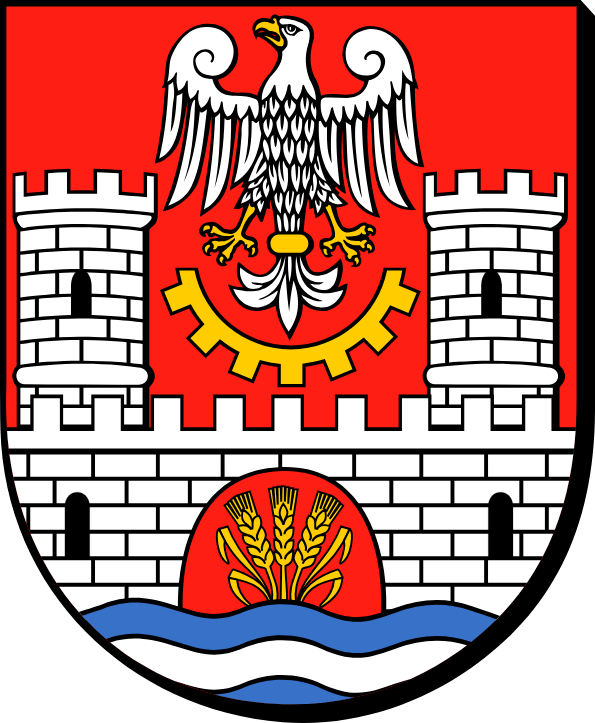 Data sporządzenia prognozy: 23 sierpnia 2023 r.  Autor: Rafał Modrzejewski SPIS TREŚCISPIS TREŚCI	21.	PRZEDMIOT I ZAKRES OPRACOWANIA	42.	CEL I ZAKRES MERYTORYCZNY OPRACOWANIA	43.	ZAKRES PROGNOZY	44.	METODY PRACY I MATERIAŁY ŹRÓDŁOWE	55.	ANALIZA I OCENA ISTNIEJĄCEG STANU ŚRODOWISKA NA TERENACH OBJĘTYCH PRZEWIDYWANYM ZNACZĄCYM ODDZIAŁYWANIEM ORAZ POTENCJALNE ZMIANY TEGO STANU W PRZYPADKU BRAKU REALIZACJI	65.1.	OCHRONA KLIMATU I JAKOŚCI POWIETRZA	75.2.	ZAGROŻENIA HAŁASEM	135.3.	POLA ELEKTROMAGNETYCZNE	185.4.	STAN WÓD	215.4.1.	WODY POWIERZCHNIOWE	215.4.2.	WODY PODZIEMNE	245.5.	GOSPODARKA ODPADAMI I ZAPOBIEGANIE POWSTAWANIU ODPADÓW	285.6.	ZASOBY PRZYRODNICZE	355.6.1.	OBSZARY CHRONIONE	355.6.2.	LASY	446.	POTENCJALNE ZMIANY ISTNIEJĄCEGO STANU ŚRODOWISKA W PRZYPADKU BRAKU REALIZACJI PROJEKTU	467.	CELE OCHRONY ŚRODOWISKA USTANOWIONE NA SZCZEBLU MIĘDZYNARODOWYM, WSPÓLNOTOWYM  I KRAJOWYM	478.	CELE OCHRONY PRZYRODY WYNIKAJĄCE  Z USTAWY Z DNIA 16 KWIETNIA 2004 ROKU  O OCHRONIE PRZYRODY ORAZ ZAKAZY WYNIKAJĄCE Z USTANOWIONYCH FORM OCHRONY PRZYRODY	489.	PRZEWIDYWANE ODDZIAŁYWANIE NA ŚRODOWISKO W WYNIKU REALIZACJI ZAPISÓW DOKUMENTU	5210.	PRZEWIDYWANE ODDZIAŁYWANIE DZIAŁAŃ ZAWARTYCH W PROJEKCIE PROGRAMU OCHRONY ŚRODOWISKA DLA POWIATU NA WYBRANE ELEMENTY ŚRODOWISKA	6410.1.	JAKOŚĆ POWIETRZA	6410.2.	KLIMAT	6410.3.	KLIMAT AKUSTYCZNY	6610.4.	WODY	6710.5.	LUDZIE	6710.6.	ROŚLINY, ZWIERZĘTA I RÓŻNORODNOŚĆ BIOLOGICZNA	6811.	ANALIZA ROZWIĄZAŃ MAJĄCYCH NA CELU ZAPOBIEGANIE, OGRANICZANIE LUB KOMPENSACJĘ PRZYRODNICZĄ NEGATYWNYCH ODDZIAŁYWAŃ NA ŚRODOWISKO, MOGĄCYCH BYĆ REZULTATEM REALIZACJI PROJEKTOWANEGO DOKUMENTU, W SZCZEGÓLNOŚCI NA CELE I PRZEDMIOT OCHRONY OBSZARÓW NATURA 2000 ORAZ INTEGRALNOŚĆ TYCH OBSZARÓW	6812.	ANALIZA WPŁYWU DZIAŁAŃ UJĘTYCH  W PROGRAMIE NA CELE ŚRODOWISKOWE JEDNOLITYCH CZĘŚCI WÓD WYNIKAJĄCE  Z RAMOWEJ DYREKTYWY WODNEJ	7013.	PROPOZYCJE DZIAŁAŃ ALTERNATYWNYCH	7114.	POTENCJALNE ODDZIAŁYWANIE TRANSGRANICZNE	71STRESZCZENIE W JĘZYKU NIESPECJALISTYCZNYM	71SPIS TABEL	74SPIS RYSUNKÓW	75SPIS WYKRESÓW	76PRZEDMIOT I ZAKRES OPRACOWANIAPrzedmiotem niniejszego opracowania jest prognoza oddziaływania na środowisko do projektu Programu Ochrony Środowiska dla Powiatu Zawierciańskiego na lata 2024-2027 z perspektywą do 2031.Przedmiotowa prognoza oddziaływania na środowisko sporządzona została w związku 
z zakwalifikowaniem Programu Ochrony Środowiska dla Powiatu Zawierciańskiego na lata 2024-2027 z perspektywą do 2031 do jednego z dokumentów wymienionych w art. 46 oraz w związku 
z art. 51 ust. 1 ustawy z dnia 3 października 2008 r. o udostępnianiu informacji o środowisku i jego ochronie, udziale społeczeństwa w ochronie środowiska oraz o ocenach oddziaływania na środowisko (tj. Dz.U. 2023 poz. 1094, ze zm.).Zgodnie z zapisami artykułem 46 Ustawy OOŚ, przeprowadzenia strategicznej oceny oddziaływania na środowisko wymagają projekty:1) studium uwarunkowań i kierunków zagospodarowania przestrzennego gminy oraz planu zagospodarowania przestrzennego, wyznaczający ramy dla późniejszej realizacji przedsięwzięć mogących znacząco oddziaływać na środowisko, a także koncepcji rozwoju kraju, strategii rozwoju, programu, polityki publicznej i dokumentu programowego, z zakresu polityki rozwoju, wyznaczający ramy dla późniejszej realizacji przedsięwzięć mogących znacząco oddziaływać na środowisko;2) polityki, strategii, planu i programu w dziedzinie przemysłu, energetyki, transportu, telekomunikacji, gospodarki wodnej, gospodarki odpadami, leśnictwa, rolnictwa, rybołówstwa, turystyki i wykorzystywania terenu, opracowywany lub przyjmowany przez organy administracji, wyznaczający ramy dla późniejszej realizacji przedsięwzięć mogących znacząco oddziaływać na środowisko;3) polityki, strategii, planu i programu innego niż wymienione w pkt 1 i 2, którego realizacja może spowodować znaczące oddziaływanie na obszar Natura 2000, jeżeli nie jest on bezpośrednio związany 
z ochroną obszaru Natura 2000 lub nie wynika z tej ochrony.CEL I ZAKRES MERYTORYCZNY OPRACOWANIAGłównym celem prognozy jest ustalenie czy zapisy projektu Prognoza Oddziaływania na Środowisko Programu Ochrony Środowiska dla Powiatu Zawierciańskiego na lata 2024-2027 z perspektywą do 2031 nie naruszają zasad prawidłowego funkcjonowania środowiska przyrodniczego, a cele ochrony środowiska i zrównoważonego rozwoju są spójne z celami i priorytetami zaplanowanymi w dokumentach wyższego szczebla. Prognoza ma za zadanie także ułatwić identyfikację możliwych do określenia skutków środowiskowych spowodowanych realizacją postanowień ocenianego dokumentu oraz określić, czy istnieje prawdopodobieństwo powstawania w przyszłości konfliktów i zagrożeń 
w środowisku. ZAKRES PROGNOZYZakres prognozy powinien być zgodny z art. 51 ust. 2 ustawy z dnia 3 października 2008 r. 
o udostępnianiu informacji o środowisku i jego ochronie, udziale społeczeństwa w ochronie środowiska oraz o ocenach oddziaływania na środowisko (tj. Dz.U. 2023 poz. 1094, ze zm.).Prognoza oddziaływania na środowisko zawiera:  informacje o zawartości, głównych celach projektowanego dokumentu oraz jego powiązaniach 
z innymi dokumentami, informacje o metodach zastosowanych przy sporządzaniu prognozy,propozycje dotyczące przewidywanych metod analizy skutków realizacji postanowień projektowanego dokumentu oraz częstotliwości jej przeprowadzania,  informacje o możliwym transgranicznym oddziaływaniu na środowisko,streszczenie sporządzone w języku niespecjalistycznym.Prognoza ponadto określa i analizuje:  istniejący stan środowiska oraz potencjalne zmiany tego stanu w przypadku braku realizacji projektowanego dokumentu,  stan środowiska na obszarach objętych przewidywanym znaczącym oddziaływaniem,istniejące problemy ochrony środowiska istotne z punktu widzenia realizacji projektowanego dokumentu, w szczególności dotyczące obszarów podlegających ochronie na podstawie ustawy 
z dnia 16 kwietnia 2004 r. o ochronie przyrody,cele ochrony środowiska ustanowione na szczeblu międzynarodowym, wspólnotowym 
i krajowym, istotne z punktu widzenia projektowanego dokumentu, oraz sposoby, w jakich te cele i inne problemy środowiska zostały uwzględnione podczas opracowywania dokumentu,przewidywane znaczące oddziaływania, w tym oddziaływania bezpośrednie, pośrednie, wtórne, skumulowane, krótkoterminowe, średnioterminowe i długoterminowe, stałe i chwilowe oraz pozytywne i negatywne, na środowisko, a w szczególności na: różnorodność biologiczną,ludzi, zwierzęta, rośliny, wodę, powietrze, powierzchnię ziemi, krajobraz, klimat, zasoby naturalne, zabytki, o dobra materialne, z uwzględnieniem zależności między tymi elementami środowiska i między oddziaływaniami 
na te elementy.Prognoza przedstawia:rozwiązania mające na celu zapobieganie, ograniczanie lub kompensację przyrodniczą negatywnych oddziaływań na środowisko, mogących być rezultatem realizacji projektowanego dokumentu, w szczególności na cele i przedmiot ochrony obszaru Natura 2000 oraz integralność tego obszaru, biorąc pod uwagę cele i geograficzny zasięg dokumentu oraz cele i przedmiot ochrony obszaru Natura 2000 oraz integralność tego obszaru – rozwiązania alternatywne do rozwiązań zawartych w projektowanym dokumencie wraz z uzasadnieniem ich wyboru oraz opis metod dokonania oceny prowadzącej do tego wyboru albo wyjaśnienie braku rozwiązań alternatywnych, w tym wskazania napotkanych trudności wynikających z niedostatków techniki lub luk we współczesnej wiedzy.Regionalny Dyrektor Ochrony Środowiska w Katowicach pismem z dnia 10.08.2023 r. (znak pisma: WOOŚ.411.149.2023.AOK) uzgodnił szczegółowy zakres prognozy. Państwowy Wojewódzki Inspektor Sanitarny w Katowicach pismem z dnia 21.07.2023 r. (znak pisma: NS-NZ.9022.22.12.2023) uzgodnił szczegółowy zakres prognozy.METODY PRACY I MATERIAŁY ŹRÓDŁOWEPrognoza została opracowana zgodnie z zaleceniami zawartymi w Ustawie z dnia 3 października 2008 r. o udostępnianiu informacji o środowisku i jego ochronie, udziale społeczeństwa w ochronie środowiska oraz o ocenach oddziaływania na środowisko. Przy sporządzaniu niniejszego dokumentu zastosowano metody statystyczne i porównawcze, analizy i oceny dostosowane do stanu współczesnej wiedzy. Autorzy kierowali się swoją wiedzą i doświadczeniem stosownie do stanu wiedzy współczesnej. Wszystkie zastosowane metody oceny są dostosowane do zawartości i stopnia szczegółowości projektowanego dokumentu. Część dotycząca oceny oddziaływania na środowisko w projektowanym opracowaniu przedstawiono tabelarycznie. Oceny dokonano w oparciu o analizę poszczególnych elementów środowiska w zależności od zagrożeń stwarzanych przez oddziaływanie na środowisko planowanych inwestycji.ANALIZA I OCENA ISTNIEJĄCEG STANU ŚRODOWISKA NA TERENACH OBJĘTYCH PRZEWIDYWANYM ZNACZĄCYM ODDZIAŁYWANIEM ORAZ POTENCJALNE ZMIANY TEGO STANU W PRZYPADKU BRAKU REALIZACJIPowiat Zawierciański jest powiatem ziemskim położonym w północno-wschodniej części województwa śląskiego. Został utworzony w 1999 r. w ramach reformy administracyjnej. Jego siedzibę stanowi miasto Zawiercie. Od północy graniczy z powiatem częstochowskim i myszkowskim, od północnego-wschodu 
z włoszczowskim, od wschodu z jędrzejowskim, od południowego - wschodu z miechowskim i olkuskim, od południa z miastem na prawach powiatu Dąbrowa Górnicza, a od zachodu z powiatem będzińskim.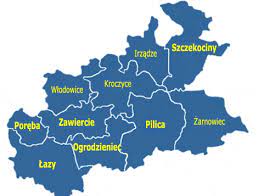 Rysunek 1. Położenie gmin na tle powiatu zawierciańskiego.W skład powiatu wchodzi 10 gmin, z których 6 jest jednocześnie ośrodkami miejskimi:gminy miejskie: Zawiercie, Poręba, gminy miejsko-wiejskie: Łazy, Ogrodzieniec, Pilica, Szczekociny, Włodowice,gminy wiejskie: Irządze, Kroczyce i Żarnowiec. W całym powiecie znajduje się 6 miast, 136 miejscowości wiejskich oraz 125 sołectw.Stolicą powiatu jest miasto Zawiercie będące największym ośrodkiem administracyjnym i przemysłowym w rejonie.W poniższej tabeli przedstawiono dane dotyczące powierzchni jednostek administracyjnych z terenu powiatu. Największą powierzchnie powiatu zajmuje gmina Pilica.         Tabela 1. Jednostki administracyjne powiatu zawierciańskiego. (stan na 31.12.2022 r.).  Źródło: https://bdl.stat.gov.pl/BDL/dane/podgrup/wymiaryOCHRONA KLIMATU I JAKOŚCI POWIETRZAW celu oceny jakości powietrza na terenie województwa śląskiego wyznaczono 5 stref (aglomeracja górnośląska, aglomeracja rybnicko-jastrzębska, miasto Bielsko-Biała, miasto Częstochowa, strefa śląska). Wyniki klasyfikacji jakości powietrza wynikające z Rocznej oceny jakości powietrza w Województwie Śląskim z uwzględnieniem kryteriów ustanowionych w celu ochrony zdrowia ludzkiego dla strefy śląskiej przedstawiono w poniższej tabeli.  Tabela 2. Wynikowe klasy dla strefy śląskiej dla poszczególnych zanieczyszczeń, uzyskane w ocenie rocznej za 2022 r. dokonanej z uwzględnieniem kryteriów ustanowionych w celu ochrony zdrowia.Źródło: Roczna ocena jakości powietrza w województwie śląskim. Raport wojewódzki za rok 2022, Autor: RWMŚ GIOŚ, Rok wydania: 2023.1) Dla ozonu – poziom celu długoterminowego, strefy uzyskały klasę D22) Dla pyłu PM2,5 – poziom dopuszczalny I faza, wszystkie strefy uzyskały klasę A
Wynik oceny strefy śląskiej za rok 2022, w której położony jest powiat zawierciański wskazuje, że dotrzymane są poziomy dopuszczalne lub poziomy docelowe substancji w powietrzu (klasa A) ustanowione ze względu na ochronę zdrowia dla następujących zanieczyszczeń:dwutlenku siarki,dwutlenku azotu,ołowiu,benzenu,tlenku węgla,kadmu,niklu,ozonu,arsenu,ozonu.Roczna ocena jakości powietrza dla strefy śląskiej wskazała, iż przekroczone zostały docelowe poziomy dla:pyłów PM10,pyłu PM2.5,benzo(a)pirenu.Stężenia zanieczyszczeń na terenie strefy śląskiej ze względu na ochronę roślin, nie zostały przekroczone.Bezpośrednio na terenie gmin powiatu zawierciańskiego zgodnie z roczną oceną jakości powietrza odnotowano przekroczenia wskazane w poniższej tabeli.  Tabela 3. Odnotowane przekroczenia poszczególnych substancji na terenie gmin powiatu zawierciańskiego
w 2022 roku. Źródło: Roczna ocena jakości powietrza w województwie śląskim. Raport wojewódzki za rok 2022, Autor: RWMŚ GIOŚ, Rok wydania: 2023.Graficzne przedstawienie odnotowanych przekroczeń benzo(a)pirenu na terenie województwa przedstawiono na poniższym rysunku.  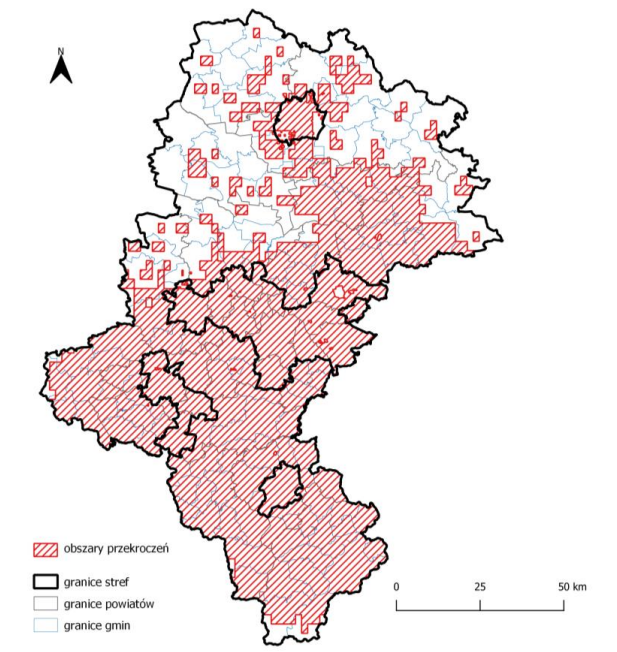 Rysunek 2. Zasięg obszarów przekroczeń poziomu docelowego benzo(a)pirenu w pyle zawieszonym PM10,określonego ze względu na ochronę zdrowia ludzi w województwie śląskim w 2022 roku.Źródło: Roczna ocena jakości powietrza w województwie śląskim. Raport wojewódzki za rok 2022, Autor: RWMŚ GIOŚ, Rok wydania: 2023.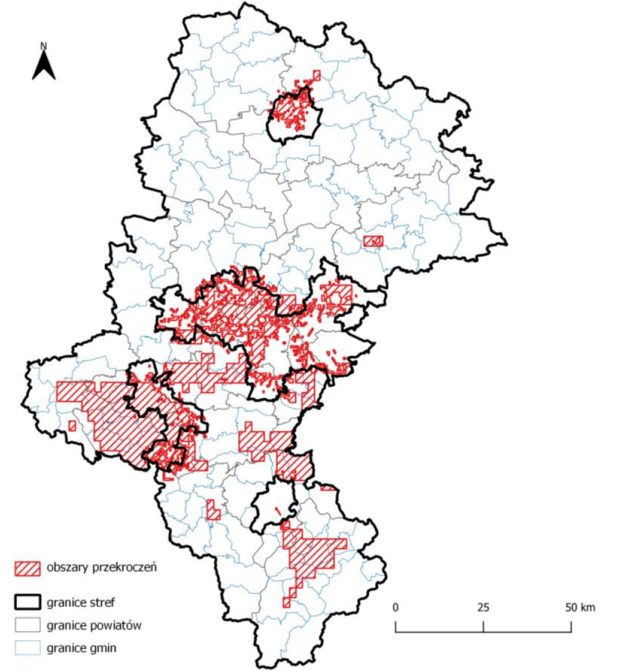 Rysunek 3. Zasięg obszarów przekroczeń średniorocznego poziomu dopuszczalnego pyłu zawieszonegoPM2,5 (II faza) określonego w celu ochrony zdrowia ludzi, w województwie śląskim w 2022 roku.Źródło: Roczna ocena jakości powietrza w województwie śląskim. Raport wojewódzki za rok 2022, Autor: RWMŚ GIOŚ, Rok wydania: 2023.Wyróżnia się trzy główne grupy zanieczyszczeń powietrza atmosferycznego. Należą do nich źródła komunalno-bytowe, transport drogowy oraz przemysł. Emisja ze źródeł komunalno – bytowych Źródła komunalno-bytowe, w głównej mierze odpowiedzialne są za podwyższone stężenia zanieczyszczeń, szczególnie pyłu zawieszonego, benzo(a)pirenu i dwutlenku siarki, w sezonie zimowym. Stosowanie w lokalnych kotłowniach i domowych piecach grzewczych niskosprawnych urządzeń 
i instalacji kotłowych, ich zły stan techniczny i nieprawidłowa eksploatacja oraz spalanie złej jakości paliw (zasiarczonych, zapopielonych i niskokalorycznych węgli, mułów węglowych, a także wszelkich odpadów z gospodarstw domowych), są głównym powodem tzw. niskiej emisji. Duża ilość źródeł wprowadzających zanieczyszczenia z kominów o niewielkiej wysokości sprawia, że zjawisko to jest bardzo uciążliwe, gdyż zanieczyszczenia gromadzą się wokół miejsca powstawania, a są to najczęściej obszary o zwartej zabudowie mieszkaniowej. Niska emisja na terenie powiatu ma największy wpływ na jakość powietrza na terenie powiatu zawierciańskiego. Niska emisja w poszczególnych gminach powiatu została szczegółowo omówiona w przyjętych przez gminy planach gospodarki niskoemisyjnej oraz programach ograniczania niskiej emisji.Zużycie energii cieplnej, elektrycznej i gazowej na terenie powiatu obrazuje poniższy wykres. Jako rok bazowy przyjęto rok 2016, który porównano ze zużyciem w roku 2021 (z powodu braku wszystkich danych z roku 2022). Na przestrzeni ostatnich lat zaobserwować można wyraźny wzrost wykorzystania gazu. Wykres 1. Zużycie energii z poszczególnych nośników na terenie powiatu zawierciańskiego (MWh).
Źródło: https://bdl.stat.gov.pl/BDL/dane/podgrup/wymiaryWykres 2. Udział poszczególnych nośników energii w zużyciu energii końcowej (%).Źródło: https://bdl.stat.gov.pl/BDL/dane/podgrup/wymiaryPotrzeby cieplne w zakresie centralnego ogrzewania, ciepłej wody użytkowej, technologii obiektów użyteczności publicznej, zakładów wytwórczo- usługowych oraz budownictwa mieszkaniowego pokrywane są w większości z małych kotłowni lokalnych oraz indywidualnych instalacji centralnego ogrzewania. Scentralizowane systemy ciepłownicze występują w gminach Zawiercie, Poręba, Ogrodzieniec. Na obszarze pozostałych gmin powiatu brak jest scentralizowanego systemu ciepłowniczego.Na terenie gmin powiatu m.in. w celu ograniczenia niskiej emisji rozwijają się systemy instalacji fotowoltaicznych wykorzystujących energię słońca.Tabela 4. Liczba instalacji fotowoltaicznych na terenie gmin powiatu zawierciańskiego. Źródło: Tauron Dystrybucja S.A., Oddział w Będzinie. Emisja komunikacyjna Jednym z podstawowych czynników środowiskotwórczych, związanych z komunikacją jest zanieczyszczenie powietrza występujące w sąsiedztwie dróg. Pojazdy samochodowe poruszające się po drogach, emitują do atmosfery duże ilości różnorodnych substancji toksycznych, powstających w wyniku spalania paliwa napędowego, a także na skutek wzajemnego oddziaływania opon i nawierzchni dróg oraz zużywania się niektórych elementów pojazdu.Jest to problem narastający, zwłaszcza na terenie miast i centrum gmin. Mimo prowadzonej tam modernizacji układów komunikacyjnych, wskutek lawinowo narastającej liczby samochodów, płynność ruchu w godzinach szczytu jest zakłócona. Obecność spalin samochodowych najdotkliwiej odczuwana jest w letnie oraz w słoneczne dni, ponieważ oprócz toksycznych spalin tworzy się bardzo szkodliwa dla zdrowia, przypowierzchniowa warstwa ozonu pochodzenia fotochemicznego.Największa emisja zanieczyszczeń gazów i pyłów do powietrza dotyczy głównie tlenku węgla oraz tlenków azotu (84%). Nie można pominąć również pozostałych zanieczyszczeń pomimo znacznie mniejszej ilości 
w Mg/rok, dlatego że są to substancje rakotwórcze w szczególności benzen. Bardzo istotnym źródłem zanieczyszczenia powietrza w powiecie jest tzw. emisja komunikacyjna, czyli spaliny emitowane przez różnego typu pojazdy mechaniczne. Ruch samochodowy przyczynia się do nadmiernych stężeń pyłów zawieszonych oraz stanowi główne źródło emisji dwutlenku azotu.Największe stężenia lokują się wzdłuż głównych ciągów komunikacyjnych, szczególnie w rejonie drogi krajowej nr 78 relacji Chałupki – Chmielnik, stanowiącej podstawowy szlak komunikacyjny pomiędzy miastami zaliczanymi do Aglomeracji Górnośląskiej a wschodnimi województwami Polski, a także dróg wojewódzkich DW 796 relacji Dąbrowa Górnicza-Zawiercie, DW 790 relacji Dąbrowa Górnicza-Ogrodzieniec-Pilica, DW 791 relacji Wanaty-Zawiercie-Ogrodzieniec-Olkusz-Trzebinia, DW 792 relacji Żarki-Kotowice-Kroczyce, DW 794 relacji Koniecpol-Lelów-Pradła-Pilica-Wolbrom-Skała-Kraków, DW 795 relacji Secemin-Szczekociny. Istotne znaczenie ma również zapylenie powstające na skutek ścierania się opon pojazdów i nawierzchni dróg.Na drogach krajowych i wojewódzkich regularnie co 5 lat Generalna Dyrekcja Dróg Krajowych i Autostrad przeprowadza Generalny Pomiar Ruchu (GPR), którego celem jest zilustrowanie aktualnego poziomu natężenia ruchu na poszczególnych odcinkach sieci dróg oraz wskazanie prognozy ruchu w perspektywie kolejnych 5, 10 oraz 15 lat. W roku 2015 na sieciach dróg krajowych oraz wojewódzkich został przeprowadzony Generalny Pomiar Ruchu (GPR), który stanowi podstawowe źródło informacji o ruchu drogowym w Polsce. Kolejny pomiar został wykonany w latach 2020/2021. Analiza porównawcza pomiarów na przestrzeni lat została przedstawiona w poniższej tabeli. Tabela 5. Średnio dobowy ruch na drogach na terenie powiatu zawierciańskiego Na przestrzeni lat zaobserwować można wzrost średniego ruchu pojazdów na analizowanych odcinkach dróg, co może wpłynąć na wzrost emisji komunikacyjnej. Emisja zanieczyszczeń powodowana przez przedsiębiorstwa na terenie powiatuW ostatnich latach występuje wzrost wartości związanych z emisją zanieczyszczeń gazowych na terenie powiatu zawierciańskiego (z wyjątkiem roku 2020).  Wykres 3. Emisja zanieczyszczeń gazowych do powietrza z zakładów szczególnie uciążliwych [t/rok] 
w latach 2016-2022. Źródło: https://bdl.stat.gov.pl/BDL/dane/podgrup/wymiary.Emisję poszczególnych substancji w ramach emisji zanieczyszczeń gazowych w latach 2016-2022 przedstawiono w poniższej tabeli. W ostatnich latach widoczny jest wzrost emisji dwutlenku węgla 
z zakładów szczególnie uciążliwych. Tabela 6. Emisja zanieczyszczeń gazowych do powietrza z zakładów szczególnie uciążliwych [t/rok] na terenie powiatu zawierciańskiego.  Źródło: https://bdl.stat.gov.pl/BDL/dane/podgrup/wymiaryEmisja zanieczyszczeń pyłowych na terenie powiatu wykazuje tendencję spadkową, zgodnie z poniższym wykresem. Wykres 4. Emisja zanieczyszczeń pyłowych do powietrza z zakładów szczególnie uciążliwych [t/rok] 
w latach 2016-2022.  Źródło: https://bdl.stat.gov.pl/BDL/dane/podgrup/wymiaryDo przedsiębiorstw posiadających pozwolenia zintegrowane na terenie powiatu zaliczyć można:Tauron Ciepło Sp. z o.o. Katowice ul. Grażyńskieg0 49 – Ciepłownia w Zawierciu ul. Polska 36.KERAM Bukowno ul. Nowa 9 -Cegielnia w Ogrodzieńcu ul. Kościuszki 192.Ponadto na koniec 2022 r. na terenie powiatu funkcjonowało 29 zakładów posiadających pozwolenie na wprowadzanie gazów i pyłów do powietrza.ZAGROŻENIA HAŁASEMWartości dopuszczalnych poziomów hałasu określa Rozporządzenie Ministra Środowiska z dnia 
15 października 2013 r. w sprawie ogłoszenia jednolitego tekstu rozporządzenia Ministra Środowiska 
w sprawie dopuszczalnych poziomów hałasu w środowisku (Dz. U. z 2014 r. poz. 112).Zgodnie z definicją określoną w ustawie Prawo ochrony środowiska (Dz.U. 2022 poz. 2556, ze zm.), hałas to dźwięki o częstotliwości od 16 do 16 000 Hz. Hałas jest jednym z poważniejszych zagrożeń wpływających na stan zdrowia człowieka i jego otoczenia. Nadmierny hałas może wywoływać niekorzystne zmiany w organizmie człowieka, m.in. zaburzenia snu i wypoczynku, wpływa niekorzystnie na układ nerwowy, utrudnia pracę i naukę, zwiększa podatność na choroby psychiczne.Źródła hałasu możemy podzielić w następujący sposób:komunikacyjne,przemysłowe i rolnicze,pozostałe.Tabela 7. Dopuszczalne poziomy hałasu w środowisku – poziom dobowy.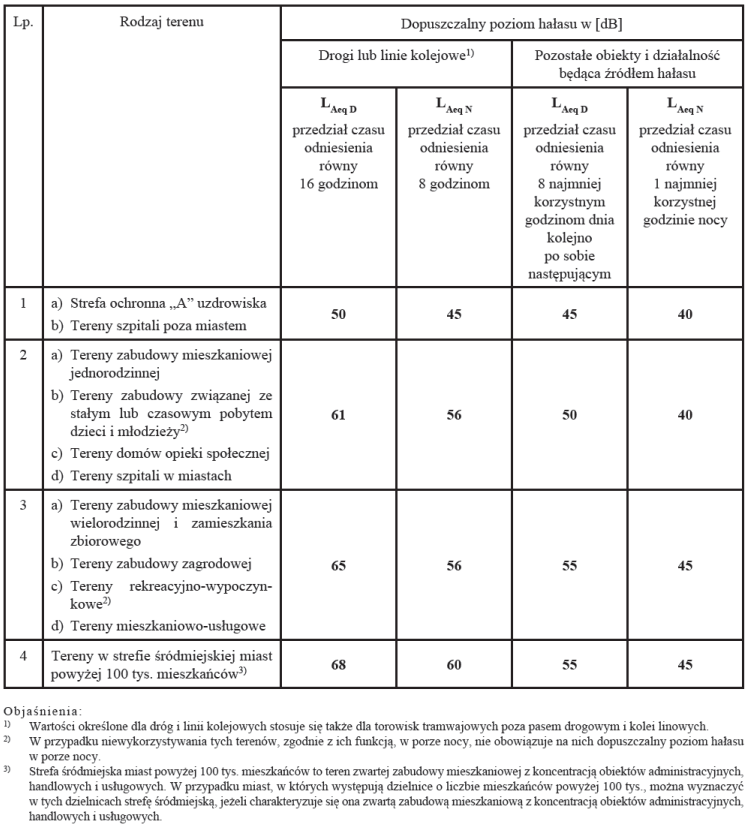 Źródło: http://prawo.sejm.gov.pl/isap.nsf/download.xsp/WDU20140000112/O/D20140112.pdf, [dostęp: 20.10.2021 r.].Tabela 8. Dopuszczalne poziomy hałasu w środowisku – poziom długookresowy.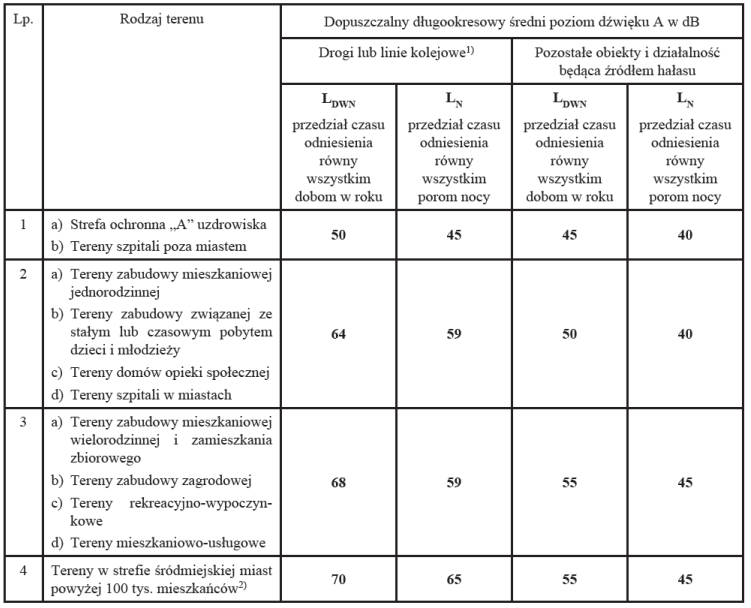 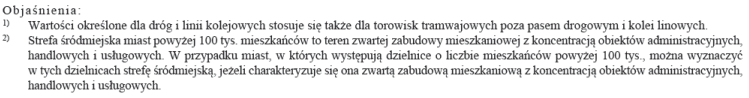 Źródło: http://prawo.sejm.gov.pl/isap.nsf/download.xsp/WDU20140000112/O/D20140112.pdf, [dostęp: 20.10.2021 r.].Hałas drogowyHałas komunikacyjny ma dominujący wpływ na klimat akustyczny środowiska. Czynniki wpływające na poziom hałasu komunikacyjnego to: natężenie i płynność ruchu, udział pojazdów ciężarowych 
w strumieniu pojazdów, prędkość strumienia pojazdów, położenie dróg oraz rodzaj nawierzchni, ukształtowanie terenu, przez który przebiega trasa komunikacyjna, charakter obudowy trasy i rodzaj sąsiadującej z trasą zabudowy. Hałas ten koncentruje się wzdłuż szlaków komunikacyjnych, ma więc charakter liniowy.Najistotniejsze źródła hałasu na terenie powiatu zawierciańskiego to źródła hałasu komunikacyjnego. Główną uciążliwością pod względem emisji hałasu stanowi intensywny ruch samochodowy, związany 
z przebiegającym przez teren powiatu odcinkami dróg krajowych i wojewódzkich. Dla hałasu drogowego, dopuszczalne wartości poziomów hałasu wynoszą w porze dziennej – 
w zależności od funkcji terenu – od 50 do 65 dB, w porze nocnej 45 do 56 dB.Eskalacja hałasu drogowego w środowisku spowodowana jest wzrastającą liczbą pojazdów samochodowych. W tabeli poniżej zestawiono dane GUS dotyczące ilości pojazdów zarejestrowanych na terenie powiatu zawierciańskiego w latach 2016-2021. Corocznie dynamicznie wzrasta liczba pojazdów na terenie powiatu. Tabela 9. Pojazdy zarejestrowane na terenie powiatu zawierciańskiego w latach 2016-2021.Źródło: https://bdl.stat.gov.pl/BDL/dane/podgrup/wymiary, Głównym źródłem hałasu drogowego są poruszające się pojazdy. Poziom generowanego przez nie hałasu zależy od wielu czynników:prędkości ruchu,rodzaju i stanu technicznego nawierzchni jezdni,rodzaju ruchu (jednostajny / niejednostajny),rodzaju pojazdów samochodowych,struktury ruchu (liczby pojazdów lekkich i ciężkich),położenia drogi (w nasypie / w wykopie / w poziomie terenu),ukształtowania terenu,pokrycia terenu.Sieć dróg na terenie powiatu wg GUS (stan na 31.12.2021 r.) ma długość:drogi gminne – 1 584,9 km, w tym:- o nawierzchni twardej – 684,9 km,- o nawierzchni twardej ulepszonej – 625,0 km,- o nawierzchni gruntowej – 275,0 km,drogi powiatowe – 1 042,2 km, w tym:- o nawierzchni twardej – 494,2 km,- o nawierzchni twardej ulepszonej – 483,5 km,- o nawierzchni gruntowej – 64,5 km.Pomiary hałasu drogowego Pomiary hałasu drogowego na terenie powiatu realizowane były ostatni raz w 2020 roku na terenie gminy Włodowice. Badania wykonano w 5 rejonach oznaczonych kolejnymi symbolami:RB1 – Rzędkowice ul. Jurajska, droga powiatowa DP 1711 S, od skrzyżowania z ul. Leśną do skrzyżowania z ul. Wiejską, 840 m.RB2 – Włodowice, ul. Żarecka, droga powiatowa DP 1713 S, od początku do końca zabudowy wzdłuż drogi powiatowej w miejscowości Góra Włodowska,1200 m.RB3 – Parkoszowice, ul. Krakowska, droga powiatowa DP 1730 S, od skrzyżowania z ul. Morską do końca zabudowy mieszkaniowej wzdłuż drogi powiatowej w miejscowości Parkoszowice, 1100 m.RB4 – Rudniki, ul. Tadeusza Kościuszki, droga powiatowa DP 1713 S, od skrzyżowania 
z ul. Ogrodową do skrzyżowania z ul. Cegielnianą, 680 m.RB5 – Hucisko, ul. Skalny Widok, droga powiatowa DP 1711 S, od skrzyżowania z ul. Kasztanową do skrzyżowania z drogą wojewódzką nr 792, 850 m.Wyniki przeprowadzonych badań wraz z określeniem wartości przekroczeń w punktach pomiarowych dla pory dziennej i nocnej przedstawiono w poniższej tabeli. Tabela 10. Wartości maksymalnych poziomów dźwięku z sesji pomiarowych, dla wskaźników LAeqD1d i LAeqN1n, w odniesieniu do poziomów dopuszczalnych, dla rozpatrywanych punktów referencyjnych, Włodowice, 2020 rok.
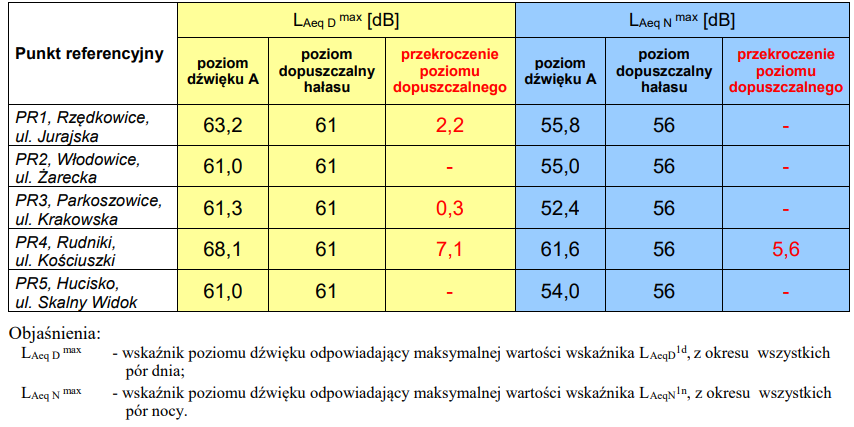 Źródło: https://www.gios.gov.pl/images/dokumenty/pms/dane_regionalne/slaskie/2020/Wlodowice-opracownie_halas.pdfWyżej przedstawione wyniki pomiarów wskazały na występujące przekroczenia poziomów dopuszczalnych dla pory dziennej jak i dla pory nocnej (w przypadku jednego punktu pomiarowego). Hałas kolejowyHałas kolejowy odgrywa mniej znaczącą rolę od hałasu drogowego pomimo faktu, iż województwo śląskie posiada jeden z największych węzłów komunikacji kolejowej w Polsce. Przez powiat zawierciański przebiega jeden z głównych szlaków kolejowych, trasa kolei Warszawsko - Wiedeńskiej, łącząca między innymi Warszawę, Grodzisk Mazowiecki, Skierniewice, Częstochowę, Zawiercie i Granicę (Maczki).Na uwagę zasługuję fakt, iż linia kolejowa nr 001 Zawiercie-Łazy została objęta „Programem Ochrony Środowiska przed hałasem dla Województwa Śląskiego do roku 2018 dla terenów poza aglomeracjami, położonych wzdłuż odcinków dróg o natężeniu ruchu powyżej 3 000 000 pojazdów rocznie i odcinków linii kolejowych o natężeniu ruchu powyżej 30 000 pociągów rocznie”, w którym zawarto propozycje działań, tj.:właściwe planowanie przestrzenne w sąsiedztwie analizowanego odcinka drogi kolejowej,realizowanie działań określonych w polityce długookresowej oraz edukacji społecznej.Zarząd Województwa Śląskiego przystąpił do opracowania Programu ochrony środowiska przed hałasem do roku 2023 dla terenów poza aglomeracjami, położonych wzdłuż odcinków dróg o natężeniu ruchu powyżej 3 000 000 pojazdów rocznie oraz odcinków linii kolejowych o natężeniu ruchu powyżej 30 000 pociągów rocznie.
Hałas przemysłowyHałas przemysłowy pochodzi ze źródeł znajdujących się na terenie zakładów przemysłowych, wytwórczych i rzemieślniczych. Emitorami hałasu przemysłowego są maszyny i urządzenia przemysłowe, procesy technologiczne, a także różnego rodzaju instalacje oraz transport wewnątrzzakładowy.Największym problemem związanym z hałasem przemysłowym jest emisja z przedsiębiorstw 
nieposiadających żadnych zabezpieczeń akustycznych. Szczególnie uciążliwe i konfliktogenne jest funkcjonowanie zakładów przemysłowych położonych w pobliżu zabudowy mieszkaniowej – wśród mieszkańców często pojawia się dyskomfort akustyczny. Poziom emisji hałasu przemysłowego w dużej mierze zależy od stosowanego procesu technologicznego i wykorzystywanych w nim maszyn i urządzeń. Najczęściej stosowanymi zabezpieczeniami są: wyciszenia i wygłuszenia maszyn, kabiny dźwiękoszczelne, obudowy akustyczne, tłumiki, ekrany akustyczne.Wykaz przedsiębiorstw posiadających decyzję określająca dopuszczalny poziom hałasu – stan na 2022 r.:Virtu Production Sp. z o.o. Zawiercie ul. Łośnicka 35 – dla zakładu ul. Łośnicka 
i ul. Technologiczna,Betoniarnia Kaczmarek s.c. Siedliszowice 66 gmina Kroczyce,Tartak Jan Ligenza Otola 52 gmina Żarnowiec.POLA ELEKTROMAGNETYCZNEPola elektromagnetyczne występujące w środowisku mogą negatywnie oddziaływać na poszczególne jego elementy, w tym na organizmy żywe. Właściwości pola, a więc i jego oddziaływanie na otoczenie zmieniają się w zależności od częstotliwości pola, w związku z tym wyróżnia się promieniowanie jonizujące (promienie X, gamma, ultrafiolet) lub niejonizujące (promieniowanie widzialne, podczerwień, radiofale, promieniowanie do urządzeń elektrycznych linii przesyłowych). Promieniowanie jonizujące nie stanowi zagrożenia na terenie powiatu, poza niewielkim promieniowaniem naturalnym.Do źródeł promieniowania niejonizującego zaliczyć można:elektroenergetyczne linie napowietrzne wysokiego napięcia,stacje elektroenergetyczne,stacje radiowe i telewizyjne,łączność radiowa, radiotelefony, telefonia komórkowa i inne urządzenia powszechnego użytku, 
np. kuchenki mikrofalowe,stacje radiolokacji i radionawigacji.Oddziaływanie pól elektromagnetycznych może mieć negatywy wpływ na życie człowieka i przebieg różnych procesów życiowych. Wystąpić mogą m.in. zaburzenia funkcji ośrodkowego układu nerwowego, układu rozrodczego, hormonalnego i krwionośnego oraz narządów słuchu i wzroku. Obecność pól elektromagnetycznych może mieć również niekorzystny wpływ na rośliny i zwierzęta: u roślin – opóźniony wzrost i zmiany w budowie zewnętrznej, u zwierząt – zaburzenia neurologiczne, zakłócenia wzrostu, żywotności i płodności.Ograniczenia lub sposoby korzystania z obszarów położonych bezpośrednio pod liniami elektromagnetycznymi oraz w ich sąsiedztwie powinny być zapisane w miejscowych planach zagospodarowania przestrzennego.Ochrona przed polami elektromagnetycznymi polega na utrzymaniu poziomów pól elektromagnetycznych poniżej poziomów dopuszczalnych lub na tych poziomach oraz poprzez zmniejszenie poziomów tych pól do wartości dopuszczalnych, jeśli zostały przekroczone.Szczegółowe zasady ochrony przed polami elektromagnetycznymi występującymi w otoczeniu linii elektroenergetycznych zostały zapisane w Rozporządzeniu Ministra Zdrowia z dnia 17 grudnia 2019 r. 
w sprawie dopuszczalnych poziomów pól elektromagnetycznych w środowisku (Dz. U. z 2019 r. poz. 2448) oraz Rozporządzenie Ministra Klimatu z dnia 17 lutego 2020 r. w sprawie sposobów sprawdzania dotrzymania dopuszczalnych poziomów pól elektromagnetycznych w środowisku (Dz. U. z 2020 r. poz. 258).Dopuszczalne poziomy pól elektromagnetycznych dla miejsc dostępnych dla ludności zostały przedstawione w poniższej tabeli. Tabela 11. Zakresy częstotliwości pól elektromagnetycznych, dla których określa się parametry fizyczne charakteryzujące oddziaływanie pól elektromagnetycznych na środowisko oraz dopuszczalne poziomy pól elektromagnetycznych, charakteryzowane przez dopuszczalne wartości parametrów fizycznych dla miejsc dostępnych dla ludności.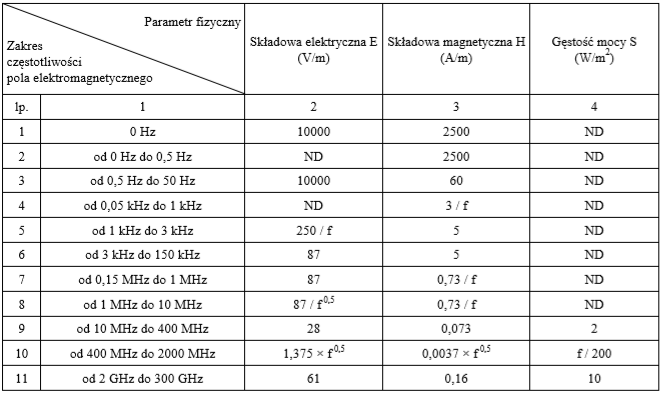 Oznaczenia: f – wartość częstotliwości pola elektromagnetycznego z tego samego wiersza kolumny „Zakres częstotliwości pola elektromagnetycznego”. ND – nie dotyczyObjaśnienia: Dopuszczalne poziomy podane w tabeli określono do oceny oddziaływania pól elektromagnetycznych emitowanych podczas użytkowania stałych sieci elektroenergetycznych i radiokomunikacyjnych. Wymagania te nie mają zastosowania do oceny pól elektromagnetycznych emitowanych przez elektryczne urządzenia przenośne i urządzenia użytkowane w mieszkaniach. Ocena oddziaływania pola elektromagnetycznego w środowisku pracy określona jest odrębnymi przepisami. Dla miejsc dostępnych dla ludności rozumianych jako wszelkie miejsca, z wyjątkiem miejsc, do których dostęp ludności jest zabroniony lub niemożliwy bez użycia sprzętu technicznego, ustalane według istniejącego stanu zagospodarowania i zabudowy nieruchomości – parametry charakteryzujące oddziaływanie pola elektromagnetycznego na środowisko (kolumny 2, 3 i 4 w tabeli 2), reprezentują wartości graniczne natężenia pola elektrycznego i magnetycznego oraz gęstości mocy i odpowiadają: 1) wartościom skutecznym natężeń pól elektrycznych E i magnetycznych H o częstotliwości od 0 Hz do 300 GHz, podanym 
z dokładnością do jednego miejsca znaczącego; 2) wartości równoważnej gęstości mocy S dla pól elektromagnetycznych o częstotliwości od 10 MHz do 300 GHz, podanej 
z dokładnością do jednego miejsca znaczącego po przecinku. Dla częstotliwości od 100 kHz do 10 GHz wartości E2, H2 oraz S w tabeli 2 należy uśredniać w ciągu 6 minut, przy czym dopuszczalne poziomy pól elektromagnetycznych muszą być dotrzymane w każdym 6-minutowym okresie czasu. Dla częstotliwości wyższych niż 10 GHz wartości E2, H2 oraz S w tabeli 2 należy uśredniać w ciągu t minut, przy czym dopuszczalne poziomy pól elektromagnetycznych muszą być dotrzymane w dowolnym t-minutowym okresie czasu, gdzie t = 68 / f1,05, f oznacza częstotliwość wyrażoną w GHz.Źródło: http://prawo.sejm.gov.pl/isap.nsf/download.xsp/WDU20190002448/O/D20192448.pdf, [Dostęp: 30.04.2021 r.].Na terenie powiatu zawierciańskiego głównym źródłem promieniowania elektromagnetycznego niejonizującego jest sieć i urządzenia elektroenergetyczne. Mieszkańcy powiatu zaopatrywani są 
w energię elektryczną systemem linii napowietrznych, napowietrzno - kablowych i kablowych wysokiego, średniego i niskiego napięcia. Stacje elektroenergetyczne i linie przesyłowe w powiecie zawierciańskim:stacja elektroenergetyczna 220/110 kV „Łośnice” zlokalizowana w pobliżu huty w Zawierciu,stacja elektroenergetyczna 220/110 kV Tucznawa,linia 220 kV relacji Joachimów-Łośnice,linia 220 kV relacji Łośnice-Siersza,linia 220 kV relacji Łośnice-Kielce,linia 220 kV relacji Łośnice-Koksochemia,linia EN400/2 torowa relacji Elektrownia Łagisza - Częstochowa,linia EN 110 kV relacji Siewierz-Poręba-Zawiercie, linia 110 kV relacji Sędziszów-Szczekociny,linia 110 kV relacji Secemin-Szczekociny,linia 110 kV relacji Koniecpol-Szczekociny,linia 110 kV relacji Zawada-Szczekociny.Dane adresowe podmiotu odpowiedzialnego za sieci i urządzenia wysokiego napięcia na terenie powiatu zawierciańskiego: Polskie Sieci Elektroenergetyczne - POŁUDNIE S.A. 40-056 Katowice, ul. Jordana 25.Dystrybucją energii elektrycznej na terenie powiatu zajmuje się Tauron Dystrybucja Sp. z o.o., Oddział 
w Gliwicach. Źródłami emisji promieniowania elektromagnetycznego na terenie powiatu są również stacje bazowe telefonii komórkowej. Zasięgi występowania pól elektromagnetycznych o wartościach granicznych 
w otoczeniu stacji bazowych telefonii komórkowych są zależne od mocy doprowadzanej do anten 
i charakterystyki promieniowania tych anten. Tabela 12. Liczba stacji bazowych na terenie gmin powiatu zawierciańskiego. Źródło: Starostwo Powiatowe w Zawierciu. Monitoring promieniowania elektromagnetycznego prowadzony jest przez Główny Inspektorat Ochrony Środowiska w ramach Państwowego Monitoringu Środowiska. Pomiary monitoringowe promieniowania elektromagnetycznego prowadzone są w cyklach trzyletnich.Wyniki przeprowadzonych pomiarów na terenie powiatu zawierciańskiego w ostatnich latach przedstawiono w poniższej tabeli. Tabela uwzględnia także pomiary prowadzone w latach wcześniejszych w tych samych punktach pomiarowych, celem dokonania porównania uzyskanych wartości na przestrzeni lat. Tabela 13. Wyniki przeprowadzonych pomiarów promieniowania elektromagnetycznego na terenie powiatu zawierciańskiego.    Źródło: https://www.gov.pl/web/gios/monitoring-pol-elektromagnetycznychNa podstawie przeprowadzonych pomiarów nie stwierdzono na terenie województwa śląskiego istnienia obszarów z przekroczeniami dopuszczalnych poziomów pól elektromagnetycznych w środowisku. Dla punktów pomiarowych na terenie powiatu zawierciańskiego wartości promieniowania elektromagnetycznego od kilku lat utrzymują się na podobnym, niskim poziomie. Dla ochrony mieszkańców powiatu przed niejonizującym promieniowaniem elektromagnetycznym ogranicza się inwestowanie w bezpośrednim sąsiedztwie istniejących linii elektroenergetycznych wysokich i najwyższych napięć. Wymaga się okresowego wykonywania stosownych pomiarów - według przepisów prawa powszechnego - dla wyznaczania rzeczywistych zasięgów stref oddziaływania linii 
i urządzeń oraz ewentualnego ustalenia stref ograniczonego użytkowania. Należy dążyć do stopniowego zastępowania ograniczeń w zagospodarowywaniu terenów wzdłuż linii zmniejszaniem zasięgu ich oddziaływania osiąganym środkami technicznymi. Przy zbliżeniach linii do budynków mieszkalnych po stwierdzeniu przekroczenia dopuszczalnego rzeczywistego natężenia pola elektromagnetycznego wymaga się ekranowania linii.STAN WÓD WODY POWIERZCHNIOWEWody powierzchniowe na terenie powiatu zawierciańskiego reprezentowane są głównie przez cieki, które swój początek biorą na terenie powiatu, tj.: Warta, Przemsza, Pilica oraz ich dopływy: Mitręga, Krztynia, Białka, Potok Ogrodzieniecki, Potok Parkoszowicki, Kośmidrówka, Uniejówka. Ponadto na terenie powiatu swój początek ma Centuria będąca dopływem Białej Przemszy. Zlewnie niższych rzędów kształtują niewielkie strugi tworzące w większości system dorzecza Krztyni (Żebrówka, Więcka, Białka, Wodząca i inne). Natomiast wody powierzchniowe stojące występują sporadycznie przede wszystkim 
w postaci zbiorników zalewowych lub sztucznie regulowanych przez niewielkie budowle hydrotechniczne i nasypy, a także niewielkich stawów i oczek wodnych.Wody powierzchniowe powiatu zawierciańskiego występują głównie na Obszarze Dorzecza Wisły 
w regionie wodnym Górnej Wisły, Środkowej Wisły oraz Małej Wisły. Teren powiatu zawierciańskiego należy do 16 jednolitych części wód powierzchniowych rzecznych 
i 1 jednolitej części wód jeziornej (JCWP):RW200006212399 Przemsza od źródeł do zb. Przeczyce,RW200006212529 Trzebyczka,RW200003212829 Centuria,RW2000062128329 Strumień Błędowski,RW2000062541711 Pilica do Kanału Kopanka,RW200006254169 Białka,RW200006254189 Zwlecza,RW20000625417149 Struga z Michałowa,RW20000621669 Mierzawa,RW200006216159 Nida do Grabówki,RW2000062541469 Żebrówka,RW200015254136 Dopływ spod Raszkowa,RW200006212817 Biała Przemsza od źródeł do Dębiesznicy wraz z Dębiesznicą,RW600006181159 Warta do zb. Poraj,RW200006254143 Krztynia do Białki,RW200016254149 Krztynia od Białki do ujścia.Wody powierzchniowe reprezentowane są również przez zbiorniki wód pełniących funkcje gospodarcze 
i rekreacyjne. Znajdują się one w: Siamoszycach, Przyłubsku, Dzibicach, Włodowicach, Pilicy, Szczekocinach, Józefowie, Tęgoborzu, Irządzach, Kroczycach - Pradła, Młynach, Górze Włodowskiej, Porębie i Łazach. Ich udział w ogólnej powierzchni jest jednak niewielki.Pomiary JCWPStan niemal wszystkich badanych JCWP rzecznych na terenie województwa śląskiego określono jako zły. Szczegółową ocenę JCWP na terenie powiatu zawierciańskiego prowadzoną przez GIOŚ zestawiono w poniższej tabeli.Tabela 14. Ocena JCWP na terenie powiatu zawierciańskiego na podstawie badań prowadzonych 
w ostatnich latach wraz z wyznaczonymi celami środowiskowymi.Źródło: http://karty.apgw.gov.pl:4200/jcw-powierzchnioweWODY PODZIEMNEPowiat zawierciański zgodnie z regionalizacją hydrogeologiczną Głównych Zbiorników Wód Podziemnych zaproponowany przez Kleczkowskiego znajduje się w obrębie dwóch jednostek prowincji hydrogeologicznej: górsko-wyżynnej Monokliny Krakowsko-Śląskiej (MKS) i Niecki Miechowskiej (NM).Powiat zawierciański położony jest w obrębie JCWPd nr 99, 130, 112, 84, 100, 113.Tabela 15. Charakterystyka JCWPd nr 99.Źródło: https://www.pgi.gov.pl/Tabela 16. Charakterystyka JCWPd nr 130.Źródło: https://www.pgi.gov.pl/Tabela 17. Charakterystyka JCWPd nr 112.Źródło: https://www.pgi.gov.pl/ Tabela 18. Charakterystyka JCWPd nr 84.Źródło: https://www.pgi.gov.pl/Tabela 19. Charakterystyka JCWPd nr 100.Źródło: https://www.pgi.gov.pl/Tabela 20. Charakterystyka JCWPd nr 113.Źródło: https://www.pgi.gov.pl/Monitoringiem wód podziemnych zajmuje się GIOŚ. Klasyfikacja elementów fizykochemicznych stanu wód podziemnych obejmuje pięć klas jakości wód podziemnych:Klasa I – wody bardzo dobrej jakości, w których:a) wartości elementów fizykochemicznych są kształtowane wyłącznie w efekcie naturalnych procesów zachodzących w wodach podziemnych i mieszczą się w zakresie wartości stężeń charakterystycznych 
dla badanych wód podziemnych (tła hydrogeochemicznego),b) wartości elementów fizykochemicznych nie wskazują na wpływ działalności człowieka.Klasa II – wody dobrej jakości, w których:a) wartości niektórych elementów fizykochemicznych są podwyższone w wyniku naturalnych procesów zachodzących w wodach podziemnych,b) wartości elementów fizykochemicznych nie wskazują na wpływ działalności człowieka albo jest 
to wpływ bardzo słaby.Klasa III – wody zadowalającej jakości, w których wartości elementów fizykochemicznych 
są podwyższone w wyniku naturalnych procesów zachodzących w wodach podziemnych lub słabego wpływu działalności człowieka.Klasa IV – wody niezadowalającej jakości, w których wartości elementów fizykochemicznych 
są podwyższone w wyniku naturalnych procesów zachodzących w wodach podziemnych oraz wyraźnego wpływu działalności człowieka.Klasa V – wody złej jakości, w których wartości elementów fizykochemicznych potwierdzają znaczący wpływ działalności człowieka.Powyższa klasyfikacja jest podstawą do oceny stanu chemicznego, gdzie woda klas I-III oznacza dobry stan chemiczny, a woda klas IV-V oznacza słaby stan chemiczny.W ostatnich latach na terenie powiatu zawierciańskiego prowadzono pomiary JCWPd nr 84, 99, 113, 130. Wyniki badań w różnych punktach pomiarowych przedstawiono w poniższej tabeli. Tabela 21. Badania wód podziemnych prowadzone w ostatnich latach na terenie powiatu zawierciańskiego.     Źródło: http://mjwp.gios.gov.pl/Stan wód podziemnych w punktach pomiarowych na terenie powiatu określono w większości jako wody zadowalającej jakości.  Cele środowiskowe wyznaczone dla JCWPd na terenie powiatu zawierciańskiego przedstawiono 
w poniższej tabeli. Tabela 22. Cele środowiskowe wyznaczone dla JCWPd na terenie powiatu zawierciańskiego.    Źródło: http://karty.apgw.gov.pl:4200/jcw-podziemneGOSPODARKA ODPADAMI I ZAPOBIEGANIE POWSTAWANIU ODPADÓWPowiat wykonuje zadania publiczne o charakterze ponadgminnym, a jego funkcje mają charakter uzupełniający w stosunku do gminy. Gminy natomiast zobowiązane są do wypełniania zadań w zakresie gospodarki odpadami komunalnymi wynikającymi m.in. z ustawy o odpadach, ustawy o utrzymaniu czystości i porządku w gminach i rozporządzeń wykonawczych.Na podstawie art. 17 ust. 4 w związku z art. 6 pkt 17 ustawy z dnia 19 lipca 2019 r. o zmianie ustawy 
o utrzymaniu czystości i porządku w gminach oraz niektórych innych ustaw (Dz. U. z 2019 r. poz. 1579) Marszałek Województwa Śląskiego prowadzi listę funkcjonujących instalacji spełniających wymagania dla instalacji komunalnych, które zostały oddane do użytkowania i posiadają wymagane decyzje pozwalające na przetwarzanie odpadów, o których mowa w art. 35 ust. 6 ustawy o odpadach.Na terenie powiatu zawierciańskiego funkcjonuje niżej przedstawione instalacje. Tabela 23. Wykaz instalacji MBP w powiecie zawierciańskim i ich moce przerobowe.Tabela 24. Wykaz instalacji do biologicznego przetwarzania odpadów w powiecie zawierciańskim i ich moce przerobowe w 2021 r.Tabela 25. Wykaz składowisk odpadów innych niż niebezpieczne i obojętne i ich charakterystyka na terenie powiatu zawierciańskiego.Obowiązującym na terenie województwa śląskiego dokumentem, który wskazuje i wyznacza cele, kierunki i zadania z zakresu gospodarki odpadami jest Plan gospodarki odpadami dla województwa śląskiego na lata 2023-2028.Gospodarka odpadami na terenie gmin powiatu Odpady komunalne z gmin z terenu powiatu zawierciańskiego odbierane są w postaci zmieszanej 
i selektywnej. Zmieszane odpady komunalne mogą być przekazywane wyłącznie do regionalnych instalacji przekształcania odpadów komunalnych. Od właścicieli nieruchomości zamieszkałych na terenie wszystkich gmin powiatu odbierana jest każda ilość niesegregowanych (zmieszanych) odpadów komunalnych oraz zebranych w sposób selektywny.We wszystkich gminach powiatu w zabudowie jednorodzinnej segregacja prowadzona jest „u źródła” poprzez gromadzenie poszczególnych odpadów (szkło, tworzywa sztuczne, papier i tektura, metale) 
w odpowiednio oznakowanych pojemnikach lub workach.W ostatnich latach na terenie powiatu masa zabranych odpadów utrzymuje się na podobnym poziomie. Wykres 5. Odpady zebrane na terenie powiatu zawierciańskiego w ostatnich latach. Źródło: https://bdl.stat.gov.pl/BDL/dane/podgrup/wymiaryNajniższy wskaźnik świadczenia usług odbioru odpadów komunalnych z nieruchomości zamieszkanych [%] w 2021 roku odnotowano na terenie gminy Zawiercie. Wykres 6. Wskaźnik świadczenia usług odbioru odpadów komunalnych z nieruchomości zamieszkanych [%] w 2021 roku. Źródło: https://bdl.stat.gov.pl/BDL/dane/podgrup/wymiaryNajwiększa masa odpadów w 2022 r. została zabrana na terenie gminy Zawiercie. Wykres 7. Odpady zebrane w ciągu roku 2022 [t] na terenie gmin powiatu zawierciańskiego. Źródło: https://bdl.stat.gov.pl/BDL/dane/podgrup/wymiaryGminami, które charakteryzowały się najniższym udziałem odpadów zebranych selektywnie do strumienia odpadów ogółem były gminy Irządze, Pilica i Kroczyce. Wykres 8. Odpady zebrane selektywnie w relacji do ogółu odpadów % w 2022 r. na terenie powiatu zawierciańskiego.Źródło: https://bdl.stat.gov.pl/BDL/dane/podgrup/wymiaryNajwiększa masa odpadów komunalnych na jednego mieszkańca przypadała na mieszkańca gminy Zawiercia, zgodnie z poniższym wykresem. Wykres 9. Masa wytworzonych odpadów komunalnych przez jednego mieszkańca [kg] w 2022 roku.Źródło: https://bdl.stat.gov.pl/BDL/dane/podgrup/wymiaryNa terenie powiatu zawierciańskiego Punkty Selektywnego Zbierania Odpadów znajdują się 
w następujących lokalizacjach:Gmina Irządze - w Irządzach Nr 131B, Irządze,Gmina Łazy – ul. Pocztowa 14, Łazy,Miasto Poręba - ul. Ks. Franciszka Pędzicha 12, Poręba,Miasto Zawiercie – ul. Krzywa, Zawiercie, Gmina Ogrodzieniec - ul. Kościuszki 107 (obok oczyszczalni ścieków), Ogrodzieniec, Gmina Pilica - ul. Żarnowiecka 83, Pilica, Gmina Szczekociny – ul. Przemysłowa 2, Szczekociny, Gmina Kroczyce - przy Urzędzie Gminy w bazie Komunalnego Zakładu Budżetowego, ul. Batalionów Chłopskich, Kroczyce, Gmina Włodowice – ul. Robotnicza 18, Włodowice, Gmina Żarnowiec – ul. Ogrodowa, przy Oczyszczalni Ścieków, Żarnowiec. Wyroby azbestowe Odpady zawierające azbest należą do odpadów niebezpiecznych. Ze względu na budowę i strukturę tych wyrobów, stanowią one poważny problem dla zdrowia ludzi i stanu środowiska.Włókna respirabilne azbestu są wystarczająco drobne by przeniknąć głęboko do płuc, gdzie stanowią ryzyko poważnych chorób układu oddechowego. Włókna te powstają na skutek działania mechanicznego 
(np. gdy płyty azbestowe są łamane lub poddane jakiejkolwiek obróbce mechanicznej lub ścieraniu).W dniu 14 lipca 2009 r. Rada Ministrów Rzeczypospolitej Polskiej podjęła uchwałę w sprawie przyjęcia „Programu Oczyszczania Kraju z Azbestu na lata 2009-2032”, w którym jako główny cel wskazano konieczność usunięcia azbestu i wyrobów zawierających azbest z terenu kraju do 2032 r.Na właścicielu, zarządcy bądź użytkowniku nieruchomości, na której znajdują się wyroby zawierające azbest, ciąży obowiązek sporządzenia informacji o wyrobach zawierających azbest i miejscu ich wykorzystywania – obowiązek tzw. inwentaryzacji. Inwentaryzacja jest wykonywana na podstawie spisu z natury.Osoby fizyczne nie będące przedsiębiorcami przedkładają informację odpowiednio wójtowi, burmistrzowi 
lub prezydentowi miasta.Podmioty prawne przedkładają informację bezpośrednio marszałkowi województwa. Dane należy raportować corocznie do 31 stycznia za poprzedni rok kalendarzowy.Zebrane od osób fizycznych informacje o rodzaju, ilości i miejscach występowania azbestu wójt, burmistrz lub prezydent miasta przedkłada marszałkowi województwa do 31 marca każdego roku w formie aktualizacji Bazy Azbestowej.W imieniu posiadaczy/użytkowników wyrobów zawierających azbest w gminie inwentaryzację wyrobów może przeprowadzić (zlecić przeprowadzenie) gmina. Gminy powiatu prowadzą akcje w zakresie usuwania azbestu i wyrobów zawierających azbest finansowane głównie ze środków własnych 
i Wojewódzkiego Funduszu Ochrony Środowiska i Gospodarki Wodnej w Katowicach.  Masa wyrobów azbestowych na terenie gmin powiatu zawierciańsiego została przedstawiona w poniższej tabeli. Największa masa azbestu zlokalizowana jest na terenie gminy Ogrodzieniec.  Tabela 26. Wyroby azbestowe na terenie gmin powiatu zawierciańskiego [kg].  Źródło: https://www.bazaazbestowa.gov.pl/pl/usuwanie-azbestu/zestawienie-statystyczne Tabela 27. Masa usuniętego azbestu na terenie gmin powiatu zawierciańskiego w ostatnich latach. ZASOBY PRZYRODNICZEOBSZARY CHRONIONEObszar powiatu charakteryzujące się różnorodnością przyrodniczo-krajobrazową. Powierzchnia obszarów chronionych na terenie powiatu wynosi 33 469,68 ha, co stanowi 33,35% powierzchni powiatu.Teren powiatu objęto różnymi formami ochrony przyrody, na mocy ustawy o ochronie przyrody. Zgodnie z CRFOP udostępnionym przez Generalną Dyrekcję Ochrony Środowiska w granicach powiatu znajdują się: rezerwaty przyrody, park krajobrazowy, obszary chronionego krajobrazu, użytki ekologiczne 
i pomniki przyrody. Na terenie powiatu wyznaczone zostały również obszary Natura 2000.Tabela 28. Powierzchnia obszarów podlegających ochronie prawnej w powiecie zawierciańskim (stan na 31.12.2022 r.). Źródło: https://bdl.stat.gov.pl/BDL/dane/podgrup/wymiaryNa terenie powiatu zawierciańskiego znajduje się sieć korytarzy ekologicznych, którymi przemieszczają się ssaki i ptaki. Znajdują się tu również trzy korytarze spójności obszarów chronionych o randze regionalnej (istotne dla wszystkich grup organizmów). Lokalizację korytarzy ekologicznych w powiecie przedstawiono na poniższym rysunku. 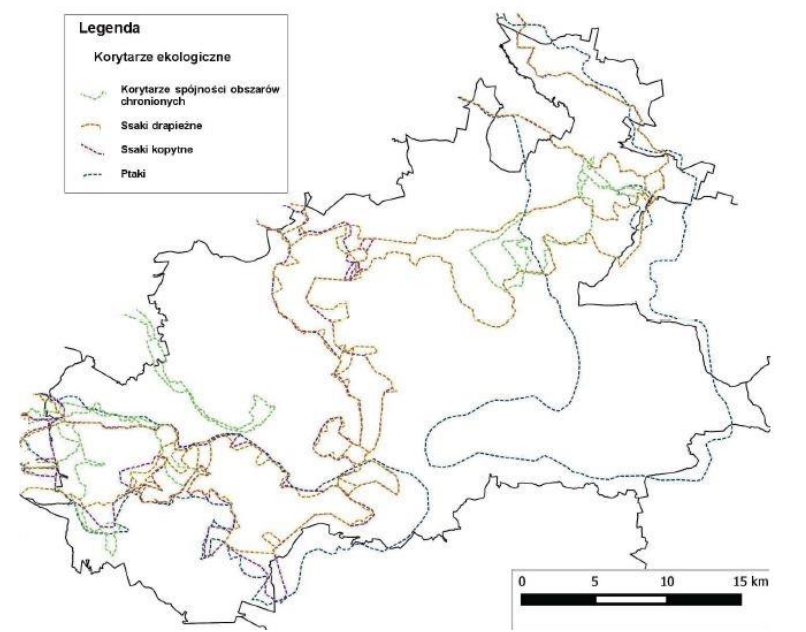 Rysunek 4. Korytarze ekologiczne przebiegające przez teren powiatu zawierciańskiego. Pomniki przyrodyPomniki przyrody to pojedyncze twory przyrody żywej i nieożywionej lub ich skupiska o szczególnej wartości przyrodniczej, naukowej, kulturowej, historycznej lub krajobrazowej oraz odznaczające się indywidualnymi cechami, wyróżniającymi je wśród innych tworów, okazałych rozmiarów drzewa, krzewy gatunków rodzimych lub obcych, źródła, wodospady, wywierzyska, skałki, jary, głazy narzutowe oraz jaskinie - art. 40 ust. 1 ustawy z dnia 16 kwietnia 2004 r. o ochronie przyrody, (t. j. Dz.U. 2023 poz. 1336, ze zm.).Zgodnie z danymi Centralnego Rejestru Form Ochrony Przyrody, prowadzonego przez Generalną Dyrekcję Ochrony Środowiska w Warszawie, na terenie powiatu zawierciańskiego znajduje się 222 pomniki przyrody, w tym:Poręba – 3 szt.Zawiercie – 2 szt.Łazy – 2 szt.Ogrodzieniec – 1 szt.Pilica - 13 szt.Szczekociny - 10 szt.Irządze – 5 szt.Kroczyce – 2 szt.Włodowice – 3 szt.Żarnowiec – 21 szt.Obszar Natura 2000Natura 2000 to program sieci obszarów objętych ochroną przyrody na terytorium Unii Europejskiej. Celem programu jest zachowanie określonych typów siedlisk przyrodniczych oraz gatunków, które uważane są za cenne i zagrożone w skali całej Europy. Wspólne działanie na rzecz zachowania dziedzictwa przyrodniczego Europy w oparciu o jednolite prawo ma na celu optymalizację kosztów i spotęgowanie korzystnych dla środowiska efektów. Podstawą programu Natura 2000 są dwie unijne dyrektywy – dyrektywa ptasia oraz dyrektywa siedliskowa. Na terenie powiatu zawierciańskiego wyznaczono 7 obszarów Natura 2000:PLH240009 Ostoja Środkowojurajska,PLH240032 Ostoja Kroczycka,PLH240034 Buczyny w Szypowicach i Las Niwiski,PLH260018 Dolina Górnej Pilicy,PLH240016 Suchy Młyn,PLH240033 Źródła Rajecznicy,PLH240041 Łąki Dąbrowskie.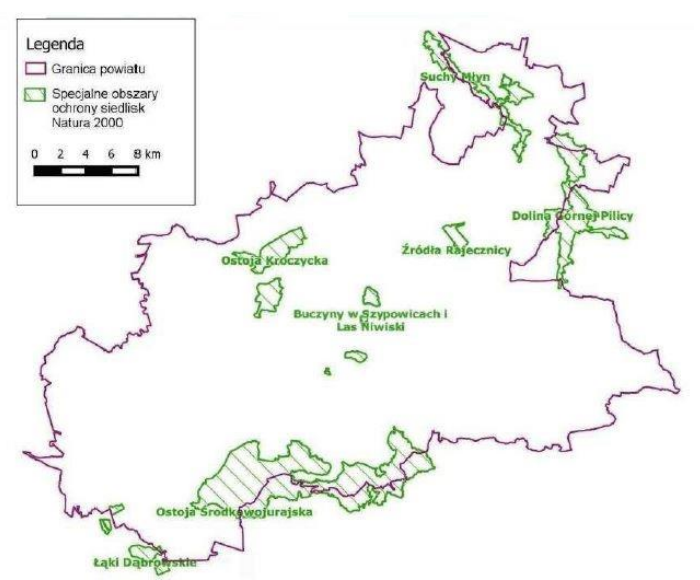 Rysunek 5. Obszary Natura 2000 na terenie powiatu zawierciańskiego. PLH240009 Ostoja Środkowojurajska - obszar obejmuje łagodne wzniesienia zbudowane ze skał jurajskich poprzecinane licznymi dolinami. Charakterystyczne na tym terenie ostańce wapienne otaczają lasy - głównie buczyny oraz jaworzyny górskie. Natomiast na bezleśnych przestrzeniach ostańcom towarzyszą bogate florystycznie murawy kserotermiczne (gatunki ciepłolubne i sucholubne). Można tu spotkać szereg jaskiń (z różnymi ciekawymi formami naciekowymi), w których zimują nietoperze. Obszar ma duże znaczenie jako cenna ostoja zróżnicowanych siedlisk przyrodniczych - chronionych przez dyrektywę siedliskową. Występują tu unikatowe zbiorowiska naskalne, kserotermiczne (ciepło- i sucholubne) i leśne - łącznie zidentyfikowano 16 rodzajów siedlisk z załącznika I Dyrektywy Siedliskowej. Na szczególną uwagę, wśród kompleksów leśnych, zasługują płaty żyznej buczyny sudeckiej i jaworzyny górskiej, położone na północno-wschodnich krańcach zasięgu geograficznego. Ponadto jest to ważne miejsce występowania rzadkich gatunków roślin i zwierząt (ośmiu gatunków z II Dyrektywy Siedliskowej). W jaskiniach zimują liczne gatunki nietoperzy, takich jak: podkowiec mały, nocek łydkowłosy, nocek Brandta, nocek rudy, nocek orzęsiony, nocek Natterera, gacek brunatny. Poza tym znajduje się tu najbogatsze i jedno z nielicznych założonych, zastępcze stanowisko endemicznej (lokalnego gatunku) warzuchy polskiej.ZARZĄDZENIEM REGIONALNEGO DYREKTORA OCHRONY ŚRODOWISKA W KATOWICACH 
I REGIONALNEGO DYREKTORA OCHRONY ŚRODOWISKA W KRAKOWIE z dnia 17 grudnia 2021 r. w sprawie ustanowienia planu zadań ochronnych dla obszaru Natura 2000 Ostoja Środkowojurajska PLH240009 przyjęto plan zadań ochronnych. PLH240032 Ostoja Kroczycka - Obszar obejmuje pasma Skał Kroczyckich, Podlesickich, Rzędkowickich i in. w środkowej części Wyżyny Częstochowskiej, z licznymi malowniczymi ostańcami skał wapiennych, ze ścianami kilkudziesięciometrowej wysokości. Tworzą one priorytetowe siedliska "wapienne ściany skalne...".Olbrzymim walorem obszaru są występujące tu jaskinie (około 20 większych obiektów jaskiniowych), np. jaskinia Piętrowa Szczelina z bogatą szatą naciekową w dolnych partiach, stanowiąca zimowisko nietoperzy z załącznika II Dyrektywy Siedliskowej oraz środowisko życia dla kilkudziesięciu gatunków bezkręgowców.Bardzo cenne są zbiorowiska roślinne związane z podłożem wapiennym. Na wschód i na południe od ośrodka rekreacyjnego Morsko oraz na południowych, południowo-zachodnich i zachodnich stokach Gór: Pośredniej, Popielowej, Łysak i Jastrzębnik w Skałach Kroczyckich znajdują się najcenniejsze płaty rzadkiej w Polsce buczyny storczykowej, drzewostany ponad 100 letnie, z osobnikami osiągającymi średnicę ok. 80 cm. Licznie występują tu gatunki z rodziny storczykowatych: Cephalantera alba - Buławnik wielkokwiatowy, Cephalantera longifolia - buławnik mieczolistny, Epipactis helleborine - kruszczyk szerokolistny, Epipactia atrorubens - kruszczyk rdzawoczerwony, Neotia nidus-avis - gnieźnik leśny, Platantera biforia - podkolan biały. W sumie zajmują one 78,4 ha.Na północnych stokach wzgórz znajdują się rozległe, doskonale zachowane płaty żyznej buczyny sudeckiej na granicy występowania.Buczyna storczykowa zajmuje eksponowane partie grzbietowe oraz stoki południowe i zachodnie, zaś żyzna buczyna górska porasta stoki północne i wschodnie. Jest to typowe dla buczyn na Jurze Krakowsko-Częstochowskiej.Bezleśne stoki natomiast zajmują zarośla z szakłakiem, dereniem, głogami, tarniną i leszczyną oraz fragmenty muraw ciepłolubnych i roślinność naskalna. W wielu miejscach dużą powierzchnię porastają priorytetowe płaty jałowca pospolitego na podłożu wapiennym.Na skałach rozwinęły się murawy naskalne i zbiorowiska paproci szczelinowych, z rzadkimi gatunkami roślin, m.in.: goździk siny Dianthus gratianopolitanus, kostrzewa blada Festuca pallens, skalnica gronkowa Saxifraga paniculata (relikt glacjalny).ZARZĄDZENIEM REGIONALNEGO DYREKTORA OCHRONY ŚRODOWISKA W KATOWICACH z dnia 17 marca 2022 r. w sprawie ustanowienia planu zadań ochronnych dla obszaru Natura 2000 Ostoja Kroczycka PLH240032 przyjęto plan zadań ochronnych. PLH240034 Buczyny w Szypowicach i Las Niwiski – na terenie Ostoi są "Buczyny storczykowe 
w Szypowicach" rzadko występujące typy siedliska leśnego, które zachowały odpowiednio wysoką reprezentatywność na powierzchni 129,2 ha, a większość płatów liczy co najmniej kilkadziesiąt hektarów. Drugim typem siedliska o znaczeniu europejskim jest żyzna buczyna górska, występująca tu na peryferiach swojego występowania. W Ostoi zachował się typowy przestrzenny układ obu buczyn, 
z których storczykowa zajmuje eksponowane partie grzbietowe oraz stoki południowe i zachodnie, zaś żyzna buczyna górska porasta stoki północne i wschodnie. Ten układ przestrzenny wart jest zachowania.Omawiana ostoja jest również miejscem występowania bardzo licznych populacji obuwika pospolitego 
w dobrej kondycji, szczególnie w "Lesie Niwiskim" (kępy liczące do 20 pędów). Ze względu na tendencje do zanikania stanowisk obuwika pospolitego w całej Europie opisywane stanowiska są bardzo cenne. Ponadto położone są one w pobliżu zachodniej granicy zasięgu, dlatego ich ochrona jest szczególnie ważna dla zachowania dotychczasowego kształtu i ciągłości zasięgu w Europie.ZARZĄDZENIEM REGIONALNEGO DYREKTORA OCHRONY ŚRODOWISKA W KATOWICACH z dnia 7 listopada 2022 r. zmieniającym zarządzenie w sprawie ustanowienia planu zadań ochronnych dla obszaru Natura  2000 Buczyny w Szypowicach i Las Niwiski PLH240034 przyjęto plan zadań ochronnych. PLH260018 Dolina Górnej Pilicy – na terenie obszaru wzdłuż koryta ciągną się gęste zarośla wierzbowe oraz lasy nadrzeczne, o silnie zróżnicowanych drzewostanach, którym towarzyszą podmokłe łąki, charakteryzujące się dużą różnorodnością biologiczną: bogactwem fauny i flory, zwłaszcza gatunków związanych z siedliskami wilgotnymi. Powierzchnia licznych bagien i torfowisk systematycznie się kurczy w wyniku naturalnych zmian sukcesyjnych oraz zabiegów melioracyjnych. Ostoja obejmuje jeden z większych ciągów ekologicznych zlokalizowanych w naturalnych dolinach rzecznych w kraju. Występują tutaj zbiorowiska łąkowe (6410 i 6510), bardzo dobrze zachowane lasy łęgowe, bory bagienne, rzadziej bory chrobotkowe. Obszar ma też znaczenie dla ochrony starorzeczy. W ostoi zlokalizowane są liczne populacje gatunków roślin chronionych i ginących (ponad 60).Dolina Górnej Pilicy należy do najistotniejszych ostoi fauny w Polsce środkowej. Jedne z najliczniejszych i najlepiej zachowanych populacji w tej części kraju mają tu: bóbr europejski, traszka grzebieniasta, kumak nizinny, minóg ukraiński, koza, głowacz białopłetwy, trzepla zielona, czerwończyk fioletek i zatoczek łamliwy. Przy czym populacje trzepli zielonej, czerwończyka fioletka i zatoczka łamliwego należą do kluczowych w skali kraju.Wśród rozlewisk Dolinie Pilicy występują liczne mikrosiedliska dogodne dla występowania poczwarówki jajowatej Vertigo moulinsiana. Pilica i jej dopływy są dobrym siedliskiem dla występowania skójki gruboskorupowej Unio crassus. Istotne w skali regionu są populacje: pachnicy dębowej Osmoderma eremita, piskorza Misgurnus fossilis, modraszka telejusa Maculinea teleius i modraszka nausitousa Maculinea nausithous.Potwierdzenia wymaga występowanie podawanych z terenu ostoi: kreślinka nizinnego i kozy złotawej.Ostoja posiada bogaty zestaw gatunków owadów i innych organizmów wpisanych na czerwoną listę lub wymienianych w załącznikach do konwencji międzynarodowych. W "Dolinie Górnej Pilicy" licznie reprezentowane są przyrodniczo cenne gatunki ptaków.Dla ww. obszaru Natura 2000 przyjęto tymczasowe cele ochrony dla siedlisk przyrodniczych i gatunków będących przedmiotami ochrony w obszarze Natura 2000, wynikających z warunków utrzymania lub odtworzenia właściwego stanu ochrony.PLH240016 Suchy Młyn - Ostoja znajduje się w południowej Polsce, na obrzeżach Jury Krakowsko-Częstochowskiej. Ostoja obejmuje torfowisko niskie w obrębie doliny Pilicy oraz odcinek Pilicy od ujścia Krzytni do miejscowości Przyłęk. Ostoja ma łączną długość ok. 11 km. Pilica jest największym lewym dopływem Wisły. Ostoja jest ostatnim, niezmeliorowanym odcinkiem górnego biegu rzeki Pilicy zachowanym z stosunkowo naturalnym stanie. O naturalności doliny Pilicy świadczy duża mozaika siedlisk przyrodniczych, charakterystycznych dla terenów podmokłych i nadrzecznych oraz meandrujący charakter rzeki. Dolina jest tu płaska, w dużej części zabagniona, a w wielu miejscach zachowały się starorzecza. Dno doliny porastają niżowe łąki kośne, wśród których, w miejscach zabagnionych, rozwijają się torfowiska przejściowe i niskie m.in. torfowisko Białe Błota i Goleniowy. Rzeka płynie w głębokim, naturalnie wyżłobionym, silnie meandrującym korycie. Do krawędzi doliny dochodzą duże kompleksy leśne, wśród których spotkać można także priorytetowe siedliska lasów i borów bagiennych. Ostoja jest jednym z trzech istniejących w Polsce stanowisk języczki syberyjskiej - gatunku ważnego dla UE. W 2002 roku odnaleziono tu 100 pędów wegetatywnych oraz tylko 4 pędy kwitnące tej rośliny. Obszar charakteryzuje się ponadto cenną ichtiofauną. Na terenie ostoi odnotowano 2 gatunki ryb cennych dla europejskiej przyrody: głowacza białopłetwego i zanikającego w skali kraju przedstawiciela krągłoustych - minoga strumieniowego. Występuje tu 7 rodzajów siedlisk ważnych dla ochrony przyrody w Europie, które zajmują w sumie ponad 75% powierzchni ostoi. Połowę powierzchni ostoi pokrywają łąki użytkowane ekstensywnie. Występują tu również cenne torfowiska przejściowe oraz priorytetowe dla ochrony europejskiej przyrody - lasy łęgowe i nadrzeczne zarośla wierzbowe.ZARZĄDZENIEM REGIONALNEGO DYREKTORA OCHRONY ŚRODOWISKA W KATOWICACH z dnia 9 lutego 2023 r. w sprawie ustanowienia planu zadań ochronnych dla obszaru Natura 2000 Suchy Młyn PLH240016 ustalono plan zadań ochronnych. PLH240033 Źródła Rajecznicy - Specjalny obszar ochrony siedlisk Natura 2000 Źródła Rajecznicy obejmuje obszar źródliskowy Rajecznicy, gdzie znajduje się stanowisko zastępcze endemicznego gatunku warzuchy polskiej. Roślina w tym obszarze jest obecnie jednym z dwóch istniejących stanowisk tego gatunku. W sąsiedztwie kilku strumieni, dających początek Rajecznicy, wykształciły się przede wszystkim lasy łęgowe, reprezentujące łęg olszowo-jesionowy (Fraxino-Alnetum). Na terenie ostoi znajduje się rezerwat przyrody „Kępina”.Warzucha polska jest rośliną objętą ochroną ścisłą. Jest endemitem, czyli bardzo rzadkim gatunkiem, który występuje wyłącznie na ograniczonym obszarze, w tym wypadku na terenie ostoi jurajskich. Nigdzie indziej na świecie nie można jej spotkać.ZARZĄDZENIEM REGIONALNEGO DYREKTORA OCHRONY ŚRODOWISKA W KATOWICACH z dnia 22 lutego 2018 r. w sprawie ustanowienia planu zadań ochronnych dla obszaru Natura 2000 Źródła Rajecznicy PLH240033 przyjęto plan zadań ochronnych. PLH240041 Łąki Dąbrowskie – obszar składający się z pięciu powiązanych funkcjonalnie enklaw. Do gatunków chronionych na terenie obszaru zalicza się: modraszek nausitous i modraszek telejus.ZARZĄDZENIEM REGIONALNEGO DYREKTORA OCHRONY ŚRODOWISKA W KATOWICACH z dnia 5 lipca 2023 r. zmieniającym zarządzenie w sprawie ustanowienia planu zadań ochronnych dla obszaru Natura 2000 Łąki Dąbrowskie PLH240041 przyjęto plan zadań ochronnych. Obszary chronionego krajobrazu Obszar chronionego krajobrazu obejmuje tereny chronione ze względu na wyróżniający się krajobraz 
o zróżnicowanych ekosystemach, wartościowe ze względu na możliwość zaspokajania potrzeb związanych z turystyką i wypoczynkiem lub pełnioną funkcją korytarzy ekologicznych.Na terenie powiatu zlokalizowane są 3 obszary chronionego krajobrazu, scharakteryzowane poniżej.Tabela 29. Obszary chronionego krajobrazu na terenie powiatu zawierciańskiego. Parki krajobrazowe Parki krajobrazowe chronią obszary ze względu na ich wartości przyrodnicze, historyczne, kulturowe 
i walory krajobrazowe w celu ich zachowania i promowania w duchu zrównoważonego rozwoju. Na terenie analizowanego powiatu znajduje się w jeden park krajobrazowy.Park Krajobrazowy Orlich Gniazd obejmuje teren Wyżyny Krakowsko-Częstochowskiej. Całkowita powierzchnia parku to 600,85 km2 (otuliny 483,88 km2), w tym w granicach Powiatu Zawierciańskiego prawie 180 km2. Powierzchnia i budowa geologiczna terenu Parku Krajobrazowego Orlich Gniazd ma odbicie w zróżnicowaniu krajobrazowym i przyrodniczym. Zbudowany jest głównie ze skał mezozoicznych, zasadnicza część utworów pochodzi z okresu jurajskiego. Czynnikiem wpływającym na rozwój rzeźby tego terenu jest zjawisko krasowienia. Występujące tutaj jaskinie oraz schroniska skalne to jedne z najbardziej interesujących i piękniejszych obiektów. Pierwszoplanową formą krajobrazu PK Orlich Gniazd stanowiącą również jeden z elementów rzeźby krasowej są licznie występujące tu ostańce wapienne zwane inaczej mogotami. Najbardziej charakterystycznymi elementami krajobrazu tego terenu jest mozaika wierzchowin wapiennych, urozmaiconych pasmami skałek oraz rozcinających je, pozbawionych wody dolin krasowych. Budowa geologiczna ma zasadniczy wpływ na warunki hydrologiczne tego obszaru. Omawiany teren jest bardzo ubogi w wody powierzchniowe (rzek i potoków). Mała ilość stałych systemów wodnych uzupełniana jest przez sieć cieków okresowych, które pojawiają się po ulewnych deszczach, szczególnie w okresie letnim. Wiele wód powierzchniowych ginie pod ziemią w tzw. ponorach, by wypłynąć ponownie w pewnej odległości w postaci źródła krasowego zwanego także wywierzyskiem. Urozmaicona rzeźba terenu, niejednolity mikroklimat i stosunki glebowe oraz bogata przeszłość historyczna są przyczyną różnorodności zbiorowisk roślinnych, jakie spotykamy na Wyżynie Krakowsko-Częstochowskiej, a tym samym w PK Orlich Gniazd. Występują tu bardzo blisko siebie zbiorowiska roślinne, które wykazują skrajne cechy pod względem florystycznym i ekologicznym. Spośród zwierząt na szczególną uwagę zasługują nietoperze, które znajdują ostoje w licznych na terenie parku jaskiniach, schroniskach skalnych i starych wyrobiskach. Występuje tu kilkanaście gatunków tych ssaków. Na terenie parku występuje także wiele rzadkich ciepłolubnych gatunków bezkręgowców. Na uwagę zasługuje także obfitująca w gatunki rzadkie i endemity specyficzna fauna drobnych bezkręgowców żyjących w jaskiniach. Przez ruiny średniowiecznych zamków prowadzi Szlak Orlich Gniazd, który stanowi główną oś turystyczną Jury. Zamki usytuowane na niedostępnych skalnych wzniesieniach - orle gniazda, dały nazwę PK Orlich Gniazd. Większość z nich powstało w XIV w., stanowiły wtedy linię umocnień na południowo-zachodniej granicy państwa piastowskiego. Są to m.in. zamki w Morsku, Smoleniu czy też jeden z największych w Europie - zamek w Podzamczu, który powstał nieco później - w XVI w. Bardzo interesującym elementem krajobrazu są również obiekty sakralne np. zespół kilku kościołów w Pilicy (w otulinie parku). Wśród pałaców wyróżnia się Pałac Padniewskich w Pilicy.Rezerwaty przyrodyZgodnie z treścią ustawy o ochronie przyrody (t.j. Dz.U. 2023 poz. 1336, ze zm.) rezerwat przyrody obejmuje obszary zachowane w stanie naturalnym lub mało zmienionym, ekosystemy, ostoje i siedliska przyrodnicze, a także siedliska roślin, siedliska zwierząt i siedliska grzybów oraz twory i składniki przyrody nieożywionej, wyróżniające się szczególnymi wartościami przyrodniczymi, naukowymi, kulturowymi lub walorami krajobrazowymi. Na terenie powiatu zawierciańskiego znajduje się 5 rezerwatów przyrody:Tabela 30. Wykaz rezerwatów przyrody na terenie powiatu zawierciańskiego. 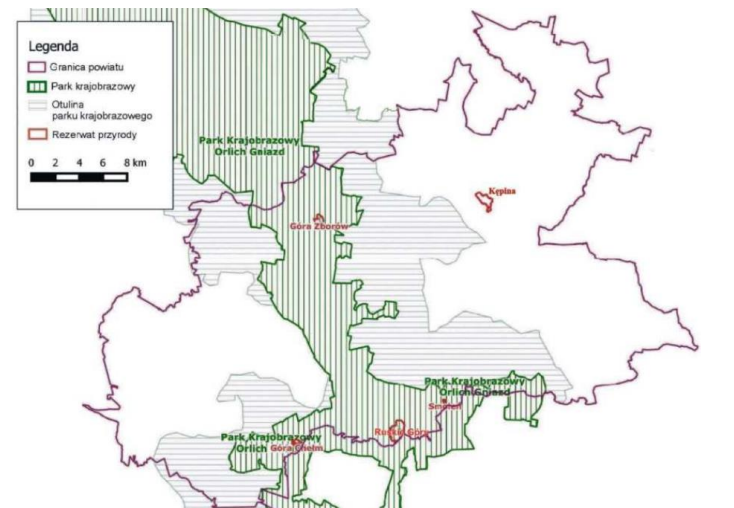 Rysunek 6. Lokalizacja rezerwatów przyrody i Parku Krajobrazowego Orlich Gniazd na terenie powiatu.Użytki ekologiczneUżytkami ekologicznymi są zasługujące na ochronę pozostałości ekosystemów, mających znaczenie 
dla zachowania różnorodności biologicznej - naturalne zbiorniki wodne, śródpolne i śródleśne oczka wodne, kępy drzew i krzewów, bagna, torfowiska, wydmy, płaty nieużytkowanej roślinności, starorzecza, wychodnie skalne, skarpy, kamieńce, siedliska przyrodnicze oraz stanowiska rzadkich lub chronionych gatunków roślin, zwierząt, i grzybów, ich ostoje oraz miejsca rozmnażania lub miejsca sezonowego przebywania.Tabela 31. Wykaz użytków ekologicznych na terenie powiatu.LASYZ danych Głównego Urzędu Statystycznego wynika, iż powierzchnia lasów na terenie powiatu zawierciańskiego wynosi 30 821,76 ha, co daje lesistość na poziomie 30,71%. Wskaźnik lesistości dla omawianego obszaru jest zbliżony do średniej krajowej, która wynosi 30%. Największe skupiska terenów leśnych występują w południowo-zachodniej i południowej części powiatu. Najsilniej zalesione są gminy Ogrodzieniec, Włodowice, Łazy i Poręba (ponad 40%). W części tej lasy związane są w dużym stopniu z dolinami rzek, głównie Czarnej Przemszy, Mitręgi oraz w mniejszym stopniu Potoku Ogrodzienieckiego, Centurii i innych mniejszych cieków. Większe skupiska leśne występują też w części centralnej, tj. w gminie Kroczyce.Strukturę gruntów leśnych na terenie powiatu przedstawiono w poniższej tabeli.Tabela 32. Wskaźniki lesistości na terenie na terenie gmin powiatu zawierciańskiego (stan na 31.12.2022 r.).Źródło: https://bdl.stat.gov.pl/BDL/dane/podgrup/wymiaryW ciągu ostatnich lat zaobserwować można nieznaczny, choć systematyczny wzrost lesistości na terenie powiatu zawierciańskiego.    Wykres 10. Powierzchnia lasów [ha] na terenie powiatu zawierciańskiego w latach 2016-2022. Źródło: https://bdl.stat.gov.pl/BDL/dane/podgrup/wymiaryLasami państwowymi zarządzają następujące nadleśnictwa:Nadleśnictwo Siewierz – gospodarowanie lasami na powierzchni 5857 ha – gminy: Łazy, Ogrodzieniec, Poręba, Włodowice i Zawiercie. Obowiązuje Plan Urządzania Lasu na lata 2019-2028.Nadleśnictwo Koniecpol – gospodarowanie lasami na powierzchni 3522 ha – gminy: Irządze, Szczekociny, Kroczyce i Włodowice. Obowiązuje Plan Urządzania Lasu na lata 2015-2024.Nadleśnictwo Olkusz – gospodarowanie lasami na powierzchni 4456 ha – gminy: Pilica, Ogrodzieniec, Zawiercie i Żarnowiec. Obowiązuje Plan Urządzania Lasu na lata 2022-2031.Nadzór nad lasami niestanowiącymi własności Skarbu Państwa sprawują na mocy zawartych ze Starostą porozumień Nadleśniczowie Lasów Państwowych:Nadleśnictwo Siewierz na pow. 8386 ha – gminy: Łazy, Poręba Ogrodzieniec, Włodowice, Zawiercie. Nadleśnictwo Koniecpol na pow. 4568 ha – gminy: Irządze, Kroczyce, Szczekociny. Nadleśnictwo Olkusz na pow. 2128 ha – gminy: Pilica, Żarnowiec.Uproszczone Plany Urządzenia Lasów dla osób fizycznych i wspólnot gruntowych (na zlecenie starosty) sporządzone  zostały na okres:Od 01.01.2020 r. do 31.12.2029 r. dla Gmin: Poręba, Szczekociny, Włodowice i Żarnowiec na łącznej pow. 3728,04 ha.Od 01.01.2022 do 31.12.2031 r. dla Gmin: Irządze, Łazy, Kroczyce, Ogrodzieniec, Pilica, Zawiercie na łącznej pow. 10881,72 ha.Dla lasów stanowiących własność spółki z. o.o. (na jej zlecenie): - na okres od 01.01.2022 r. do 31.12.2031 r. na terenie Gminy Włodowice, na pow. 5,68 ha.Struktura własnościowa lasów prywatnych jest dosyć zróżnicowana (m.in. indywidualni właściciele, wspólnoty, lasy gminne i inne). Gospodarowanie w prywatnych gospodarstwach leśnych jest utrudnione ze względu na duże rozdrobnienie powierzchni leśnej (mała powierzchnia lasów należąca do jednego właściciela), często podzielonej na niewielkie kompleksy leśne. Częściowym rozwiązaniem problemu poprawy struktury wielkości gospodarstw leśnych mogą być stowarzyszenia leśne, zrzeszające właścicieli lasów.Stan zdrowotny i sanitarny lasu w powiecie zawierciańskim jest dobry.POTENCJALNE ZMIANY ISTNIEJĄCEGO STANU ŚRODOWISKA W PRZYPADKU BRAKU REALIZACJI PROJEKTUProgram Ochrony Środowiska dla Powiatu Zawierciańskiego na lata 2024-2027 z perspektywą do 2031 jest dokumentem wyznaczającym podstawowe kierunki działań zmierzających do poprawy stanu środowiska naturalnego na terenie powiatu. Cele te wynikają z dokumentów wyższego szczebla. 
W przypadku braku realizacji zamierzeń zawartych w projektowanym dokumencie można spodziewać się:Pogorszenia stanu powietrza atmosferycznego;Narażenia mieszkańców na szkodliwe działanie hałasu;Wzrost promieniowania elektromagnetycznego;Pogorszenia jakości wód powierzchniowych rzecznych i jeziornych oraz wód podziemnych;Zwiększania ryzyka powodziowego powiatu;Degradacji gleb;Zwiększenia ryzyka zagrożenia suszą;Pogarszających się walorów przyrodniczych i krajobrazowych;Niszczenia siedlisk, co wpłynie negatywnie na bioróżnorodność biologiczną;Zwiększenia zagrożenia poważnymi awariami;Niskiego poziomu świadomości ekologicznej mieszkańców.W przypadku braku realizacji założeń Programu Ochrony Środowiska dla Powiatu Zawierciańskiego na lata 2024-2027 z perspektywą do 2031 pogłębiać się będą zdiagnozowane dotychczas problemy środowiska na terenie powiatu.CELE OCHRONY ŚRODOWISKA USTANOWIONE NA SZCZEBLU MIĘDZYNARODOWYM, WSPÓLNOTOWYM 
I KRAJOWYM Zagadnienia i cele środowiskowe ustanowione na szczeblu międzynarodowym i wspólnotowym 
ze względu na priorytetowe traktowanie ochrony środowiska zawarte są w wielu konwencjach międzynarodowych i podstawowych aktach tworzących Wspólnotę UE. Dokumenty te stanowią ramy dla regulacji prawnych (dyrektywy i rozporządzenia w prawie unijnym oraz ustawy i rozporządzenia 
w prawie polskim) oraz stanowią podstawę dla kształtowania polityki ochrony środowiska w określonej perspektywie czasowej, w szeregu tworzonych dokumentów (strategie, polityki, programy). Cele polityki ochrony środowiska na szczeblu wspólnotowym zostały określone w wielu dokumentach strategicznych, które stanowią ramy dla dokumentów krajowych i regionalnych. W niniejszej części dokonano analizy zgodności celów Programu Ochrony Środowiska dla Zawierciańskiego na lata 2024-2027 z perspektywą do 2031 z celami innych dokumentów strategicznych na poziomie międzynarodowym, w tym unijnym, krajowym oraz wojewódzkim. Porównanie to pełni rolę oceny spójności celów projektowanego dokumentu z celami innych dokumentów strategicznych.Dokumenty międzynarodoweMiędzynarodowa ochrona środowiska – Globalny Program Działań Szczytu Ziemi: Agenda 21 Jeden z najważniejszych programów międzynarodowych dotyczących zrównoważonego rozwoju ludzkości i ochrony zasobów środowiska naturalnego. Przewiduje on działania na poziomie globalnym, narodowym i lokalnym prowadzone w celu koordynacji wysiłków w rozwiązywaniu problemów światowej ekologii i polityki rozwoju. Program dotyczy wszystkich dziedzin życia w których człowiek oddziałuje na środowisko. Najważniejsze założenia i cele Agendy 21 to m.in.: ochrona i wspomaganie zdrowia człowieka; zrównoważony rozwój osiedli ludzkich (powstrzymanie kryzysu ekologicznego miast); ochrona atmosfery (przeciwdziałanie efektowi cieplarnianemu, zanikaniu warstwy ozonowej, kwaśnym deszczom); bezpieczne wykorzystanie toksycznych substancji chemicznych; bezpieczne gospodarowanie odpadami stałymi i ściekowymi, niebezpiecznymi 
i radioaktywnymi; zrównoważone gospodarowanie gruntami rolnymi; powstrzymanie niszczenia lasów; ochrona i zagospodarowanie zasobów wód słodkich; zachowanie różnorodności biologicznej (krajowe oceny różnorodności biologicznej, opracowanie strategii ich zachowania); przeciwdziałanie pustynnieniu i suszy; edukacja ekologiczna. Dyrektywa Parlamentu Europejskiego i Rady nr 2001/42/WE z dnia 27 czerwca 2001 r. w sprawie oceny wpływu niektórych planów i programów na środowisko (dyrektywa SOOŚ)Celem Dyrektywy nr 2001/42/WE „jest zapewnienie wysokiego poziomu ochrony środowiska 
i przyczynienie się do uwzględniania aspektów środowiskowych w przygotowaniu i przyjmowaniu planów i programów w celu wspierania stałego rozwoju, poprzez zapewnienie, że zgodnie z niniejszą dyrektywą dokonywana jest ocena wpływu na środowisko niektórych planów i programów, które potencjalnie mogą powodować znaczący wpływ na środowisko”. Dyrektywa Rady nr 85/337/EWG z dnia 27 czerwca 1985 r. w sprawie oceny skutków wywieranych przez niektóre przedsięwzięcia publiczne i prywatne na środowisko naturalne (dyrektywa OOS)Dyrektywa nr 85/337/EWG dotyczy oceny oddziaływania wywieranego przez niektóre przedsięwzięcia publiczne i prywatne na środowisko. Innymi dokumentami o międzynarodowej randze i charakterze przestrzennym, stanowiącymi podstawę do formułowania celów ochrony środowiska w programach krajowych są konwencje międzynarodowe, sygnowane przez stronę polską, m.in.: Konwencja Ramsarska o obszarach wodno - błotnych z 1971 r. ze zmianami w Paryżu (1982 r.) i Regina (1987 r.), Konwencja Genewska w sprawie transgranicznego zanieczyszczenia powietrza na dalekie odległości z 1979 r. wraz z II protokołem siarkowym z 1994 r. (Oslo), Konwencja Berneńska 
o ochronie dzikiej fauny i flory europejskiej oraz ich siedlisk naturalnych z 1979 r., Protokół Montrealski w sprawie substancji zubażających warstwę ozonową z 1987 r. wraz z poprawkami londyńskim (1990 r.), wiedeńskimi (1992 r.), Ramowa Konwencja Narodów Zjednoczonych w sprawie zmian klimatu 
z Rio de Janeiro, 1992 r., Konwencja ONZ o ochronie różnorodności biologicznej z Rio de Janeiro, 1992 r. Ramowa Konwencja Narodów Zjednoczonych w sprawie zmian klimatu z Kioto, 1997 r. wraz 
z Protokołem.Siódmy Program działań UE w dziedzinie ochrony środowiska (7 EAP) - „Dobrze żyć 
w granicach naszej planety”Program będzie realizował cele tematyczne i priorytety inwestycyjne określone w stosownych rozporządzeniach UE dotyczących Europejskiego Funduszu Rozwoju Regionalnego. Zgodnie 
z określonymi zasadami dla Programu wybrano następujące cele tematyczne:  CT 6 - Zachowanie i ochrona środowiska naturalnego oraz wspieranie efektywnego gospodarowania zasobami,  CT 7 - Promowanie zrównoważonego transportu i usuwanie niedoborów przepustowości 
w działaniu najważniejszej infrastruktury sieciowej,  CT 10 - Inwestowanie w kształcenie, szkolenie oraz szkolenie zawodowe na rzecz zdobywania umiejętności i uczenia się przez całe życie.CELE OCHRONY PRZYRODY WYNIKAJĄCE 
Z USTAWY Z DNIA 16 KWIETNIA 2004 ROKU 
O OCHRONIE PRZYRODY ORAZ ZAKAZY WYNIKAJĄCE Z USTANOWIONYCH FORM OCHRONY PRZYRODYZgodnie z ustawą z dnia 16 kwietnia 2004 o ochronie przyrody celem ochrony przyrody jest: utrzymanie procesów ekologicznych i stabilności ekosystemów; zachowanie różnorodności biologicznej; zachowanie dziedzictwa geologicznego i paleontologicznego; zapewnienie ciągłości istnienia gatunków roślin, zwierząt i grzybów, wraz z ich siedliskami, przez ich utrzymywanie lub przywracanie do właściwego stanu ochrony; ochrona walorów krajobrazowych, zieleni w miastach i wsiach oraz zadrzewień; utrzymywanie lub przywracanie do właściwego stanu ochrony siedlisk przyrodniczych, a także pozostałych zasobów, tworów i składników przyrody; kształtowanie właściwych postaw człowieka wobec przyrody przez edukację, informowanie 
i promocję w dziedzinie ochrony przyrody.Obszar powiatu charakteryzujące się różnorodnością przyrodniczo-krajobrazową. Teren powiatu objęto różnymi formami ochrony przyrody, na mocy ustawy o ochronie przyrody. Zgodnie z CRFOP udostępnionym przez Generalną Dyrekcję Ochrony Środowiska w granicach powiatu znajdują się: rezerwaty przyrody, park krajobrazowy, obszary chronionego krajobrazu, użytki ekologiczne i pomniki przyrody. Na terenie powiatu wyznaczone zostały również obszary Natura 2000.Zakazy i ograniczenia dotyczące form ochrony przyrody znajdujących się na terenie powiatu przedstawiono poniżej.W parkach narodowych oraz w rezerwatach przyrody zabrania się:budowy lub rozbudowy obiektów budowlanych i urządzeń technicznych, z wyjątkiem obiektów 
i urządzeń służących celom parku narodowego albo rezerwatu przyrody;chwytania lub zabijania dziko występujących zwierząt, zbierania lub niszczenia jaj, postaci młodocianych i form rozwojowych zwierząt, umyślnego płoszenia zwierząt kręgowych, zbierania poroży, niszczenia nor, gniazd, legowisk i innych schronień zwierząt oraz ich miejsc rozrodu;polowania, z wyjątkiem obszarów wyznaczonych w planie ochrony lub zadaniach ochronnych ustanowionych dla rezerwatu przyrody;pozyskiwania, niszczenia lub umyślnego uszkadzania roślin oraz grzybów;użytkowania, niszczenia, umyślnego uszkadzania, zanieczyszczania i dokonywania zmian obiektów przyrodniczych, obszarów oraz zasobów, tworów i składników przyrody;zmiany stosunków wodnych, regulacji rzek i potoków, jeżeli zmiany te nie służą ochronie przyrody;pozyskiwania skał, w tym torfu oraz skamieniałości, w tym kopalnych szczątków roślin 
i zwierząt, minerałów i bursztynu;niszczenia gleby lub zmiany przeznaczenia i użytkowania gruntów;palenia ognisk i wyrobów tytoniowych oraz używania źródeł światła o otwartym płomieniu, 
z wyjątkiem miejsc wyznaczonych przez regionalnego dyrektora ochrony środowiska;prowadzenia działalności wytwórczej, handlowej i rolniczej, z wyjątkiem miejsc wyznaczonych 
w planie ochrony;stosowania chemicznych i biologicznych środków ochrony roślin i nawozów;zbioru dziko występujących roślin i grzybów oraz ich części, z wyjątkiem miejsc wyznaczonych przez regionalnego dyrektora ochrony środowiska; amatorskiego połowu ryb, z wyjątkiem miejsc wyznaczonych w planie ochrony lub zadaniach ochronnych;ruchu pieszego, rowerowego, narciarskiego i jazdy konnej wierzchem, z wyjątkiem szlaków 
i tras narciarskich wyznaczonych przez regionalnego dyrektora ochrony środowiska;wprowadzania psów na obszary objęte ochroną ścisłą i czynną, z wyjątkiem miejsc wyznaczonych w planie ochrony psów pasterskich wprowadzanych na obszary objęte ochroną czynną, na których plan ochrony albo zadania ochronne dopuszczają wypas oraz psów asystujących w rozumieniu art. 2 pkt 11 ustawy z dnia 27 sierpnia 1997 r. o rehabilitacji zawodowej i społecznej oraz zatrudnianiu osób niepełnosprawnych (Dz. U. z 2021 r. poz. 573);wspinaczki, eksploracji jaskiń lub zbiorników wodnych, z wyjątkiem miejsc wyznaczonych przez regionalnego dyrektora ochrony środowiska; ruchu pojazdów poza drogami publicznymi oraz poza drogami położonymi na nieruchomościach będących w trwałym zarządzie parku narodowego, wskazanymi przez dyrektora parku narodowego, a w rezerwacie przyrody - regionalnego dyrektora ochrony środowiska;umieszczania tablic, napisów, ogłoszeń reklamowych i innych znaków niezwiązanych 
z ochroną przyrody, udostępnianiem parku albo rezerwatu przyrody, edukacją ekologiczną, 
z wyjątkiem znaków drogowych i innych znaków związanych z ochroną bezpieczeństwa 
i porządku powszechnego;zakłócania ciszy;używania łodzi motorowych i innego sprzętu motorowego, uprawiania sportów wodnych 
i motorowych, pływania i żeglowania, z wyjątkiem akwenów lub szlaków wyznaczonych przez regionalnego dyrektora ochrony środowiska;wykonywania prac ziemnych trwale zniekształcających rzeźbę terenu;biwakowania, z wyjątkiem miejsc wyznaczonych przez regionalnego dyrektora ochrony środowiska;prowadzenia badań naukowych bez zgody regionalnego dyrektora ochrony środowiska;wprowadzania gatunków roślin, zwierząt lub grzybów, bez zgody ministra właściwego do spraw środowiska;wprowadzania organizmów genetycznie zmodyfikowanych;organizacji imprez rekreacyjno-sportowych bez zgody regionalnego dyrektora ochrony środowiska.Na obszarze chronionego krajobrazu mogą być wprowadzone następujące zakazy:zabijania dziko występujących zwierząt, niszczenia ich nor, legowisk, innych schronień 
i miejsc rozrodu oraz tarlisk, złożonej ikry, z wyjątkiem amatorskiego połowu ryb oraz wykonywania czynności związanych z racjonalną gospodarką rolną, leśną, rybacką i łowiecką;realizacji przedsięwzięć mogących znacząco oddziaływać na środowisko w rozumieniu przepisów ustawy z dnia 3 października 2008 r. o udostępnianiu informacji o środowisku i jego ochronie, udziale społeczeństwa w ochronie środowiska oraz o ocenach oddziaływania na środowisko;likwidowania i niszczenia zadrzewień śródpolnych, przydrożnych i nadwodnych, jeżeli nie wynikają one z potrzeby ochrony przeciwpowodziowej i zapewnienia bezpieczeństwa ruchu drogowego lub wodnego lub budowy, odbudowy, utrzymania, remontów lub naprawy urządzeń wodnych;wydobywania do celów gospodarczych skał, w tym torfu oraz skamieniałości, w tym kopalnych szczątków roślin i zwierząt, a także minerałów i bursztynu; wykonywania prac ziemnych trwale zniekształcających rzeźbę terenu, z wyjątkiem prac związanych z zabezpieczeniem przeciwsztormowym, przeciwpowodziowym lub przeciwosuwiskowym lub utrzymaniem, budową, odbudową, naprawą lub remontem urządzeń wodnych;dokonywania zmian stosunków wodnych, jeżeli służą innym celom niż ochrona przyrody lub zrównoważone wykorzystanie użytków rolnych i leśnych oraz racjonalna gospodarka wodna lub rybacka;likwidowania naturalnych zbiorników wodnych, starorzeczy i obszarów wodno-błotnych: budowania nowych obiektów budowlanych w pasie szerokości 100 m od:a) linii brzegów rzek, jezior i innych naturalnych zbiorników wodnych,b) zasięgu lustra wody w sztucznych zbiornikach wodnych usytuowanych na wodach płynących przy normalnym poziomie piętrzenia określonym w pozwoleniu wodnoprawnym, 
o którym mowa w art. 389 pkt 1 ustawy z dnia 20 lipca 2017 r. – Prawo wodne – z wyjątkiem urządzeń wodnych oraz obiektów służących prowadzeniu racjonalnej gospodarki rolnej, leśnej lub rybackiej;9) lokalizowania obiektów budowlanych w pasie szerokości 200 m od linii brzegów klifowych oraz w pasie technicznym brzegu morskiegoW stosunku do pomnika przyrody, stanowiska dokumentacyjnego, użytku ekologicznego lub zespołu przyrodniczo-krajobrazowego mogą być wprowadzone następujące zakazy:niszczenia, uszkadzania lub przekształcania obiektu lub obszaru;wykonywania prac ziemnych trwale zniekształcających rzeźbę terenu, z wyjątkiem prac związanych z zabezpieczeniem przeciwsztormowym lub przeciwpowodziowym albo budową, odbudową, utrzymywaniem, remontem lub naprawą urządzeń wodnych;uszkadzania i zanieczyszczania gleby;dokonywania zmian stosunków wodnych, jeżeli zmiany te nie służą ochronie przyrody albo racjonalnej gospodarce rolnej, leśnej, wodnej lub rybackiej;likwidowania, zasypywania i przekształcania naturalnych zbiorników wodnych, starorzeczy oraz obszarów wodno-błotnych;wylewania gnojowicy, z wyjątkiem nawożenia użytkowanych gruntów rolnych; zmiany sposobu użytkowania ziemi;wydobywania do celów gospodarczych skał, w tym torfu oraz skamieniałości, w tym kopalnych szczątków roślin i zwierząt, a także minerałów i bursztynu;umyślnego zabijania dziko występujących zwierząt, niszczenia nor, legowisk zwierzęcych oraz tarlisk i złożonej ikry, z wyjątkiem amatorskiego połowu ryb oraz wykonywania czynności związanych z racjonalną gospodarką rolną, leśną, rybacką i łowiecką;zbioru, niszczenia, uszkadzania roślin i grzybów na obszarach użytków ekologicznych, utworzonych w celu ochrony stanowisk, siedlisk lub ostoi roślin i grzybów chronionych;umieszczania tablic reklamowych.W parku krajobrazowym mogą być wprowadzone następujące  zakazy:realizacji przedsięwzięć mogących znacząco oddziaływać na środowisko w rozumieniu przepisów ustawy z dnia 3 października 2008 r. o udostępnianiu informacji o środowisku i jego ochronie, udziale społeczeństwa w ochronie środowiska oraz o ocenach oddziaływania na środowisko;umyślnego zabijania dziko występujących zwierząt, niszczenia ich nor, legowisk, innych schronień i miejsc rozrodu oraz tarlisk i złożonej ikry, z wyjątkiem amatorskiego połowu ryb oraz wykonywania czynności w ramach racjonalnej gospodarki rolnej, leśnej, rybackiej 
i łowieckiej;likwidowania i niszczenia zadrzewień śródpolnych, przydrożnych i nadwodnych, jeżeli nie wynikają z potrzeby ochrony przeciwpowodziowej lub zapewnienia bezpieczeństwa ruchu drogowego lub wodnego lub budowy, odbudowy, utrzymania, remontów lub naprawy urządzeń wodnych;pozyskiwania do celów gospodarczych skał, w tym torfu oraz skamieniałości, w tym kopalnych szczątków roślin i zwierząt, a także minerałów i bursztynu;wykonywania prac ziemnych trwale zniekształcających rzeźbę terenu, z wyjątkiem prac związanych z zabezpieczeniem przeciwsztormowym, przeciwpowodziowym lub przeciwosuwiskowym lub budową, odbudową, utrzymaniem, remontem lub naprawą urządzeń wodnych;dokonywania zmian stosunków wodnych, jeżeli zmiany te nie służą ochronie przyrody lub racjonalnej gospodarce rolnej, leśnej, wodnej lub rybackiej;budowania nowych obiektów budowlanych w pasie szerokości 100 m od:a) linii brzegów rzek, jezior i innych naturalnych zbiorników wodnych,b) zasięgu lustra wody w sztucznych zbiornikach wodnych usytuowanych na wodach płynących przy normalnym poziomie piętrzenia określonym w pozwoleniu wodnoprawnym, 
o którym mowa w art. 389 pkt 1 ustawy z dnia 20 lipca 2017 r. – Prawo wodne– z wyjątkiem obiektów służących turystyce wodnej, gospodarce wodnej lub rybackiej;lokalizowania obiektów budowlanych w pasie szerokości 200 m od krawędzi brzegów klifowych oraz w pasie technicznym brzegu morskiego;likwidowania, zasypywania i przekształcania zbiorników wodnych, starorzeczy oraz obszarów wodno-błotnych;wylewania gnojowicy, z wyjątkiem nawożenia własnych gruntów rolnych;prowadzenia chowu i hodowli zwierząt metodą bezściółkową;utrzymywania otwartych rowów ściekowych i zbiorników ściekowych;organizowania rajdów motorowych i samochodowych;używania łodzi motorowych i innego sprzętu motorowego na otwartych zbiornikach wodnych.Na terenie obszarów NATURA 2000 zabrania się:podejmowania działań mogących w istotny sposób pogorszyć stan siedlisk przyrodniczych oraz siedlisk gatunków roślin i zwierząt, a także w istotny sposób wpłynąć negatywnie na gatunki, dla których ochrony został wyznaczony obszar Natura 2000.Ocenia się, że realizacja postanowień zawartych w Programie Ochrony Środowiska dla Powiatu Zawierciańskiego na lata 2024-2027 z perspektywą do 2031 nie naruszy zasad gospodarowania na terenach będących formami przyrody prawnie chronionymi. Szczegółowa analiza potencjalnego oddziaływania na formy ochrony przyrody będzie dokonywana na etapie uzyskania poszczególnych decyzji środowiskowych. W przypadku, gdy po określeniu szczegółowej lokalizacji inwestycji i zakresu inwestycji wskazane zostaną negatywne oddziaływania na obszary Natura 2000 realizacja może nastąpić tylko gdy zaistnieją przesłanki, o których mowa w art. 34 ustawy z dnia 6 kwietnia 2004 r. o ochronie przyrody (Dz.U. 2023 poz. 1336, ze zm.).Cyt. Art. 34. 1. Jeżeli przemawiają za tym konieczne wymogi nadrzędnego interesu publicznego, 
w tym wymogi o charakterze społecznym lub gospodarczym, i wobec braku rozwiązań alternatywnych, właściwy miejscowo regionalny dyrektor ochrony środowiska, a na obszarach morskich – dyrektor właściwego urzędu morskiego, może zezwolić na realizację planu lub działań, mogących znacząco negatywnie oddziaływać na cele ochrony obszaru Natura 2000 lub obszary znajdujące się na liście, 
o której mowa w art. 27 ust. 3 pkt 1, zapewniając wykonanie kompensacji przyrodniczej niezbędnej do zapewnienia spójności i właściwego funkcjonowania sieci obszarów Natura 2000.Oddziaływania potencjalnie negatywne na obszary Natura 2000 będą dotyczyć w głównej mierze sytuacji zmiany stosunków wodnych oraz wpływu na gatunki i siedliska zależne od wód, jak również prowadzenia dróg przez siedliska przyrodnicze oraz korytarze ekologiczne. Wytyczanie tras przez tereny biologicznie czynne, wiąże się z tworzeniem barier komunikacyjnych dla wielu gatunków zwierząt, powoduje także zakłócenia w funkcjonowaniu zwierząt i roślin w związku z emisją zanieczyszczeń komunikacyjnych oraz hałasu. Przedsięwzięcia związane z ochroną przeciwpowodziową oraz konserwacją rowów melioracyjnych mogą zakłócać lokalne korytarze migracji ryb i zwierząt związanych ze środowiskiem wodnym. Nie przewiduje się jednak, aby ten wpływ mógł znacząco negatywnie oddziaływać na korytarze ekologiczne.Na etapie prognozy stwierdzono, iż realizowane działania w ramach programu ochrony środowiska nie wpłyną negatywnie na: 1) pogorszenie stanu siedlisk przyrodniczych lub siedlisk gatunków roślin i zwierząt, dla których ochrony wyznaczono obszar Natura 2000 lub 2) na gatunki, dla których ochrony został wyznaczony obszar Natura 2000, lub 3) pogorszenie integralności obszaru Natura 2000 lub jego powiązania z innymi obszarami.PRZEWIDYWANE ODDZIAŁYWANIE NA ŚRODOWISKO W WYNIKU REALIZACJI ZAPISÓW DOKUMENTU Zamierzenia postawione sobie przez powiat w projekcie Programu Ochrony Środowiska dla Powiatu Zawierciańskiego na lata 2024-2027 z perspektywą do 2031 mają na celu poprawę stanu 
i jakości środowiska. Część z planowanych inwestycji może jednak chwilowo negatywnie oddziaływać na środowisko (podczas realizacji inwestycji). Można do nich zaliczyć:Przebudowa i modernizacja dróg powiatowych.Montaż instalacji fotowoltaicznych w powiatowych jednostkach oświatowych.Poprawa efektywności energetycznej w budynkach użyteczności publicznej, w tym poprzez ich kompleksową termomodernizację.Budowa ścieżek/szlaków rowerowych.Prace konserwacyjne na rowach melioracyjnych.Realizacja programu retencjonowania wód.Modernizacja obiektów i urządzeń ochrony przeciwpowodziowej.Bieżąca modernizacja i rozbudowa sieci wodociągowej i kanalizacyjnej.Budowa/modernizacja/przebudowa oczyszczalni ścieków. Tabela 33. Ocena oddziaływania na środowisko działań przewidzianych do realizacji w ramach Programu Ochrony Środowiska dla Powiatu Zawierciańskiego na lata 2024-2027 z perspektywą do 2031Legenda:+ : realizacja zadania wpłynie pozytywnie na omawiany element środowiska 
- : realizacja zadania wpłynie negatywnie na omawiany element środowiska, 
0 : realizacja zadania nie wpływa na omawiany element środowiska, 
-/+ : realizacja zadania podczas wykonywania prac może negatywnie wpłynąć na element środowiska, jednak pozytywnie w perspektywie wieloletniej.Tabela 34. Prognozowane oddziaływanie zapisów Prognozy Oddziaływania na Środowisko Programu Ochrony Środowiska dla Powiatu Zawierciańskiego na lata 2024-2027 z perspektywą do 2031 wraz z uwzględnieniem rodzaju oddziaływania.Obszary chronione oraz pozostałe formy ochrony przyrody, w tym różnorodność biologicznaWpływ działań wyznaczonych w projekcie Programu Ochrony Środowiska dla Powiatu Zawierciańskiego na lata 2024-2027 z perspektywą do 2031 na obszary objęte ochroną na podstawie ustawy o ochronie przyrody z dnia 16 kwietnia 2004 r. (t.j. Dz.U. 2023 poz. 1336, ze zm.) będą oceniane zgodnie z zapisami określonymi w ustawie z dnia 3 października 2008 r. o udostępnianiu informacji o środowisku i jego ochronie, udziale społeczeństwa w ochronie środowiska oraz o ocenach oddziaływania na środowisko (t. j. Dz.U. 2023 poz. 1094, ze zm.).Budowa infrastruktury kanalizacyjnej oraz bieżąca modernizacja sieci wodno – kanalizacyjnej niewątpliwie będzie miała pozytywny wpływ na bioróżnorodność zwłaszcza organizmów żyjących 
w glebie, ponieważ mniejszy udział zanieczyszczeń kierowanych bezpośrednio do gleb to większy udział organizmów w glebie, co za tym idzie lepsza żyzność gleb i jej urodzajność. Gleba o bogatej różnorodności biologicznej pozwala na lepsze kontrolowanie szkodników, ponieważ zawiera cały szereg gatunków drapieżników oraz różne zasoby składników pokarmowych. Do możliwych negatywnych oddziaływań należą przede wszystkim działania na rzecz rozwoju energii odnawialnej, do których zalicza się elektrownie fotowoltaiczne. Zalicza się do nich inwestycje wymagające przeprowadzenia postępowania o wydanie decyzji o środowiskowych uwarunkowaniach, 
w ramach którego szczegółowo analizowany jest ich wpływ na środowisko przyrodnicze (Zgodnie 
z § 3 ust. 1 pkt 54 rozporządzenia Rady Ministrów z dnia 10 września 2019 r. w sprawie przedsięwzięć mogących potencjalnie znacząco oddziaływać na środowisko (Dz.U. 2019 r. poz. 1839) do przedsięwzięć mogących potencjalnie znacząco oddziaływać na środowisko zalicza się zabudowa przemysłowa, w tym zabudowa systemami fotowoltaicznymi lub magazynowa wraz z towarzyszącą jej infrastrukturą o powierzchni zabudowy nie mniejszej niż 0,5 ha na obszarach objętych formami ochrony przyrody, o których mowa w art. 6 ust. 1 pkt 1 – 5, 8 i 9 ustawy z dnia 16 kwietnia 2004 r. 
o ochronie przyrody, lub w otulinach form ochrony przyrody, o których mowa w art. 6 ust. 1 pkt. 1 – 3 tej ustawy, 1 ha na obszarach innych niż wymienione powyżej. Przy czym przez powierzchnię zabudowy rozumie się powierzchnię terenu zajętą przez obiekty budowlane oraz pozostałą powierzchnię przeznaczoną do przekształcenia w wyniku realizacji przedsięwzięcia).Działania zaplanowane w Programie powinny być tak dostosowane, aby dodatkowo nie została zachwiana różnorodność biologiczna oraz nie zostało zniszczone bogactwo przyrodnicze.Negatywne oddziaływania mogą nastąpić na etapie realizacji inwestycji, ale zakończą się one 
w momencie ukończenia prac budowlanych.Możliwe oddziaływania negatywne na przyrodę i bioróżnorodność biologiczną będą miały związek 
z realizacją planowanych inwestycji, a przede wszystkim nowe rozwiązania infrastrukturalne. W Programie zaplanowano inwestycje związane z rozwojem sieci drogowej, budową ścieżek rowerowych, budową infrastruktury wodno - kanalizacyjnej, pracami konserwacyjnymi na rowach melioracyjnych, modernizacją obiektów i urządzeń ochrony przeciwpowodziowej itp. Ze względu, iż na etapie opracowania prognozy nie można jednoznacznie określić lokalizacji przebiegu tych projektów oraz ze względu na dużą powierzchnię obszarów prawnie chronionych w powiecie negatywne oddziaływania będą analizowane po określeniu szczegółowo zakresu inwestycji. Oddziaływania potencjalnie negatywne będą dotyczyć w głównej mierze sytuacji zmiany stosunków wodnych oraz wpływu na gatunki i siedliska zależne od wód, jak również prowadzenia dróg przez siedliska przyrodnicze oraz korytarze ekologiczne. Wytyczanie tras przez tereny biologicznie czynne, wiąże się z tworzeniem barier komunikacyjnych dla wielu gatunków zwierząt, powoduje także zakłócenia w funkcjonowaniu zwierząt i roślin w związku z emisją zanieczyszczeń komunikacyjnych oraz hałasu. Przedsięwzięcia związane z ochroną przeciwpowodziową oraz konserwacją rowów melioracyjnych mogą zakłócać lokalne korytarze migracji ryb i zwierząt związanych ze środowiskiem wodnym. Nie przewiduje się jednak, aby ten wpływ mógł znacząco negatywnie oddziaływać na korytarze ekologiczne.W sytuacji, gdy zaistnieje ryzyko, iż jakikolwiek z zakazów w stosunku do obszaru chronionego może zostać naruszony przeprowadzona zostanie ocena czy możliwe jest zastosowanie tzw. odstępstwa od zakazów w stosunku obszarów chronionych na terenie powiatu. Ocena taka może zostać przeprowadzona po szczegółowym ustaleniu lokalizacji danej inwestycji. Realizacja założeń w ramach Programu Ochrony Środowiska dla Powiatu Zawierciańskiego na lata 2024-2027 z perspektywą do 2031, szczególnie w przypadku realizacji przedsięwzięć drogowych będzie uwzględniać ochronę drożności korytarzy ekologicznych.Biorąc pod uwagę układ oraz charakter istniejących korytarzy ekologicznych na terenie objętym Programem należy stwierdzić, iż są one przede wszystkim powiązane z ekosystemami dolin rzecznych i ich okolic. Planowane są inwestycje związane z modernizacją obiektów i urządzeń ochrony przeciwpowodziowej oraz prace konserwacyjne na rowach melioracyjnych. Przy zachowaniu odpowiednich standardów realizacyjnych np. prowadzenia prac poza okresem tarła i migracji płazów, wprowadzaniem przepławek dla ryb, ze względu na skalę zaplanowanych działań znaczące negatywne oddziaływanie na migrujące zwierzęta nie powinno wystąpić. Podobnie inwestycje związane z budową dróg mogą potencjalnie znacząco oddziaływać na korytarze ekologiczne. Zastosowanie odpowiednich działań minimalizujących (np. przejścia dla zwierząt) pozwolą zachować naturalne szlaki migracji.Jakość powietrza i klimatRealizowane działania będą miały pozytywny wpływ na komponenty środowiska, zarówno oddziałując 
na nie w sposób pośredni, jak i bezpośredni. Ich oddziaływanie będzie zauważalne w zakresie krótkookresowym, a także długookresowym. Pozytywne oddziaływania będą miały działania ukierunkowane na rozwój energetyki opartej na źródłach odnawialnych, promowanie alternatywnych źródeł energii wśród mieszkańców gminy. Realizacja inwestycji z zakresu przebudowy/remontu dróg może wymagać przeprowadzenia postępowań w sprawie oceny oddziaływania na środowisko. Zgodnie z art. 3 ust. 1 pkt 62 rozporządzenia Rady Ministrów z dnia 10 września 2019 r. w sprawie przedsięwzięć mogących znacząco oddziaływać na środowisko (Dz. U. 2019 r. poz. 1839) drogi o nawierzchni twardej całkowitej długości powyżej 1 km należą do przedsięwzięć mogących potencjalnie znacząco oddziaływać na środowisko. Zgodnie z art. 63 ust. 1 ustawy z dnia 3 października 2008 r. 
o udostępnianiu informacji o środowisku i jego ochronie, udziale społeczeństwa w ochronie środowiska oraz o ocenach oddziaływania na środowisko (t. j. Dz.U. 2023 poz. 1094, ze zm.), obowiązek przeprowadzenia oceny oddziaływania przedsięwzięcia na środowisko stwierdza w takim przypadku organ właściwy do wydania decyzji o środowiskowych uwarunkowaniach.Podczas prac związanych z przebudową/remontem dróg będzie mieć miejsce emisja zarówno zorganizowana jak i niezorganizowana: gazów wylotowych z silników spalinowych maszyn drogowych 
i środków transportu, węglowodorów w czasie układania i utwardzania nawierzchni bitumicznych, emisji niezorganizowanej pyłu. Ponadto działania związane z przebudową i remontem dróg spowodują upłynnienie ruchu samochodowego, a w efekcie ograniczenie emisji spalin i pozytywny wpływ na jakość powietrza atmosferycznego oraz na stan klimatu akustycznego. W sposób pośredni pozytywnie oddziałuje to także na zdrowie człowieka i na inne organizmy żywe.W przypadku eliminacji wyrobów zawierających azbest, potencjalnym zagrożeniem dla środowiska jest niewłaściwe prowadzenie demontażu prowadzące do emisji niebezpiecznych dla zdrowia i życia ludzi i zwierząt włókien azbestowych. Zadania te powinny być realizowane ze szczególną ostrożnością.WodyRealizacja zadań przewidzianych w Programie Ochrony Środowiska dla Powiatu Zawierciańskiego na lata 2024-2027 z perspektywą do 2031 nie spowoduje pogorszenia stanu wód powierzchniowych i podziemnych, w tym Głównych Zbiorników Wód Podziemnych i występujących na terenie powiatu ujęć wody i nie będzie miała negatywnego wpływu na osiągnięcie celów środowiskowych jednolitych części wód na obszarze powiatu zawierciańskiego.   Działania związane z rozbudową i bieżącą modernizacją sieci wodociągowo – kanalizacyjnej będą miały długotrwałe pozytywne oddziaływanie zarówno na wody powierzchniowe, jak i podziemne. Nowe oraz zmodernizowane odcinki sieci wodno - kanalizacyjnej ograniczą w znaczny sposób straty wody powstające na skutek przesyłu. Woda docierając do mieszkańców w dużej mierze trafia następnie do sieci kanalizacyjnej i oczyszczalni ścieków, gdzie zostają przywrócone jej parametry jakościowe. Budowa kanalizacji sanitarnej ograniczy przenikanie zanieczyszczeń do środowiska.Negatywne oddziaływanie na wody zaproponowanych do realizacji zadań będzie miało charakter przejściowy i dotyczyć będzie wyłącznie etapu budowy poszczególnych elementów infrastruktury. Realizacja działań zawartych w Programie wpłynie na osiągnięcie celów w środowiskowych zawartych 
w „II Aktualizacji planu gospodarowania wodami na obszarze dorzecza Wisły”. Działania związane 
z gospodarką wodno – ściekową na terenie powiatu wpłyną na polepszenie jakości części wód 
i osiągnięcie ich dobrego stanu chemicznego i potencjału ekologicznego.Oddziaływania negatywne na wody związane są z budową, modernizacją jak i eksploatacją dróg. 
Na etapie budowy dochodzi do odwodnienia terenu, co może skutkować czasowym obniżeniem zwierciadła wód gruntowych i zamianą stosunków wodnych. Ponadto do wód podziemnych mogą przedostawać się różnorakie zanieczyszczenia, jednak nie powinny wpłynąć znacząco na ich jakość. Podczas użytkowania dróg zanieczyszczenia przedostają się do wód w wyniku infiltracji z wodami opadowymi i roztopowymi. Podstawą ochrony przed tego typu zanieczyszczeniami jest zastosowanie systemów odwodnień, które umożliwiają, w normalnych warunkach eksploatacji, absorpcję węglowodorów ropopochodnych. Chemizm wód ulega zmianom głównie za sprawą rozpuszczalnych 
w wodzie soli, które migrują do ekosystemów wodnych. Oddziaływania te będą pośrednie 
i długotrwałe.Realizacja działań infrastrukturalnych może pociągać za sobą szereg negatywnych oddziaływań na etapie budowy konkretnych inwestycji infrastrukturalnych, takich jak odwadnianie wykopów, skutkujące obniżeniem zwierciadła wody podziemnej oraz infiltracją zanieczyszczeń z terenu budowy do ziemi i wód gruntowych. Oddziaływania te jednak będą mieć charakter lokalny i krótkotrwały.Większość analizowanych działań może w sposób chwilowy negatywnie wpłynąć na wody na terenie gminy, ale oddziaływanie to będzie krótkotrwałe i w perspektywie długoterminowej (po zakończeniu etapu realizacji inwestycji) oddziaływanie będzie wyłącznie pozytywne.Zwierzęta, rośliny Zdecydowana większość z zaproponowanych zadań nie wpłynie w negatywny sposób na zwierzęta 
i rośliny, a krótkotrwałe oddziaływania mogą wystąpić na etapie realizacji działań zaproponowanych 
w Programie Ochrony Środowiska.Działania związane z przebudową i modernizacją dróg gminnych, powiatach i wojewódzkich dotyczą tylko wymiany nawierzchni. Na etapie realizacji inwestycji związanej z wymianą nawierzchni dróg, może dojść do odziaływania hałasu oraz emisji szkodliwych substancji związanych z wykorzystaniem pojazdów ciężkich, jednakże oddziaływanie ustąpi natychmiast po zakończeniu inwestycji. W przypadku gdy dana inwestycja będzie wiązała się z koniecznością naruszenia zakazów 
w stosunku do gatunków chronionych konieczne będzie uzyskanie zgody na odstępstwo od tych zakazów na podstawie art. 56 ustawy o ochronie przyrody. Należy uznać, iż działania prowadzone 
w ten sposób nie będą powodowały trwałego negatywnego oddziaływania na środowisko i ustąpią po zakończeniu prac.W programie wskazano na planowany montaż instalacji fotowoltaicznych na budynkach mieszkalnych 
i powiatowych.  W trakcie realizacji ww. działań może dochodzić do płoszenia lub zamurowywania gniazdujących tam ptaków, a także hibernujących nietoperzy. Przy tego typu pracach szczególną uwagę należy zwrócić na występowanie miejsc lęgowych jerzyków zwyczajnych (Apus apus) oraz wróbli (Passer domesticus) (objętych ścisłą ochroną gatunkową), w obrębie modernizowanych obiektów. 
W przypadku stwierdzenia stanowisk nietoperzy, należy prace prowadzić poza sezonem hibernacji (listopad – marzec). W przypadku stwierdzenia występowania miejsc lęgowych ww. ptaków należy powstrzymać się od prowadzenia prac w sezonie lęgowym (od marca do sierpnia), aby nie doprowadzić do zniszczenia gniazd. Istotne jest również zamknięcie otwartych stropodachów ocieplonych materiałem sypkim i umieszczenie budek lęgowych w obrębie budynków. W obrębie budynków, dla których stwierdzono wstępowanie jerzyków konieczne jest wieszanie budek (skrzynek) lęgowych o specjalnej konstrukcji. Warto nadmienić, że prace prowadzone na obiektach, na których stwierdzono gniazdowanie jerzyków zgodnie z ustawą o ochronie przyrody z 14 kwietnia 2004 r. wymagają zgody regionalnego dyrektora ochrony środowiska. Zgodnie z ww. ustawą obowiązuje zakaz niszczenia siedlisk i ostoi ptaków chronionych, w związku z tym każdy przypadek podjęcia prac skutkujących ograniczeniem dostępu jerzyków do miejsc ich regularnego występowania i rozrodu należy kwalifikować jako niszczenie miejsc lęgowych i schronień tego gatunku. Oznacza to, że prace tego rodzaju mogą być prowadzone wyłącznie po uzyskaniu zezwolenia RDOŚ na odstępstwo od zakazu niszczenia siedlisk i ostoi ptaków. Planowane działanie może być realizowane przy zachowaniu przepisów odrębnych odnoszących się do ochrony środowiska i przyrody.Na etapie eksploatacji paneli fotowoltaicznych nie przewiduje się znaczącego negatywnego wpływu na środowisko. Praca nie będzie powodować emisji hałasu, zanieczyszczeń powietrza atmosferycznego (brak źródeł emisji). Nie przewiduje się również wytwarzania odpadów.Wszystkie analizowane działania mogą w sposób chwilowy negatywnie wpłynąć na rośliny i zwierzęta na terenie powiatu, ale oddziaływanie to będzie krótkotrwałe i w perspektywie długoterminowej (po zakończeniu etapu realizacji inwestycji) oddziaływanie będzie wyłącznie pozytywne.Realizowane działania uwzględniają ochronę gatunkową roślin i zwierząt wynikającą z ustawy z dnia 
16 kwietnia 2004 r. o ochronie przyrody, mającą na celu zapewnienie przetrwania i właściwego stanu okazów gatunków oraz ich siedlisk i ostoi, dotyczących zakazów oraz odstępstw od zakazów 
w odniesieniu do ww. gatunków oraz wydanych na jej podstawie przepisów wykonawczych, zwłaszcza:Rozporządzenia Ministra Środowiska z dnia 16 grudnia 2016 r. w sprawie ochrony gatunkowej zwierząt (Dz. U. z 2016 r., poz. 2183, ze zm.),Rozporządzenia Ministra Środowiska z dnia 9 października 2014 r. w sprawie ochrony gatunkowej roślin (Dz. U. z 2014 r., poz. 1409), Rozporządzenia Ministra Środowiska z dnia 9 października 2014 r. w sprawie ochrony gatunkowej grzybów (Dz. U. z 2014 r., poz. 1408).KrajobrazWpływ na krajobraz będą mieć głównie działania o charakterze inwestycyjnym. Inwestycje polegające na np. przebudowie dróg spowodują stałą zmianę w krajobrazie. Rodzaj oddziaływania (pozytywny bądź negatywny) jest uzależniony od lokalizacji danej inwestycji i otaczającego je terenu. Właściwie zaprojektowany i zlokalizowany w przestrzeni nie powinien negatywnie oddziaływać na środowisko. Wszystkie analizowane działania mogą w sposób chwilowy negatywnie wpłynąć na krajobraz na terenie powiatu, ale oddziaływanie to będzie krótkotrwałe i w perspektywie długoterminowej (po zakończeniu etapu realizacji inwestycji) oddziaływanie będzie wyłącznie pozytywne.LudziePrzewiduje się, że niektóre z zaproponowanych działań mogą stanowić źródło potencjalnych oddziaływań na ludzi. Będą to przede wszystkim inwestycje budowlane związane z wykorzystaniem ciężkiego sprzętu budowlanego, tj. przy budowie i przebudowie dróg, infrastruktury wodno-kanalizacyjnej, usuwaniu wyrobów azbestowych. Mogą wystąpić uciążliwości zarówno dla ruchu pieszego jak i kołowego. Będą to jednak oddziaływania chwilowe i zakończą się w momencie sfinalizowania przedsięwzięcia. Po zakończeniu realizacji inwestycji oddziaływanie inwestycji będzie wyłącznie pozytywne.Ważne jest odpowiednie przygotowanie inwestycji, w celu ograniczenia negatywnych oddziaływań: właściwe oznakowane miejsca pracy, wcześniejsze poinformowanie mieszkańców o przyszłych utrudnieniach. Prowadzone prace powinny przebiegać w godzinach dziennych, a przedsięwzięcia drogowe najlepiej poza godzinami szczytu komunikacyjnego. Wszystkie działania budowlane powinny być prowadzone zgodnie z obowiązującymi przepisami prawa budowlanego i zasadami BHP. Na etapie eksploatacji dróg, prowadzone działania powinny być zgodne z dopuszczalnymi standardami jakości powietrza i poziomu hałasu. Eksploatacja sieci wodno-kanalizacyjnej niesie pozytywne skutki społeczne, podnoszące standard życia mieszkańców. Budowa i modernizacja stacji uzdatniania oraz sieci wodociągowych pozwoli na dostarczenie wody spełniającej warunki dla wody przeznaczonej do spożycia. Budowa sieci kanalizacyjnej pozwoli ograniczyć ilość zbiorników bezodpływowych i zmniejszy ilość zanieczyszczeń wód, co pośrednio wpłynie na polepszenie stanu zdrowia mieszkańców. Zakłada się, że planowane przedsięwzięcia związane z budową instalacji fotowoltaicznych nie spowodują pogorszenia warunków bytu okolicznych mieszkańców oraz nie naruszą interesów osób trzecich. Planowane rozwiązania pozwolą na ograniczenie emisji substancji szkodliwych w wyniku zmniejszonej ilości spalanych paliw kopalnianych do produkcji energii elektrycznej.Wpływ większości działań inwestycyjnych wyznaczonych w projekcie Programu ochrony środowiska na zdrowie i życie ludzi będzie oceniany w oparciu o procedurę ocen oddziaływania na środowisko 
w procesie ubiegania się o decyzję o środowiskowych uwarunkowaniach dla realizacji inwestycji na zasadach określonych w ustawie z dnia 3 października 2008 r. o udostępnianiu informacji 
o środowisku i jego ochronie, udziale społeczeństwa w ochronie środowiska oraz o ocenach oddziaływania na środowisko (t.j. Dz.U. 2023 poz. 1094, ze zm.).Zabytki i dobra materialneWszystkie zapisy ukierunkowane są na poprawę jakości życia mieszkańców powiatu zawierciańskiego, stąd ewentualne negatywne oddziaływanie może mieć miejsce wyłącznie w wyniku niewłaściwej ich realizacji lub użytkowania. Przykładem może być poprawa jakości infrastruktury drogowej poprzez jej wyrównanie lub utwardzenie, co może przyczynić się do wzrostu natężenia ruchu lub do nadmiernej prędkości pojazdów. Z drugiej strony poprawie ulegnie jakość życia mieszkańców, zmniejszy się ryzyko wystąpienia kolizji spowodowanej złym stanem nawierzchni oraz uszkodzenia samochodów, a także wyeliminuje kurz i zapylenie środowiska w otoczeniu drogi.Podsumowując, należy stwierdzić że, nie przewiduje się negatywnego oddziaływania zapisów na zabytki i dobra materialne, jeśli ich realizacja będzie prawidłowa (przez prawidłową realizację działań rozumie się działania minimalizujące negatywny wpływ na omawiane komponenty - integrowane 
z krajobrazem przez odpowiednią lokalizacje i ukształtowanie np. trasy dróg, dobór materiałów oraz zastosowanie zieleni, inwestycje liniowe należy grupować, co oznacza, że jeśli na tym samym obszarze planowane są np. inwestycja drogowa i energetyczna, można je poprowadzić po tej samej linii, aby zminimalizować ingerencje inwestycji w omawiane komponenty).Zasoby naturalneEnergetyka odnawialna to jeden z zasadniczych elementów rozwoju zrównoważonego. Konieczność ograniczenia emisji zanieczyszczeń z procesów spalania paliw energetycznych to konieczność poszukiwania alternatywnych źródeł energii wobec ekonomicznego i fizycznego wyczerpywania się zasobu paliw kopalnych.Nie przewiduje się negatywnego oddziaływanie, za wyjątkiem działania związanego z modernizacją dróg. Potencjalne negatywne oddziaływanie zakończy się po realizacji inwestycji.Powierzchnia ziemi Oddziaływania na powierzchnię ziemi na terenie powiatu będą miały charakter bezpośredni i pośredni, krótkotrwały, negatywny (na etapie budowy i prac ziemnych, zdjęta warstwa ziemi).Powstałe w trakcie prac masy ziemi winny być zagospodarowane w trakcie robót. Po etapie budowy 
i prac ziemnych oddziaływanie będzie wyłącznie pozytywne we wszystkich aspektach środowiskowych i w okresie długoterminowym.  PRZEWIDYWANE ODDZIAŁYWANIE DZIAŁAŃ ZAWARTYCH W PROJEKCIE PROGRAMU OCHRONY ŚRODOWISKA DLA POWIATU NA WYBRANE ELEMENTY ŚRODOWISKAJAKOŚĆ POWIETRZANa terenie powiatu możliwa jest budowa instalacji fotowoltaicznych. W ramach realizacji dokumentu nie przewiduje się montaż instalacji wykorzystujących energię wiatru oraz dużych farm fotowoltaicznych. Instalacje fotowoltaiczneInstalacja pojedynczych baterii fotowoltaicznych na budynkach mieszkalnych nie stanowi zagrożenia dla środowiska. Niemniej jednak montaż baterii fotowoltaicznych może stanowić zagrożenie dla ptaków gniazdujących w budynkach (np. jerzyki, jaskółki, wróble, kopciuszki). Dlatego też przed podjęciem prac należy przeprowadzić inwentaryzację budynków pod kątem występowania chronionych gatunków ptaków. Prace montażowe powinny być prowadzone poza okresem lęgowym ptaków, aby nie płoszyć gniazdujących ptaków.Inwestycje (potencjalne) polegające na lokalizacji paneli fotowoltaicznych zwłaszcza na dużych powierzchniach mogą prowadzić do powstania „efektu tafli wody”. Efekt ten polega na tym, 
że wskutek odbijania promieni słonecznych przez panele słoneczne może dojść do kolizji ptaków 
z panelami, które mogą mylić je z taflą wody. Poprzez zajęcie dużej części powierzchni terenu może dojść do fragmentacji siedlisk i opuszczania miejsc gniazdowania. Przedsięwzięcie musi zostać tak zaprojektowane, aby: unikać przy wyborze lokalizacji obszarów prawnie chronionych; w przypadku lokalizacji farmy fotowoltaicznej na obszarach łąk i/lub w sąsiedztwie obszarów wodno-błotnych i zbiorników wodnych skonsultować się z ornitologami, w celu takiego zaprojektowania inwestycji, aby wyeliminować lub zminimalizować potencjalnie negatywne oddziaływanie na awifaunę;stosować panele fotowoltaiczne wyposażone w warstwy antyrefleksyjne, skutkujące brakiem efektu odbicia światła oraz panele posiadających białe granice i białe paski podziału, które zmniejszają znacznie przyciąganie bezkręgowców wodnych; prace związane z budową prowadzić poza okresem lęgowym ptaków,w taki sposób projektować budowę nowych linii napowietrznych i słupów, aby możliwie 
w największym stopniu eliminować w przypadku ptaków możliwość kolizji i porażenia prądem.KLIMATSkutki zmian klimatu, zwłaszcza wzrost temperatury, częstotliwości i nasilenia zjawisk ekstremalnych, występujące w ostatnich kilku dekadach pogłębiają się i z tego względu stały się przedmiotem zainteresowania rządów i społeczności międzynarodowej. Wyniki badań naukowych jednoznacznie wskazują, że zjawiska powodowane przez zmiany klimatu stanowią zagrożenie dla społecznego i gospodarczego rozwoju w tym także dla Polski. Wysiłki na rzecz dostosowania się do skutków zmian klimatu powinny być zatem podejmowane jednocześnie z realizowanymi przez Polskę działaniami ograniczającymi emisję gazów cieplarnianych. „Strategiczny plan adaptacji dla sektorów i obszarów wrażliwych na zmiany klimatu do roku 2020 
z perspektywą do roku 2030” został opracowany z myślą o zapewnieniu warunków stabilnego rozwoju społeczno-gospodarczego w obliczu ryzyk związanych ze zmianą klimatu, ale również z myślą 
o wykorzystaniu pozytywnego wpływu, jakie niosą działania adaptacyjne mogące mieć wpływ nie tylko 
na stan polskiego środowiska, ale również na wzrost gospodarczy. Realizacja ustaleń niektórych zaproponowanych działań może mieć wpływ na mikroklimat. Wzrost znaczenia rozproszonych, odnawialnych źródeł energii powinien uwzględniać pogorszenie warunków wiatrowych (długie okresy bezwietrznej pogody, lub krótkotrwałe okresy z wiatrami o sile huraganu). Produkcja biomasy będzie podlegać takim samym ograniczeniom jak cała produkcja rolna ze względu na zmniejszenie dostępności wody, ograniczenie wydajności produkcji. W przypadku energii słonecznej można spodziewać się poprawy warunków w lecie ze względu na wydłużone okresy pogody słonecznej i zmniejszenie w zimie ze względu na dłuższe okresy z zachmurzeniem. 
W zakresie upraw roślin energetycznych kluczowy będzie rozwój nowych gatunków roślin, bardziej odpornych na zmienne warunki pogodowe oraz innowacyjnych technik upraw do wykorzystywania 
w bardzo suchym oraz wilgotnym środowisku. Zmiany klimatu będą miały różnorodny wpływ na sektor energetyczny, uwzględniając w szczególności prognozowane wahanie średniej temperatury. Konieczne będzie dostosowanie systemu energetycznego do warunków zapotrzebowania zarówno na energię elektryczną, jak i cieplną, m.in. poprzez wdrożenie stabilnych niskoemisyjnych źródeł energii. Istotne będzie wykorzystanie odnawialnych źródeł energii: energii słonecznej i biomasy. Ochrona różnorodności biologicznej i gospodarka leśna w kontekście zmian klimatu jest niezmiernie ważnym zagadnieniem, ponieważ problem utraty bioróżnorodności narasta wraz z postępującymi zmianami klimatu. Z punktu widzenia ochrony siedlisk najistotniejsze są działania związane 
z utrzymaniem obszarów wodno-błotnych i ich odtwarzaniem wszędzie tam, gdzie jest to możliwe. Jednocześnie istotne będą działania sprzyjające prowadzeniu zrównoważonej gospodarki leśnej 
w warunkach zmian klimatu, jak również przygotowaniu ekosystemów leśnych na zwiększoną presję wynikającą z nasilenia ekstremalnych zjawisk pogodowych, m.in. okresów suszy, fal upałów, gwałtownych opadów deszczu, porywistych wiatrów.Zmiany klimatyczne będą prowadziły do zmniejszenia zasobów przestrzeni dostępnej dla danego typu prowadzonej lub planowanej działalności – m.in. ze względu na zwiększone ryzyko powodziowe, wzrost ryzyka osuwiskowego, nasilenie procesów erozji wodnej i wietrznej, deficyt wody, podniesienie, a także obniżenie poziomu wód gruntowych. Zmiany klimatu w kontekście przestrzennym oddziałują na cały kompleks problemów zagospodarowania przestrzennego. Miasta zagrożone są bezpośrednio szczególnie trzema zjawiskami: intensyfikacją miejskiej wyspy ciepła i silnymi ulewami powodującymi podtopienia oraz suszą sprzyjającą deficytowi wody w miastach. W mniejszym stopniu zagrożenie stanowią silne wiatry, które z uwagi na dużą szorstkość podłoża w miastach tracą swoją siłę (zagrożenie to może dotyczyć małych miast oraz przedmieść o zabudowie rozproszonej). Miejska wyspa ciepła jest efektem zaburzonego przez powierzchnie sztuczne (asfalt, beton, pokrycia dachów itp.) przebiegu procesów wymiany energii między podłożem a atmosferą. Dodatkowo wzmacnia ją wzrastająca temperatura co sprzyja stresowi cieplnemu, stagnacji powietrza nad miastem, wzrostowi koncentracji zanieczyszczeń powietrza, w tym pyłu zawieszonego i smogu. Niewłaściwa gospodarka przestrzenna, w szczególności inwestowanie na terenach zagrożonych, w tym w strefach zalewowych rzek oraz zbyt niska pojemność retencyjna naturalna jak i sztucznych zbiorników, nie tylko w dolinach rzek, ogranicza skuteczne działania w sytuacjach nadmiaru lub deficytu wód powierzchniowych. Istnieje ryzyko, że w przyszłości zjawiska te będą występować ze zwiększoną częstotliwością. Wyniki przeanalizowanych scenariuszy wskazują na zwiększone prawdopodobieństwo występowania powodzi błyskawicznych wywołanych silnymi opadami mogących powodować zalewanie obszarów, na których nieodpowiednio prowadzona jest gospodarka przestrzenna. Przewidywane zmiany klimatyczne i związany z nimi wzrost częstotliwości i intensywności susz w rolnictwie spowodują wzrost zapotrzebowania na wodę do nawodnień. Z obliczeń prognostycznych wartości niedoborów wody w glebie dla wybranych roślin wynika, że następuje ciągły proces przesuszania się gleby 
i zwiększania zagrożenia suszą. Obok suszy także intensywne opady stanowią zagrożenie dla produkcji roślinnej. W związku ze wzrostem częstości występowania intensywnych opadów w okresie letnim, można oczekiwać zwiększenia potrzeb odwadniania. Przeprowadzone analizy wskazały, że należy oczekiwać zwiększenia częstości lat ze stratami plonów wynikających z niekorzystnego przebiegu pogody.Część działań ujętych w Programie Ochrony Środowiska dla Powiatu Zawierciańskiego na lata 2024-2027 z perspektywą do 2031 będzie charakteryzowała się zarówno oddziaływaniami pozytywnymi lub neutralnymi, jak i negatywnymi w odniesieniu na zmiany klimatu. Działanie obejmujące modernizację dróg powiatowych, obok ogólnej poprawy stanu powietrza 
w zakresie ilości emitowanych zanieczyszczeń (na skutek upłynnienia ruchu, skutkującego mniejszym spalaniem paliw) powodują z reguły przeniesienie negatywnego oddziaływania z jednego miejsca 
w inne (z terenów zabudowanych na tereny zlokalizowane poza terenami zabudowanym, które wcześniej charakteryzowały się o wiele lepszymi warunkami aerosanitarnymi). Ponadto zmiany pokrycia powierzchni ziemi wpływają na mikroklimat. Ich zwiększenie pogarsza lokalnie mikroklimat, tworząc tzw. wyspy ciepła.Sposoby zapobiegania, ograniczania i kompensacji negatywnych oddziaływań związanych ze zmianą klimatu:ochrona bioróżnorodności,zrównoważona gospodarka leśna,właściwa gospodarka przestrzenna uwzględniająca skutki zmian klimatu,dostosowanie systemu energetycznego do warunków zapotrzebowania zarówno na energię elektryczną, jak i cieplną.KLIMAT AKUSTYCZNYPoprawa stanu technicznego dróg poprzez modernizację dróg powiatowych wpłynie na polepszenie komfortu przejazdu, zmniejszenie poziomu hałasu (w przypadku zastosowania nawierzchni cichych) oraz zwiększenie komfortu życia mieszkańców. Duże znaczenie ma prawidłowe osadzenie w nawierzchni drogi studzienek kanalizacyjnych. Poprawa infrastruktury transportowej powoduje poprawę płynności ruchu, przyspieszenie przejazdów, co wiąże się także ze zmniejszeniem emisji spalin i oszczędnością w zużyciu paliw. Rozwój infrastruktury transportowej ma także wpływ na dziedzictwo kulturowe w tym zabytki. Znaczące oddziaływania zadań związanych 
z przebudową/budową dróg będą przejściowe (krótkotrwałe), odwracalne i wystąpią jedynie w czasie prowadzonych robót. Ograniczenie negatywnego oddziaływania na środowisko na etapie realizacji poszczególnych zadań leży w gestii wykonawcy i dotyczy sprzętu (hałas, emisja spalin i wycieki), organizacji prac (np. koordynacja prac w pasie drogowym, unikanie prac będących źródłem znacznego hałasu w porze wieczornej). Minimalizowaniu znaczących oddziaływań na środowisko będzie służyło przestrzeganie obowiązujących zasad w zakresie gospodarki odpadami. Ograniczeniu emisji pyłu przy pracach ziemnych sprzyjają: zwilżanie powierzchni terenu i zwilżanie sypkiego materiału składowanego na pryzmach (piasek), sztuczne bariery, jakimi są m. in. parkany okalające plac budowy.Kompensacja przyrodnicza w przypadku realizacji inwestycji drogowych związana jest 
z prowadzeniem nasadzeń zieleni wzdłuż ciągów komunikacyjnych oraz montażem ekranów akustycznych, które mają za zadanie wyciszać hałas drogowy. Ponadto modernizowane drogi wyposażane są w instalacje odwadniające oraz przejścia dla zwierząt.Działania w zakresie eliminacji bądź ograniczenia hałasu w zasięgu działalności gospodarczej powinny przyczynić się do poprawy warunków życia ludzi na terenach zabudowy mieszkaniowej położonych blisko zakładów. Prowadzenie systematycznie monitoringu pozwoli szybciej reagować na potencjalne przekroczenia dopuszczalnych norm emisji hałasu, a tym samym przyczynić się do wprowadzania przez podmioty gospodarcze nowocześniejszych technologii eliminujących negatywne oddziaływanie ze strony hałasu.Realizowane działania w ramach Programu Ochrony Środowiska dla Powiatu Zawierciańskiego na lata 2024-2027 z perspektywą do 2031 nie spowodują przekroczenia dopuszczalnych poziomów hałasu zgodnie z rozporządzeniem Ministra Środowiska z dnia 14 czerwca 2007 r. w sprawie dopuszczalnych poziomów hałasu w środowisku (Dz. U. z 2014 r. poz. 112).WODYRozbudowa i bieżąca modernizacja sieci wodno – ściekowej spowoduje pozytywny wpływ 
na środowisko m.in. zahamuje niekontrolowane odprowadzanie ścieków do wód i gleb oraz wiążący się z tym spływ powierzchniowy i migrację zanieczyszczeń w głąb gruntu na skutek filtracji, co niesie ryzyko skażenia wód. Ponadto możliwość włączenia się do sieci kanalizacyjnej spowoduje rezygnację mieszkańców z korzystania z odbiorników bezodpływowych, które często są nieszczelne, powodując wycieki zanieczyszczeń do gruntu. Wraz ze ściekami, do gleb oraz wód powierzchniowych 
i podziemnych przedostają się duże ilości m.in.: azotanów, fosforanów, chlorków, metali ciężkich. Związki te przyczyniają się do: zakwaszenia gleby, zmniejszenia ilości tlenu w wodzie, wzrostu wskaźników BZT5, ChZT, powodując eutrofizację zbiorników oraz ich zarastanie. Przyczynia się to do pogorszenia walorów jakościowych gleb oraz wód, zmniejszając tym samym ich bioróżnorodność.Należy pamiętać, iż oddziaływanie inwestycji wodno - kanalizacyjnych na etapie budowy będzie rodzić niedogodności związane z ograniczeniami komunikacyjnymi dla mieszkańców oraz pewne skutki 
w środowisku przyrodniczym (ingerencja w środowisko wodno-gruntowe, wpływ na krajobraz). Wymienione oddziaływania będą występować tylko w krótkim okresie (realizacja), a spodziewana wartość korzyści związanych ze skanalizowaniem czy zwodociągowaniem miejscowości przewyższy wielokrotnie sumę strat ekologicznych. Nowe oraz zmodernizowane odcinki sieci wod – kan ograniczą w znaczny sposób straty wody powstające na skutek przesyłu. Woda docierając do mieszkańców 
w dużej mierze trafia następnie do sieci kanalizacyjnej i oczyszczalni ścieków, gdzie zostają przywrócone jej parametry jakościowe. Budowa sieci wodociągowej zapewni mieszkańcom wodę do spożycia o lepszej jakości, a realizacja budowy kanalizacji sanitarnej ograniczy przenikanie zanieczyszczeń do środowiska.Dla inwestycji związanych z modernizacją, przebudową czy budową oczyszczalni ścieków zostanie opracowana szczegółowa dokumentacja projektowa określająca stopień oddziaływania na środowisko. Brak konserwacji rowów melioracyjnych może doprowadzić do podtopień oraz całkowitego ich zaniku. Właściwa melioracja gruntów rolniczych przynosi w bardzo krótkim czasie wymierne korzyści dla wszystkich. Prawidłowe stosunki wodne w glebie dają poprawę plonów, natomiast dobrze rozwinięta eksploatacja melioracji podstawowej i szczegółowej zapobiega zalewaniu gruntów. Pozytywne efekty dla przepływu wód przyniosą prace polegające na usunięciu powalonych drzew, zatamowań bobrowych, wykaszaniu skarp. LUDZIECzęść z zaproponowanych działań może stanowić źródło potencjalnych oddziaływań na ludzi. Będą to przede wszystkim inwestycje budowlane związane z wykorzystaniem ciężkiego sprzętu budowlanego, tj. przy budowie i przebudowie dróg, ścieżek rowerowych, infrastruktury wodno-kanalizacyjnej, usuwaniu wyrobów azbestowych. Mogą wystąpić uciążliwości zarówno dla ruchu pieszego jak 
i kołowego. Będą to jednak oddziaływania chwilowe i zakończą się w momencie zakończenia przedsięwzięcia. Dlatego ważne jest odpowiednie przygotowanie inwestycji, w celu ograniczenia negatywnych oddziaływań: właściwe oznakowane miejsca pracy, wcześniejsze poinformowanie mieszkańców o przyszłych utrudnieniach. Prowadzone prace powinny przebiegać w godzinach dziennych, a przedsięwzięcia drogowe najlepiej poza godzinami szczytu komunikacyjnego. Wszystkie działania budowlane powinny być prowadzone zgodnie z obowiązującymi przepisami prawa budowlanego i zasadami BHP.Eksploatacja sieci wodno-kanalizacyjnej niesie pozytywne skutki społeczne, podnoszące standard życia mieszkańców. Budowa sieci kanalizacyjnej pozwoli ograniczyć ilość zbiorników bezodpływowych 
i zmniejszy ilość zanieczyszczeń wód, co pośrednio wpłynie na polepszenie stanu zdrowia mieszkańców.ROŚLINY, ZWIERZĘTA I RÓŻNORODNOŚĆ BIOLOGICZNA Zdecydowana większość z zaproponowanych zadań wpłynie pozytywnie na zwierzęta i rośliny, 
a krótkotrwałe negatywne oddziaływania mogą wystąpić na etapie realizacji działań zaproponowanych 
w Programie Ochrony Środowiska.Działania związane z gospodarką wodno – ściekową na terenie gminy wpłyną na polepszenie jakości części wód powierzchniowych i podziemnych i osiągnięcie ich dobrego stanu chemicznego 
i potencjału ekologicznego i tym samym poprawę miejsc bytowania roślin i zwierząt. Montaż instalacji OZE w perspektywie długoterminowej wpłynie pozytywnie na rośliny i zwierzęta poprzez poprawę jakości powietrza. Budowa ścieżek/szlaków rowerowych odbywać się będzie wzdłuż istniejących ciągów komunikacyjnych, na terenach zabudowanych, w związku z tym do negatywnego oddziaływania na roślinność, zwierzęta i różnorodność biologiczną może dojść tylko na etapie realizacji inwestycji poprzez np. naruszenie roślinności przydrożnej. Negatywne oddziaływanie ustąpi w momencie zrealizowania inwestycji. W perspektywie długoterminowej nastąpi pośrednie pozytywne oddziaływanie na ww. komponenty poprzez ograniczenie emisji spalin związane z możliwością zastąpienia podróży samochodem rowerem. ANALIZA ROZWIĄZAŃ MAJĄCYCH NA CELU ZAPOBIEGANIE, OGRANICZANIE LUB KOMPENSACJĘ PRZYRODNICZĄ NEGATYWNYCH ODDZIAŁYWAŃ NA ŚRODOWISKO, MOGĄCYCH BYĆ REZULTATEM REALIZACJI PROJEKTOWANEGO DOKUMENTU, W SZCZEGÓLNOŚCI NA CELE I PRZEDMIOT OCHRONY OBSZARÓW NATURA 2000 ORAZ INTEGRALNOŚĆ TYCH OBSZARÓWDo przedsięwzięć realizowanych w ramach Programu Ochrony Środowiska dla Powiatu Zawierciańskiego na lata 2024-2027 z perspektywą do 2031, należą takie, które mogą negatywnie wpłynąć na środowisko. Negatywne oddziaływanie na środowisko inwestycji, szczególnie tych związanych m.in. z rozbudową i modernizacją sieci wodno - ściekowej można ograniczyć do racjonalnego poziomu poprzez dobrze przemyślany wybór lokalizacji, ponieważ skala wywoływanych przez nie przekształceń środowiska zależeć będzie w znacznym stopniu od lokalnych uwarunkowań.Do ogólnych działań ograniczających oddziaływanie należą:  w czasie realizacji inwestycji prawidłowe zabezpieczenie techniczne sprzętu i placu budowy, 
w tym zwłaszcza w miejscach styku z ekosystemami szczególnie wrażliwymi na zmiany warunków siedliskowych;  stosowanie odpowiednich technologii, materiałów i rozwiązań konstrukcyjnych;maskowanie elementów dysharmonijnych dla krajobrazu;odpowiedni wybór lokalizacji inwestycji, uwzględniając zapisy dokumentów lokalnych oraz dokumentów wyższego szczebla.W wyniku realizacji Programu Ochrony Środowiska dla Powiatu Zawierciańskiego na lata 2024-2027 
z perspektywą do 2031 może potencjalnie dojść do chwilowego, na etapie realizacji inwestycji oddziaływania na obszary chronione, dlatego ważne jest, aby wszelkie przedsięwzięcia wynikające 
z Programu były przeprowadzone zgodnie z przepisami dotyczącymi gospodarowania na obszarach objętych prawną formą ochrony przyrody. Oddziaływanie nastąpi natychmiast po zakończeniu realizacji inwestycji. Minimalizacja negatywnego wpływu na środowisko możliwa jest m.in. poprzez prowadzenie świadomej polityki przestrzennej popartej stosownymi zapisami w dokumentach prawa lokalnego oraz zachowanie walorów przyrodniczych powiatu. Poniżej przedstawiono propozycje zapobiegania, łagodzenia negatywnego wpływu na środowisko, będącego konsekwencją realizacji działań ujętych w Programie na poszczególne komponenty środowiska: Ochrona powietrza:  Wykonawcy wybierani do realizacji poszczególnych zadań powinni używać nowoczesnego sprzętu i wykazać się dbałością o prawidłową eksploatację i właściwą konserwację sprzętu 
i środków transportu. Takie zapisy mogą znaleźć się na odpowiednich etapach procedur przetargowych.  Niedopuszczalne jest palenie na terenie budowy papy, opon, rozpuszczalników, farb itp.Na etapie eksploatacji - prowadzenie monitoringu powietrza.Różnorodność biologiczna (w tym rośliny, zwierzęta, obszary chronione):  Minimalizacja negatywnych oddziaływań inwestycji infrastrukturalnych wymaga (oczywiście 
nie jest to konieczne w przypadku każdej inwestycji) wcześniejszych terenowych inwentaryzacji zasobów środowiska przyrodniczego. Inwentaryzacja pozwoli na precyzyjne dostosowanie ogólnych zaleceń do realiów danego zadania inwestycyjnego i uniknięcie spowodowania znaczących szkód w środowisku przyrodniczym i wiążących się z tym komplikacji w trakcie realizacji poszczególnych inwestycji.  W przypadku prac termomodernizacyjnych budynków czy remontów elewacji bądź pokrycia dachowego budynków należy przeprowadzić inwentaryzację ornitologiczną 
i hiropterologiczną.  Wykorzystanie rozwiązań technologicznych umożliwiających zachowanie istniejących stosunków wodnych.Ograniczenie na etapie planowania i wykonawstwa wycinki drzew i krzewów oraz naruszania cennych siedlisk.  W przypadku braku możliwości nienaruszenia siedlisk rzadkich/chronionych gatunków, należy wziąć pod uwagę możliwość przeniesienia populacji.  Nie należy prowadzić robót budowlanych w okresie lęgowym, jeśli na obszarze inwestycji lub 
w jej pobliżu gniazdują ptaki.  W przypadku istotnego zagrożenia hałasem, mogącego płoszyć chronione gatunki zwierząt 
w okresie rozrodczym (i/lub powodujące ponadnormatywną emisję na terenach mieszkaniowych), należy rozważyć zastosowanie ekranów.Wody powierzchniowe i podziemne:w uzasadnionych przypadkach prowadzenie prac budowlanych poza okresem lęgowym ptaków, rozrodu płazów (tam, gdzie zidentyfikowano ich obecność i takie działania są uzasadnione),stosowanie do budowy materiałów naturalnych,ograniczenie do minimum strefy bezpośredniej ingerencji w środowisko,racjonalna gospodarka materiałami i minimalizacja powstawania odpadów,sprawne przeprowadzenie prac,stosowanie sprzętu, który powoduje jak najmniejsze zanieczyszczenie środowiska,uwzględnienie istniejących warunków hydrogeologicznych w rejonie planowanych przedsięwzięć,w przypadku kolizji z terenami zielni, niezbędne jest zabezpieczenie drzew wraz z ich bryłą korzeniową w pobliżu której prowadzone są prace,przeprowadzenie prób szczelności nowej sieci.Ochrona przed hałasem i drganiami:  Ograniczenie prac związanych z wykorzystaniem głośnego sprzętu, do pory dziennej między 
7:00 a 20:00.  W miejscach szczególnie wrażliwych obok zabudowy mieszkaniowej należy ograniczyć prędkość pojazdów dowożących materiały budowlane ze względu na drgania przenoszące się 
na konstrukcje budynków oraz wpływ na klimat akustyczny otoczenia.  Projektanci powinni zwrócić uwagę na propozycję lokalizacji baz zaplecza technicznego budowy tak, aby planować je możliwe z dala od okien budynków mieszkalnych.  Na terenach zwartej zabudowy mieszkaniowej należy tak planować roboty budowlane 
w ramach poszczególnych zadań by prowadzić prace związane z emisją hałasu w tym samym czasie tylko po jednej stronie budynku, aby w mieszkaniu były pomieszczenia nienarażone 
na emisję hałasu.Ochrona powierzchni ziemi:  Na etapie projektowania należy rozważać koncepcje organizacji placu budowy i jego zaplecza 
z uwzględnieniem zasady minimalizacji zajęcia terenu i przekształcenia jego powierzchni.  Po zakończeniu prac budowlanych, w razie konieczności, należy przeprowadzać rekultywację.  W projekcie i wykonawstwie należy minimalizować zakres robót powodujących zdejmowanie warstw próchniczych gleby, a także zaplanować wykorzystanie nadmiarów ziemi pochodzącej 
z wykopów.  W opisach technicznych projektów budowlanych należy zaplanować miejsca przeznaczone 
do składowania substancji podatnych na migrację wodną.  Prawidłowe przechowywane substancji ropopochodnych oraz innych materiałów.Opracowanie procedury na wypadek wystąpienia awarii na placu budowy, by nie doprowadzić 
do zanieczyszczenia środowiska gruntowo-wodnego.Właściwe postępowanie z odpadami.  Prowadzenie selektywnej zbiórki odpadów nadających się do odzysku lub unieszkodliwiania, 
a odpady niebezpieczne gromadzić w szczelnych, oznakowanych pojemnikach, 
w wydzielonym miejscu.  Powstające podczas realizacji inwestycji oraz eksploatacji obiektu odpady należy przekazywać tylko wyspecjalizowanym jednostkom posiadającym zezwolenie na odzysk, utylizację, zbieranie i transport tych odpadów.  Materiał pozostały po robotach ziemnych w miarę możliwości należy wykorzystywać na miejscu.Wykorzystanie mas ziemnych do wyrównania powierzchni ziemi (jeżeli jest to uzasadnione).Ludzie:Nie przewiduje się negatywnego oddziaływania zapisów Programu na zdrowie ludzkie, jeśli ich realizacja będzie prawidłowa. Wszystkie działania służą poprawie stanu środowiska, a co za tym idzie wpłyną na lepszą kondycję zdrowotną mieszkańców. ANALIZA WPŁYWU DZIAŁAŃ UJĘTYCH 
W PROGRAMIE NA CELE ŚRODOWISKOWE JEDNOLITYCH CZĘŚCI WÓD WYNIKAJĄCE 
Z RAMOWEJ DYREKTYWY WODNEJ Działania przewidziane do realizacji w ramach Programu Ochrony Środowiska dla Powiatu Zawierciańskiego na lata 2024-2027 z perspektywą do 2031 zostały przeanalizowane pod kątem oddziaływania na cele środowiskowe określone dla jednolitych części wód powierzchniowych 
i podziemnych. Spośród wszystkich działań mogących oddziaływać na środowisko jedynie Rozbudowa i bieżąca modernizacja sieci wodno – ściekowej może mieć wpływ na cele środowiskowe wynikające z Ramowej Dyrektywy Wodnej. Realizacja działania pozytywnie wpłynie na realizację zaplanowanych celów środowiskowych. Należy spodziewać się ograniczenia zanieczyszczenia wód powierzchniowych i podziemnych w wyniku budowy sieci kanalizacyjnej, minimalizujących przypadki niewłaściwego zagospodarowywania ścieków komunalnych.  PROPOZYCJE DZIAŁAŃ ALTERNATYWNYCH Art. 51, ust. 2, pkt. pkt 3 lit. b) ustawy z dnia 3 października 2008 roku o udostępnianiu informacji 
o środowisku i jego ochronie, udziale społeczeństwa w ochronie środowiska oraz o ocenach oddziaływania na środowisko nakłada obowiązek przedstawienia rozwiązań alternatywnych do rozwiązań zawartych w projektowanym dokumencie. W przypadku projektu Programu Ochrony Środowiska dla Powiatu Zawierciańskiego na lata 2024-2027 z perspektywą do 2031 rozwiązaniem alternatywnym jest brak realizacji Programu. Wszystkie działania zaproponowane do realizacji w ramach projektowanego dokumentu z założenia mają na celu poprawę stanu środowiska na terenie powiatu i tym samym pozytywnie wpływać będą na zdrowie człowieka. W związku z ciągłym rozwojem gospodarczym regionu oraz wzrostem poziomu konsumpcji brak realizacji Programu prowadzić będzie do pogorszenia wszystkich elementów środowiska.POTENCJALNE ODDZIAŁYWANIE TRANSGRANICZNE Zgodnie z przepisami zawartymi w dziale VI rozdziale 3 ustawy z dnia 3 października 2008 r. 
o udostępnianiu informacji o środowisku i jego ochronie, udziale społeczeństwa w ochronie środowiska oraz o ocenach oddziaływania na środowisko, dotyczącym postępowania w sprawie transgranicznego oddziaływania pochodzącego z terytorium Rzeczypospolitej Polskiej w przypadku projektów polityk, strategii, planów i programów, opracowywany dokument nie będzie wywierał znaczącego oddziaływania transgranicznego. Skala przedsięwzięć zaproponowanych do realizacji w ramach dokumentu ma charakter regionalny 
i ewentualne negatywne oddziaływanie tych przedsięwzięć będzie miało zasięg lokalny. Na etapie prognozy stwierdzono, że realizacja projektu Programu Ochrony Środowiska dla Powiatu Zawierciańskiego na lata 2024-2027 z perspektywą do 2031 nie wykazuje możliwości negatywnego transgranicznego oddziaływania na środowisko, mogącego objąć terytorium innych państw.STRESZCZENIE W JĘZYKU NIESPECJALISTYCZNYMNiniejsza Prognoza przygotowana została na potrzeby przeprowadzenia procedury w sprawie strategicznej oceny oddziaływania na środowisko projektu Programu Ochrony Środowiska dla Powiatu Zawierciańskiego na lata 2024-2027 z perspektywą do 2031. Głównym celem opracowania prognozy jest określenie potencjalnego oddziaływania realizacji ocenianego dokumentu na środowisko.Program Ochrony Środowiska dla Powiatu Zawierciańskiego na lata 2024-2027 z perspektywą do 2031 stanowi podstawowe narzędzie do prowadzenia polityki ekologicznej na terenie powiatu. Głównym założeniem dokumentu jest poprawa stanu środowiska naturalnego oraz efektywne zarządzanie środowiskiem i jego zasobami. Zakres prognozy Zakres niniejszej prognozy jest zgodny z ustawą z dnia 3 października 2008 r. o udostępnianiu informacji o środowisku i jego ochronie, udziale społeczeństwa w ochronie środowiska oraz o ocenach oddziaływania na środowisko (t.j. Dz.U. 2023 poz. 1094, ze zm.). Regionalny Dyrektor Ochrony Środowiska w Katowicach pismem z dnia 10.08.2023 r. (znak pisma: WOOŚ.411.149.2023.AOK) uzgodnił szczegółowy zakres prognozy. Państwowy Wojewódzki Inspektor Sanitarny w Katowicach pismem z dnia 21.07.2023 r. (znak pisma: NS-NZ.9022.22.12.2023) uzgodnił szczegółowy zakres prognozy.Metody pracy i materiały wyjściowe Prognoza została opracowana zgodnie z zaleceniami zawartymi w Ustawie z dnia 3 października 2008 r. o udostępnianiu informacji o środowisku i jego ochronie, udziale społeczeństwa w ochronie środowiska oraz o ocenach oddziaływania na środowisko. Przy sporządzaniu niniejszego dokumentu zastosowano metody statystyczne i porównawcze, analizy i oceny dostosowane do stanu współczesnej wiedzy. Autorzy kierowali się swoją wiedzą i doświadczeniem stosownie do stanu wiedzy współczesnej. Wszystkie zastosowane metody oceny są dostosowane do zawartości i stopnia szczegółowości projektowanego dokumentu. Część dotyczącą oceny oddziaływania na środowisko 
w projektowanym opracowaniu przedstawiono tabelarycznie. Oceny dokonano w oparciu o analizę poszczególnych elementów środowiska w zależności od zagrożeń stwarzanych przez oddziaływanie na środowisko planowanych inwestycji.Potencjalne zmiany istniejącego stanu środowiska w przypadku braku realizacji projektu POŚW przypadku braku realizacji zamierzeń zawartych w projektowanym dokumencie można spodziewać się:Pogorszenia stanu powietrza atmosferycznego;Narażenia mieszkańców na szkodliwe działanie hałasu oraz promieniowania elektromagnetycznego;Pogorszenia jakości wód powierzchniowych rzecznych i jeziornych oraz wód podziemnych;Zwiększania ryzyka powodziowego powiatu;Degradacji gleb;Zwiększenia ryzyka zagrożenia suszą;Pogarszających się walorów przyrodniczych i krajobrazowych;Niszczenia siedlisk, co wpłynie negatywnie na bioróżnorodność biologiczną;Zmniejszenie lesistości powiatu; Zwiększenia zagrożenia poważnymi awariami;Niskiego poziomu świadomości ekologicznej mieszkańców.Budowa/modernizacja/przebudowa oczyszczalni ścieków. Przewidywane oddziaływanie na środowisko w wyniku realizacji zapisów dokumentu Prognoza oddziaływania na środowisko analizuje stan środowiska naturalnego na terenie powiatu zawierciańskiego. Określa również potencjalny wpływ zaplanowanych inwestycji na poszczególne elementy środowiska.Działania przewidziane do realizacji w ramach Programu, które mogą potencjalnie wpływać 
na środowisko to:Przebudowa i modernizacja dróg powiatowych.Montaż instalacji fotowoltaicznych w powiatowych jednostkach oświatowych.Montaż instalacji OZE na budynkach mieszkalnych na terenie powiatu.Poprawa efektywności energetycznej w budynkach użyteczności publicznej, w tym poprzez ich kompleksową termomodernizację.Budowa ścieżek/szlaków rowerowych.Prace konserwacyjne na rowach melioracyjnych.Modernizacja obiektów i urządzeń ochrony przeciwpowodziowej.Bieżąca modernizacja i rozbudowa sieci wodociągowej i kanalizacyjnej.Cele ochrony przyrody wynikające z Ustawy z dnia 16 kwietnia 2004 roku o ochronie przyrody oraz zakazy wynikające z ustanowionych form ochrony przyrodyOcenia się, że realizacja postanowień zawartych w Programie Ochrony Środowiska dla Powiatu Zawierciańskiego na lata 2024-2027 z perspektywą do 2031 nie naruszy zasad gospodarowania na terenach będących formami przyrody prawnie chronionymi. Szczegółowa analiza potencjalnego oddziaływania na formy ochrony przyrody będzie dokonywana na etapie uzyskiwania poszczególnych decyzji środowiskowych. Oddziaływania potencjalnie negatywne na obszary Natura 2000 będą dotyczyć w głównej mierze sytuacji zmiany stosunków wodnych oraz wpływu na gatunki i siedliska zależne od wód, jak również prowadzenia dróg przez siedliska przyrodnicze oraz korytarze ekologiczne. Wytyczanie tras przez tereny biologicznie czynne, wiąże się z tworzeniem barier komunikacyjnych dla wielu gatunków zwierząt, powoduje także zakłócenia w funkcjonowaniu zwierząt i roślin w związku z emisją zanieczyszczeń komunikacyjnych oraz hałasu. Przedsięwzięcia związane z ochroną przeciwpowodziową oraz konserwacją rowów melioracyjnych mogą zakłócać lokalne korytarze migracji ryb i zwierząt związanych ze środowiskiem wodnym. Nie przewiduje się jednak, aby ten wpływ mógł znacząco negatywnie oddziaływać na korytarze ekologiczne.Przewidywane oddziaływanie działań zawartych w projekcie programu ochrony środowiska dla powiatu na wybrane elementy środowiska Przeprowadzona prognoza pozwala stwierdzić, iż działania zawarte w Programie przyczynią się 
do poprawy stanu i jakości środowiska na terenie powiatu zawierciańskiego. Możliwe jest chwilowe 
i krótkoterminowe oddziaływanie na środowisko, w głównej mierze działań polegających na modernizacji infrastruktury kanalizacyjnej, prac modernizacyjnych budynków budowlanych oraz montażu OZE. Oddziaływanie to może być związane z emisją hałasu oraz zanieczyszczeń, a także chwilowym naruszeniem powierzchni ziemi wynikającym z wykorzystania sprzętu budowlanego. Aby zminimalizować nawet krótkotrwałe oddziaływanie na środowisko w prognozie przedstawiono szereg działań mających na celu zapobieganie oraz ograniczenie negatywnego wpływu planowanych działań na środowisko.Propozycje działań alternatywnych W przypadku projektu Programu Ochrony Środowiska dla Powiatu Zawierciańskiego na lata 2024-2027 z perspektywą do 2031 rozwiązaniem alternatywnym jest brak realizacji Programu. Wszystkie działania zaproponowane do realizacji w ramach projektowanego dokumentu z założenia mają na celu poprawę stanu środowiska na terenie powiatu i tym samym pozytywnie wpływać będą na zdrowie człowieka. W związku z ciągłym rozwojem gospodarczym regionu oraz wzrostem poziomu konsumpcji brak realizacji Programu prowadzić będzie do pogorszenia wszystkich elementów środowiska.Skala przedsięwzięć zaproponowanych do realizacji w ramach dokumentu ma charakter regionalny 
i ewentualne negatywne oddziaływanie tych przedsięwzięć będzie miało zasięg lokalny. Na etapie prognozy stwierdzono, że realizacja projektu Programu Ochrony Środowiska dla Powiatu Zawierciańskiego na lata 2024-2027 z perspektywą do 2031 nie wskazuje możliwości negatywnego transgranicznego oddziaływania na środowisko, mogącego objąć terytorium innych państw.SPIS TABELTabela 1. Jednostki administracyjne powiatu zawierciańskiego. (stan na 31.12.2022 r.).	7Tabela 2. Wynikowe klasy dla strefy śląskiej dla poszczególnych zanieczyszczeń, uzyskane w ocenie rocznej za 2022 r. dokonanej z uwzględnieniem kryteriów ustanowionych w celu ochrony zdrowia.	7Tabela 3. Odnotowane przekroczenia poszczególnych substancji na terenie gmin powiatu zawierciańskiego w 2022 roku.	8Tabela 4. Liczba instalacji fotowoltaicznych na terenie gmin powiatu zawierciańskiego.	10Tabela 5. Średnio dobowy ruch na drogach na terenie powiatu zawierciańskiego	12Tabela 6. Emisja zanieczyszczeń gazowych do powietrza z zakładów szczególnie uciążliwych [t/rok] na terenie powiatu zawierciańskiego.	13Tabela 7. Dopuszczalne poziomy hałasu w środowisku – poziom dobowy.	14Tabela 8. Dopuszczalne poziomy hałasu w środowisku – poziom długookresowy.	15Tabela 9. Pojazdy zarejestrowane na terenie powiatu zawierciańskiego w latach 2016-2021.	16Tabela 10. Wartości maksymalnych poziomów dźwięku z sesji pomiarowych, dla wskaźników LAeqD1d i LAeqN1n, w odniesieniu do poziomów dopuszczalnych, dla rozpatrywanych punktów referencyjnych, Włodowice, 2020 rok.	17Tabela 11. Zakresy częstotliwości pól elektromagnetycznych, dla których określa się parametry fizyczne charakteryzujące oddziaływanie pól elektromagnetycznych na środowisko oraz dopuszczalne poziomy pól elektromagnetycznych, charakteryzowane przez dopuszczalne wartości parametrów fizycznych dla miejsc dostępnych dla ludności.	19Tabela 12. Liczba stacji bazowych na terenie gmin powiatu zawierciańskiego.	20Tabela 13. Wyniki przeprowadzonych pomiarów promieniowania elektromagnetycznego na terenie powiatu zawierciańskiego.	20Tabela 14. Ocena JCWP na terenie powiatu zawierciańskiego na podstawie badań prowadzonych  w ostatnich latach wraz z wyznaczonymi celami środowiskowymi.	22Tabela 15. Charakterystyka JCWPd nr 99.	24Tabela 16. Charakterystyka JCWPd nr 130.	24Tabela 17. Charakterystyka JCWPd nr 112.	25Tabela 18. Charakterystyka JCWPd nr 84.	25Tabela 19. Charakterystyka JCWPd nr 100.	25Tabela 20. Charakterystyka JCWPd nr 113.	25Tabela 21. Badania wód podziemnych prowadzone w ostatnich latach na terenie powiatu zawierciańskiego.	27Tabela 22. Cele środowiskowe wyznaczone dla JCWPd na terenie powiatu zawierciańskiego.	28Tabela 23. Wykaz instalacji MBP w powiecie zawierciańskim i ich moce przerobowe.	28Tabela 24. Wykaz instalacji do biologicznego przetwarzania odpadów w powiecie zawierciańskim i ich moce	29Tabela 25. Wykaz składowisk odpadów innych niż niebezpieczne i obojętne i ich charakterystyka na terenie powiatu zawierciańskiego.	29Tabela 26. Wyroby azbestowe na terenie gmin powiatu zawierciańskiego [kg].	34Tabela 27. Masa usuniętego azbestu na terenie gmin powiatu zawierciańskiego w ostatnich latach.	35Tabela 28. Powierzchnia obszarów podlegających ochronie prawnej w powiecie zawierciańskim (stan na 31.12.2022 r.).	35Tabela 29. Obszary chronionego krajobrazu na terenie powiatu zawierciańskiego.	40Tabela 30. Wykaz rezerwatów przyrody na terenie powiatu zawierciańskiego.	42Tabela 31. Wykaz użytków ekologicznych na terenie powiatu.	44Tabela 32. Wskaźniki lesistości na terenie na terenie gmin powiatu zawierciańskiego (stan na 31.12.2022 r.).	45Tabela 33. Ocena oddziaływania na środowisko działań przewidzianych do realizacji w ramach Programu Ochrony Środowiska dla Powiatu Zawierciańskiego na lata 2024-2027 z perspektywą do 2031	54Tabela 34. Prognozowane oddziaływanie zapisów Prognozy Oddziaływania na Środowisko Programu Ochrony Środowiska dla Powiatu Zawierciańskiego na lata 2024-2027 z perspektywą do 2031 wraz z uwzględnieniem rodzaju oddziaływania.	56SPIS RYSUNKÓWRysunek 1. Położenie gmin na tle powiatu zawierciańskiego.	6Rysunek 2. Zasięg obszarów przekroczeń poziomu docelowego benzo(a)pirenu w pyle zawieszonym PM10,	8Rysunek 3. Zasięg obszarów przekroczeń średniorocznego poziomu dopuszczalnego pyłu zawieszonego	9Rysunek 4. Korytarze ekologiczne przebiegające przez teren powiatu zawierciańskiego.	36Rysunek 5. Obszary Natura 2000 na terenie powiatu zawierciańskiego.	37Rysunek 6. Lokalizacja rezerwatów przyrody i Parku Krajobrazowego Orlich Gniazd na terenie powiatu.	43SPIS WYKRESÓWWykres 1. Zużycie energii z poszczególnych nośników na terenie powiatu zawierciańskiego (MWh). Źródło: https://bdl.stat.gov.pl/BDL/dane/podgrup/wymiary	10Wykres 2. Udział poszczególnych nośników energii w zużyciu energii końcowej (%).	10Wykres 3. Emisja zanieczyszczeń gazowych do powietrza z zakładów szczególnie uciążliwych [t/rok]  w latach 2016-2022.	12Wykres 4. Emisja zanieczyszczeń pyłowych do powietrza z zakładów szczególnie uciążliwych [t/rok]  w latach 2016-2022.	13Wykres 5. Odpady zebrane na terenie powiatu zawierciańskiego w ostatnich latach.	30Wykres 6. Wskaźnik świadczenia usług odbioru odpadów komunalnych z nieruchomości zamieszkanych [%] w 2021 roku.	30Wykres 7. Odpady zebrane w ciągu roku 2022 [t] na terenie gmin powiatu zawierciańskiego.	31Wykres 8. Odpady zebrane selektywnie w relacji do ogółu odpadów % w 2022 r. na terenie powiatu zawierciańskiego.	31Wykres 9. Masa wytworzonych odpadów komunalnych przez jednego mieszkańca [kg] w 2022 roku.	32Wykres 10. Powierzchnia lasów [ha] na terenie powiatu zawierciańskiego w latach 2016-2022.	45Jednostka samorządu terytorialnegoPowierzchnia [km2]MiastaPoręba40MiastaZawiercie85Gminymiejsko-wiejskieŁazy133Gminymiejsko-wiejskieOgrodzieniec85Gminymiejsko-wiejskiePilica143Gminymiejsko-wiejskieSzczekociny135GminywiejskieIrządze71GminywiejskieKroczyce110GminywiejskieWłodowice77GminywiejskieŻarnowiec125Nazwa strefySymbol klasy wynikowejSymbol klasy wynikowejSymbol klasy wynikowejSymbol klasy wynikowejSymbol klasy wynikowejSymbol klasy wynikowejSymbol klasy wynikowejSymbol klasy wynikowejSymbol klasy wynikowejSymbol klasy wynikowejSymbol klasy wynikowejSymbol klasy wynikowejStrefa śląska SO2NO2PM10PbC6H6COO31AsCdNiB(a)PPM2.52Strefa śląska AACAAAAAAACC1GminaBaP -ze względu na stężenie średnie roczne w pyle zawieszonym PM10PM2,5 poziom dopuszczalny (II faza)PorębaTAKNIEZawiercieTAKTAKŁazyTAKNIEOgrodzieniecTAKTAKPilicaTAKNIESzczekocinyTAKNIEIrządzeTAKNIEKroczyceTAKNIEWłodowiceTAKNIEŻarnowiecTAKNIEGminaRok 2020Liczba zgłoszonych instalacji[szt.]Rok 2021Liczba zgłoszonych instalacji[szt.]Rok 2022Liczba zgłoszonych instalacji[szt.]Suma instalacji[szt.]Łączna moc instalacji [KW]Poręba462721024022 763,029Zawiercie1599184211 49810 349,98Łazy648102521 1267 181,445Ogrodzieniec693531796013 687,566Pilica129995097374 039,535Szczekociny00000Irządze01016,08Kroczyce00115,39Włodowice10344084585,88Żarnowiec4296832212 303,59Razem47325831587464330922,495Nr drogiNazwa odcinka pomiarowegoŚredni dobowy ruch pojazdówŚredni dobowy ruch pojazdówLiczba samochodów osob., mikrobusówLiczba samochodów osob., mikrobusówLiczba samochodów ciężarowychLiczba samochodów ciężarowychNr drogiNazwa odcinka pomiarowego20152020201520202015202078ZAWIERCIE /PRZEJŚCIE 172911970313539157382 0172 415796ZAWIERCIE /DK78/ - CIĄGOWICE134809561121467877459849790MITRĘGA - ŁAZY2745307723012591255194790OGRODZIENIEC - PODZAMCZE6697760359346510241270791ZAWIERCIE /DK78/ - OGRODZIENIEC /DW790/9151931680347820588577794DZWONOWICE - PILICA 187931621603260294137795CELINY /GR. WOJ./ - SZCZEKOCINY /DK78/124826211063204088258Emisja zanieczyszczeń gazowych do powietrza z zakładów szczególnie uciążliwych [t/rok]Emisja zanieczyszczeń gazowych do powietrza z zakładów szczególnie uciążliwych [t/rok]Emisja zanieczyszczeń gazowych do powietrza z zakładów szczególnie uciążliwych [t/rok]Emisja zanieczyszczeń gazowych do powietrza z zakładów szczególnie uciążliwych [t/rok]Emisja zanieczyszczeń gazowych do powietrza z zakładów szczególnie uciążliwych [t/rok]Emisja zanieczyszczeń gazowych do powietrza z zakładów szczególnie uciążliwych [t/rok]Emisja zanieczyszczeń gazowych do powietrza z zakładów szczególnie uciążliwych [t/rok]Emisja zanieczyszczeń gazowych do powietrza z zakładów szczególnie uciążliwych [t/rok]2016201720182019202020212022Dwutlenek siarkiDwutlenek siarki380312294322265296266Tlenki azotuTlenki azotu322296303282266322362Tlenek węglaTlenek węgla766602589602473640673Dwutlenek węglaDwutlenek węgla241 615264 244268 893262 702252 706278 944288 907TRANSPORT (STAN W DNIU 31 XII)Pojazdy samochodowe i ciągniki ogółemJednostka miary201620172018201920202021pojazdy samochodowe i ciągnikiszt.76 94385 11787 40590 49793 24296 246motocykle ogółemszt.3 2553 5113 7824 0834 3634 669samochody osoboweszt.58 35465 07966 88469 18471 27473 480autobusy ogółemszt.239295301320324331samochody ciężaroweszt.7 6878 5998 6578 9529 1109 333ciągniki samochodoweszt.745820853869913981ciągniki rolniczeszt.5 9806 0576 1216 2596 4026 564GminaLiczba stacji bazowychZawiercie23Kroczyce4Łazy6Ogrodzieniec4Poręba4Irządze5Włodowice5Żarnowiec3Pilica8Szczekociny10Razem72Rok pomiaruGminaŚrednia dla kategorii obszaru [V/m]2018Zawiercie, ul. Reymonta0,572021Zawiercie, ul. Reymonta0,84-Łazy, ul. Fabryczna-2021Łazy, ul. Fabryczna0,71-Szczekociny-2020Szczekociny0,41-Pilica-2020Pilica0,41-Kroczyce-2020Kroczyce0,402016Ogrodzieniec, ul. Kościuszki<0,22019Ogrodzieniec, ul. Kościuszki0,472016Łazy, ul. Częstochowska0,452019Łazy, ul. Częstochowska0,47Nazwa JCWPStan/potencjał ekologicznyStan chemicznyStan JCWPCele środowiskoweRW200006212399 Przemsza od źródeł do zb. Przeczyceumiarkowanyponiżej dobregozłydobry potencjał ekologiczny,stan chemiczny: dla złagodzonych wskaźników [benzo(a)piren(w), ołów(w)] poniżej stanu dobrego, dla pozostałych wskaźników - stan dobryRW200006212529 Trzebyczkazłyponiżej dobregozłyumiarkowany potencjał ekologiczny (złagodzone wskaźniki: [przewodność elektrolityczna właściwa w 20°C, EFI+PL/ IBI_PL]; pozostałe wskaźniki - II klasa jakości); zapewnienie drożności cieku dla migracji ichtiofauny o ile jest monitorowany wskaźnik diadromiczny Dstan chemiczny: dla złagodzonych wskaźników [benzo(a)piren(w)] poniżej stanu dobrego, dla pozostałych wskaźników - stan dobryRW200003212829 Centuriaumiarkowanyponiżej dobregozłydobry stan ekologiczny; zapewnienie drożności cieku dla migracji ichtiofauny o ile jest monitorowany wskaźnik diadromiczny Dstan chemiczny: dla złagodzonych wskaźników [benzo(a)piren(w)] poniżej stanu dobrego, dla pozostałych wskaźników - stan dobryRW2000062128329 Strumień Błędowskiumiarkowanyponiżej dobregozłyumiarkowany stan ekologiczny (złagodzone wskaźniki: [IO, MMI]; pozostałe wskaźniki - II klasa jakości); zapewnienie drożności cieku dla migracji ichtiofauny o ile jest monitorowany wskaźnik diadromiczny Dstan chemiczny: dla złagodzonych wskaźników [benzo(a)piren(w)] poniżej stanu dobrego, dla pozostałych wskaźników - stan dobryRW2000062541711 Pilica do Kanału Kopankazłyponiżej dobregozłydobry stan ekologiczny; zapewnienie drożności cieku dla migracji ichtiofauny o ile jest monitorowany wskaźnik diadromiczny D; zapewnienie drożności cieku według wymagań gatunków chronionychstan chemiczny: dla złagodzonych wskaźników [benzo(a)piren(w)] poniżej stanu dobrego, dla pozostałych wskaźników - stan dobryRW200006254169 Białkazłyponiżej dobregozłyumiarkowany stan ekologiczny (złagodzone wskaźniki: [EFI+PL/ IBI_PL]; pozostałe wskaźniki - II klasa jakości); zapewnienie drożności cieku dla migracji ichtiofauny o ile jest monitorowany wskaźnik diadromiczny Dstan chemiczny: dla złagodzonych wskaźników [benzo(a)piren(w)] poniżej stanu dobrego, dla pozostałych wskaźników - stan dobryRW200006254189 Zwleczaumiarkowanyponiżej dobregozłydobry stan ekologiczny; zapewnienie drożności cieku dla migracji ichtiofauny o ile jest monitorowany wskaźnik diadromiczny D; zapewnienie drożności cieku według wymagań gatunków chronionychstan chemiczny: dla złagodzonych wskaźników [benzo(a)piren(w)] poniżej stanu dobrego, dla pozostałych wskaźników - stan dobryRW20000625417149 Struga z Michałowaumiarkowanyponiżej dobregozłydobry stan ekologiczny; zapewnienie drożności cieku dla migracji ichtiofauny o ile jest monitorowany wskaźnik diadromiczny D; zapewnienie drożności cieku według wymagań gatunków chronionychstan chemiczny: dla złagodzonych wskaźników [benzo(a)piren(w)] poniżej stanu dobrego, dla pozostałych wskaźników - stan dobryRW20000621669 Mierzawasłabyponiżej dobregozłydobry potencjał ekologiczny; zapewnienie drożności cieku według wymagań gatunków chronionychstan chemiczny: dla złagodzonych wskaźników [benzo(a)piren(w)] poniżej stanu dobrego, dla pozostałych wskaźników - stan dobryRW200006216159 Nida do Grabówkisłabyponiżej dobregozłydobry potencjał ekologicznystan chemiczny: dla złagodzonych wskaźników [benzo(a)piren(w)] poniżej stanu dobrego, dla pozostałych wskaźników - stan dobryRW2000062541469 Żebrówkaumiarkowanyponiżej dobregozłyumiarkowany potencjał ekologiczny (złagodzone wskaźniki: [przewodność elektrolityczna właściwa w 20°C]; pozostałe wskaźniki - II klasa jakości); zapewnienie drożności cieku dla migracji ichtiofauny o ile jest monitorowany wskaźnik diadromiczny Dstan chemiczny: dla złagodzonych wskaźników [benzo(a)piren(w)] poniżej stanu dobrego, dla pozostałych wskaźników - stan dobryRW200015254136 Dopływ spod Raszkowaumiarkowanyponiżej dobregozłydobry potencjał ekologiczny; zapewnienie drożności cieku według wymagań gatunków chronionychstan chemiczny: dla złagodzonych wskaźników [benzo(a)piren(w)] poniżej stanu dobrego, dla pozostałych wskaźników - stan dobryRW200006212817 Biała Przemsza od źródeł do Dębiesznicy wraz z Dębiesznicąsłabyponiżej dobregozłydobry stan ekologiczny; zapewnienie drożności cieku dla migracji ichtiofauny o ile jest monitorowany wskaźnik diadromiczny Dstan chemiczny: dla złagodzonych wskaźników [benzo(a)piren(w)] poniżej stanu dobrego, dla pozostałych wskaźników - stan dobryRW600006181159 Warta do zb. Porajzłydobryzłyumiarkowany stan ekologiczny (złagodzone wskaźniki: [przewodność elektrolityczna właściwa w 20°C (maksymalna dopuszczalna wartośćw wodzie: do 2740 µS/cm), IO, MMI, EFI+PL/ IBI_PL]; pozostałe wskaźniki - II klasa jakości)stan chemiczny: dla złagodzonych wskaźników [benzo(a)piren(w),fluoranten(w),heptachlor(w), kadm(w)] poniżej stanu dobrego, dla pozostałych wskaźników - stan dobryRW200006254143 Krztynia do Białkiumiarkowany-złydobry potencjał ekologicznydobry stan chemicznyRW200016254149 Krztynia od Białki do ujściasłabyponiżej dobregozłyumiarkowany stan ekologiczny (złagodzone wskaźniki: [EFI+PL/ IBI_PL]; pozostałe wskaźniki - II klasa jakości)stan chemiczny: dla złagodzonych wskaźników [benzo(a)piren(w),heptachlor(w)] poniżej stanu dobrego, dla pozostałych wskaźników - stan dobryJCWPd nr 99JCWPd nr 99Powierzchnia całej JCWPd [km]2664.6DorzeczeOdryGminy powiatu zawierciańskiego na terenie JCWPdPoręba , Włodowice, ZawiercieLiczba pięter wodonośnych4JCWPd nr 130JCWPd nr 130Powierzchnia całej JCWPd [km]865.0DorzeczeWisłyGminy powiatu zawierciańskiego na terenie JCWPdŁazy (obszar wiejski), Ogrodzieniec (miasto), Ogrodzieniec (obszar wiejski), Pilica (obszar wiejski)Liczba pięter wodonośnych5JCWPd nr 112JCWPd nr 112Powierzchnia całej JCWPd [km]558.9DorzeczeWisłyGminy powiatu zawierciańskiego na terenie JCWPdŁazy (miasto), Łazy (obszar wiejski), Ogrodzieniec (miasto), Ogrodzieniec (obszar wiejski cz. 1), Ogrodzieniec (obszar wiejski cz. 2), Poręba, ZawiercieLiczba pięter wodonośnych3JCWPd nr 84JCWPd nr 84Powierzchnia całej JCWPd [km]4233.3DorzeczeWisłyGminy powiatu zawierciańskiego na terenie JCWPdIrządze, Kroczyce, Ogrodzieniec (obszar wiejski cz. 1), Pilica (miasto), Pilica (obszar wiejski), Szczekociny (miasto), Szczekociny (obszar wiejski cz. 1), Szczekociny (obszar wiejski cz. 2), Włodowice, ŻarnowiecLiczba pięter wodonośnych4JCWPd nr 100JCWPd nr 100Powierzchnia całej JCWPd [km]2221.5DorzeczeWisłyGminy powiatu zawierciańskiego na terenie JCWPdSzczekociny (obszar wiejski cz. 1 i cz. 2), ŻarnowiecLiczba pięter wodonośnych4JCWPd nr 113JCWPd nr 113Powierzchnia całej JCWPd [km]390.0DorzeczeWisłyGminy powiatu zawierciańskiego na terenie JCWPdWłodowice, Zawiercie, Ogrodzieniec (miasto), Ogrodzieniec (obszar wiejski), Pilica (obszar wiejski), Kroczyce, Irządze, Szczekociny (miasto), Szczekociny (obszar wiejski), ŻarnowiecLiczba pięter wodonośnych4Nr JCWPdIdentyfikator UE punktu pomiarowego (wg podziału JCWPd na 174 części)Numer punktu pomiarowego wg MONBADAGminaMiejscowośćUżytkowanie terenuKońcowa klasa jakości2021202120212021202120212021130PLGW2000130_0081286ŁazyNiegowoniceŁąki i pastwiskaIII202220222022202220222022202284PLGW200084_005875OgrodzieniecMorusyTereny otwarte, pozbawione roślinności lub o rzadkim pokryciu roślinnymII84PLGW200084_006876OgrodzieniecMorusyTereny otwarte, pozbawione roślinności lub o rzadkim pokryciu roślinnymIII84PLGW200084_0072034ŻarnowiecŻarnowiecZabudowa wiejskaII84PLGW200084_0152032SzczekocinyGoleniowyZabudowa wiejskaIII99PLGW600099_0031708ZawiercieZawiercieZabudowa miejska zwartaII113PLGW2000113_0012350IrządzeZawada PilickaŁąki i pastwiskaII113PLGW2000113_0032318PilicaKidówZabudowa wiejskaIII130PLGW2000130_0081286ŁazyNiegowoniceŁąki i pastwiskaIIINumer JCWPdWyznaczone cele środowiskowe99dobry stan chemiczny,dobry stan ilościowy130dobry stan chemiczny,brak pogorszenia aktualnego stanu ilościowego (słaby stan ilościowy 
w zakresie bilansu wodnego)112dobry stan chemiczny,dobry stan ilościowy84dobry stan chemiczny,dobry stan ilościowy100dobry stan chemiczny,dobry stan ilościowy113dobry stan chemiczny,dobry stan ilościowyNazwa i adres podmiotu zarządzającegoAdres instalacjiMoc przerobowa instalacji dla części: [Mg/rok]Moc przerobowa instalacji dla części: [Mg/rok]Nazwa i adres podmiotu zarządzającegoAdres instalacjimechanicznej(20 03 01)biologicznej(19 12 12)Zakład Gospodarki Komunalnej Sp. z o.o., ul. Krzywa 3, 42-400 Zawiercieul. Podmiejska 53,42-400 Zawiercie50 00023 000Nazwa i adres podmiotu zarządzającegoAdres instalacjiZdolności przerobowe ogółem (MPI) oraz odpadów o kodach 20 01 08 i 20 02 01 (MPK) [Mg/rok]Zdolności przerobowe ogółem (MPI) oraz odpadów o kodach 20 01 08 i 20 02 01 (MPK) [Mg/rok]Nazwa i adres podmiotu zarządzającegoAdres instalacjiMPIMPKZakład Gospodarki Komunalnej Sp. z o.o., ul. Podmiejska 53, 42-400 Zawiercieul. Podmiejska 53, 42-400 Zawiercie2 5002 500Nazwa i adres składowiskaPojemność całkowita [m3]Pojemność pozostała [m3]Składowisko odpadów innych niż niebezpieczne i obojętne, ul. Podmiejska, 42-400 Zawiercie381 55878 553GminaZinwentaryzowaneZinwentaryzowaneZinwentaryzowaneZinwentaryzowaneUnieszkodliwioneUnieszkodliwioneUnieszkodliwionePozostałe do unieszkodliwieniaPozostałe do unieszkodliwieniaPozostałe do unieszkodliwieniaGminarazemosoby fizyczneosoby prawnerazemrazemosoby fizyczneosoby prawnerazemosoby fizyczneosoby prawnem. Zawiercie5 933 3763 527 2062 406 1692 325 4182 325 4181 440 937884 4803 607 9582 086 2691 521 689m. Poręba1 515 0871 007 874507 21463 67363 67340 00923 6641 451 415967 865483 550Irządze6 245 2616 245 2610609 006609 006609 00605 636 2555 636 2550Kroczyce4 410 6204 301 520109 1001 179 0701 179 0701 174 6704 4003 231 5503 126 850104 700Łazy2 834 0042 346 086487 918446 482446 482328 298118 1842 387 5222 017 788369 734Ogrodzieniec13 325 0084 629 2238 695 7859 343 9939 343 993665 7588 678 2353 981 0153 963 46517 550Pilica8 099 9098 091 2298 6801 437 6001 437 6001 437 60006 662 3096 653 6308 680Szczekociny4 030 1314 006 14023 991566 857566 857566 85703 463 2743 439 28323 991Włodowice1 947 6601 942 2745 386549 210549 210545 4703 7401 398 4501 396 8041 646Żarnowiec5 904 4565 904 4560788 661788 661788 66105 115 7955 115 7950GminaMasa usuniętego azbestu [Mg]Masa usuniętego azbestu [Mg]Masa usuniętego azbestu [Mg]Gmina202020212022m. Zawiercie198,60145,69135,36m. Poręba25,8238,4117,96Irządze91,0277,12119,10Kroczyce162,79169,27168,36Łazy97,7694,1067,18Ogrodzieniec49,9367,2752,23Pilica111,02364,14-Szczekociny-216,57139,64Włodowice-59,6672,20Żarnowiec186,84171,58190,00Razem760,991 234,54793,67Obszary prawnie chronionePowierzchnia [ha]Rezerwaty przyrody317,92Parki krajobrazowe17 608,00Rezerwaty i pozostałe formy ochrony przyrody w parkach krajobrazowych228,34Obszary chronionego krajobrazu15 766,00Użytki ekologiczne8,50NazwaData wyznaczeniaGminy z terenu powiatu zawierciańskiego na terenie których zlokalizowany jest obszarOpis wartości przyrodniczej 
i krajobrazowejMiechowsko-Działoszycki1995-11-21SzczekocinyW M-DOChK zachowała się szata roślinna, która należy do najbardziej interesującej na terenie całej Niecki Nidziańskiej. Na jej bogactwo składają się lasy wśród których największe znaczenie biocenotyczne, naukowe i dydaktyczne maja zbiorowiska grądowe i świetlistej dąbrowy. Zbiorowiska te z uwagi na dużą zmienność siedlisk spowodowaną bogatą rzeźbą terenu, są bardzo bogate pod wzgledem florystycznym. Występuje w nich wiele gatunków rzadkich i chronionych m. in.: zawilec wielkokwiatowy, lilia złotogłów, wawrzynek wilczełyko, róża francuska, kokoryczka okółkowa, bluszcz pospolity i inne.Wyżyny Miechowskiej1995-01-01ŻarnowiecOchrona szaty roślinnej, która jest najbardziej interesująca na terenie całej Niecki Nidziańskiej. Na jej bogactwo składają się lasy, wśród których największe znaczenie biocenotyczne, naukowe i dydaktyczne mają zbiorowiska grądowe i świetlistej dąbrowy. Na terenach bezleśnych, pagórkach oraz zboczach wąwozów występują zbiorowiska stepowe i kseromorficzne.Otulina Parku Krajobrazowego Orlich Gniazd i Parku Krajobrazowego Stawki1980-06-20Łazy, Żarnowiec, Kroczyce, Ogrodzieniec, Pilica-NazwaData utworzeniaPowierzch.[ha]Cel ochronyAkt prawny (utworzenie)GóraZborów1957-09-2045Rezerwat tworzy się w celu zachowania ze względów naukowych i krajobrazowych licznych skał wapiennychtworzących najbardziej malowniczą grupę ostańców na Wyżynie Częstochowskiej.Zarządzenie Ministra Leśnictwa i Przemysłu Drzewnego z dnia 30 sierpnia 1957 r. w sprawie uznania za rezerwat przyrodyGóraChełm1957-09-2023,5Celem ochrony w rezerwacie jest zachowanie ze względów naukowych i dydaktycznych zbiorowisk roślinnych lasu bukowego o charakterze naturalnym, porastającego wzgórze wapienne na przedpolu krawędzi Wyżyny Krakowsko-Częstochowskiej.Zarządzenie Ministra Leśnictwa i Przemysłu Drzewnego z dnia 30 sierpnia 1957 r. w sprawie uznania za rezerwat przyrodySmoleń1960-02-134,32Celem ochrony jest zachowanie ze względów naukowych, dydaktycznych i turystycznych skupienia ostańców jurajskich z ruinami XIV-wiecznego zamku, porosłych lasem bukowo-grabowo-modrzewiowym.Zarządzenie Ministra Leśnictwa i Przemysłu Drzewnego z dnia 25 listopada 1959 r. w sprawie uznania za rezerwat przyrodyRuskieGóry2000-11-04153.65Celem ochrony jest zachowanie ze względów naukowych, dydaktycznych i krajobrazowych płatów żyznej buczyny sudeckiej 
i jaworzyny górskiej.Rozporządzenie Nr 38/2000 Wojewody Śląskiego z dnia 10 października 2000 r. w sprawie poddania pod ochronę prawną w drodze uznania za rezerwat przyrody obszaru lasu w gminie PilicaKępina2005-09-1089.58Celem ochrony w rezerwacie jest zachowanie ze względów naukowych, przyrodniczych 
i dydaktycznych naturalnych zbiorowisk roślinnych w postaci niżowego lasu łęgowego, olsu porzeczkowego i ziołorośli wraz 
z całym bogactwem gatunkowym flory i fauny oraz źródlisk 
i wywierzysk.Rozporządzenie Nr 36/2005 Wojewody Śląskiego z dnia 19 sierpnia 2005 r. w sprawie uznania za rezerwat przyrodyNazwaData utworzeniaPow.[ha]Wartość przyrodniczaAkt prawny (utworzenie)Źródliska 
w Pilicy-Piaski2004-08-102,40ŹródliskaRozporządzenie Nr 42/2004 Wojewody Śląskiego z dnia 16 lipca 2004 r. w sprawie ustanowienia użytku ekologicznego zespołu źródeł w dolinie Pilicy pod nazwą "Źródliska w Pilicy-Piaski" w gminie PilicaBiałe Błota1997-12-233,56Torfowisko ze stanowiskami regionalnie rzadkich 
i ustępujących gatunków roślinRozporządzenie 33/96 Wojewody Częstochowskiego z dnia 23 grudnia 1996 r. w sprawie uznania za użytek ekologicznyMokradło1997-12-230,50b.d.Rozporządzenie 33/96 Wojewody Częstochowskiego z dnia 23 grudnia 1996 r. w sprawie uznania za użytek ekologicznyStawki1997-12-230,41Bagno ze stanowiskami regionalnie rzadkich 
i ustępujących gatunków roślinRozporządzenie 33/96 Wojewody Częstochowskiego z dnia 23 grudnia 1996 r. w sprawie uznania za użytek ekologicznySmuga1997-12-230,74Bagno ze stanowiskami regionalnie rzadkich 
i ustępujących gatunków roślinRozporządzenie 33/96 Wojewody Częstochowskiego z dnia 23 grudnia 1996 r. w sprawie uznania za użytek ekologicznyKaczeniec1997-12-230,45Torfowisko ze stanowiskami regionalnie rzadkich 
i ustępujących gatunków roślinRozporządzenie 33/96 Wojewody Częstochowskiego z dnia 23 grudnia 1996 r. w sprawie uznania za użytek ekologicznyJeziorka1997-12-230,29Torfowisko ze stanowiskami regionalnie rzadkich 
i ustępujących gatunków roślinRozporządzenie 33/96 Wojewody Częstochowskiego z dnia 23 grudnia 1996 r. w sprawie uznania za użytek ekologicznyBagienko1997-12-230,15Torfowisko ze stanowiskami regionalnie rzadkich 
i ustępujących gatunków roślinRozporządzenie 33/96 Wojewody Częstochowskiego z dnia 23 grudnia 1996 r. w sprawie uznania za użytek ekologicznyGminalasy ogółemlasy publiczne ogółemlasy publiczne Skarbu Państwalasy publiczne gminnelasy prywatne ogółemLesistośćGmina[ha][ha][ha][ha][ha][ha]Poręba1 607,32534,32507,3227,001 073,0040,19%Zawiercie1 865,56850,56850,560,001 015,0021,87%Łazy5 946,724 112,724 068,8743,851 834,0044,74%Ogrodzieniec3 727,59688,59592,2896,313 039,0043,98%Pilica3 441,861 910,861 861,0049,861 531,0024,11%Szczekociny3 010,711 903,711 903,710,001 107,0022,25%Irządze1 640,78789,78789,780,00851,0023,11%Kroczyce3 592,27993,27990,213,062 599,0032,65%Włodowice3 214,202 031,202 016,1315,071 183,0041,86%Żarnowiec2 774,752 216,752 216,750,00558,0022,23%DziałanieObszary chronione oraz pozostałe formy ochrony przyrody, w tym Obszary Natura 2000Różnorodność BiologicznaLudzieRoślinyZwierzętaPowietrzeKlimatKlimat akustycznyWody (w tym JCW)Powierzchnia ziemiKrajobrazZasoby naturalneZabytkiPrzebudowa i modernizacja dróg powiatowych-/+-/+-/+-/+-/+-/+-/+-/+0-/+-/+-/+0Montaż instalacji fotowoltaicznych w powiatowych jednostkach oświatowych-/+-/+-/+-/+-/+-/+-/+-/+0-/+-/+-/+0Poprawa efektywności energetycznej w budynkach użyteczności publicznej, w tym poprzez ich kompleksową termomodernizację-/+-/+-/+-/+-/+-/+-/+-/+0-/+-/+-/+0Budowa ścieżek/szlaków rowerowych++++++++0-/+-/+0+Prace konserwacyjne na rowach melioracyjnych0-/++-/+-/+000-/+-/++-/+0Modernizacja obiektów i urządzeń ochrony przeciwpowodziowej-/+-/++-/+-/+-/+-/+-/+-/+-/+-/+-/+0Realizacja programu retencjonowania wód-/+-/++-/+-/+-/+-/+-/+-/+-/+-/+-/+0Bieżąca modernizacja i rozbudowa sieci wodociągowej i kanalizacyjnej0-/+-/+-/+-/+-/+-/+-/+-/+-/+-/+-/+0Budowa/modernizacja/przebudowa oczyszczalni ścieków-/+-/+-/+-/+-/+-/+-/+-/+-/+-/+-/+-/+-/+Komponent środowiskaPrognozowane oddziaływanie na środowiskoPrognozowane oddziaływanie na środowiskoPrognozowane oddziaływanie na środowiskoPrognozowane oddziaływanie na środowiskoPrognozowane oddziaływanie na środowiskoPrognozowane oddziaływanie na środowiskoPrognozowane oddziaływanie na środowiskoPrognozowane oddziaływanie na środowiskoPrognozowane oddziaływanie na środowiskoPrognozowane oddziaływanie na środowiskoKomponent środowiskaBezpośredniePośrednieWtórnePozytywneNegatywneSkumulowaneKrótkoterminoweDługoterminoweStałeChwiloweObszary chronione oraz pozostałe formy ochrony przyrody, w tym Obszary Natura 2000Ochrona obszarów cennych przyrodniczoZachowanie obszarów cennych przyrodniczoBrak oddziaływaniaOchrona i zachowanie obszarów cennych przyrodniczoBrak oddziaływaniaBrak oddziaływaniaBrak oddziaływaniaBrak oddziaływaniaBrak oddziaływaniaBrak oddziaływaniaRóżnorodność biologicznaBezpośredni wpływ na populacje oraz liczebność gatunków roślin i zwierząt na etapie prac modernizacyjnych budynków oraz infrastruktury technicznejPośredni wpływ na populacje oraz liczebność gatunków roślin i zwierząt na etapie prac modernizacyjnych budynków oraz infrastruktury technicznejUkształtowanie się nowych warunków siedliskowychRegulacja gospodarki wodno – ściekowej wyeliminuje niekontrolowane odprowadzanie ścieków do ziemi i wód.Wpływ na populacje oraz liczebność gatunków roślin i zwierząt na etapie prac modernizacyjnych budynków oraz infrastruktury technicznejBrak oddziaływaniaKrótkotrwały wpływ podczas budowy instalacji oraz prac modernizacyjnychwyniku czego może dojść do zmian liczebności oraz rodzajów populacjiUkształtowanie się nowych warunków siedliskowych.Poprawa jakości środowiskaUkształtowanie się nowych warunków siedliskowych.Regulacja gospodarki wodno – ściekowej wyeliminuje niekontrolowane odprowadzanie ścieków do ziemi i wód.Prace modernizacyjne mogą powodowaćzmiany liczebności oraz rodzajów populacji.LudziePoprawa jakości życia poprzez polepszenie stanu środowiskaPoprawa jakości życiaPoprawa komfortu życia i pracy oraz zwiększenie atrakcyjności przestrzeni publicznejPoprawa jakości życiaMniejszenakłady finansowe związane z gospodarką wodno-ściekowąChwilowe zwiększenie zanieczyszczenia i hałasu, lokalne utrudnienia w życiu codziennym na etapie prac modernizacyjnychBrak oddziaływańChwilowe zwiększenie zanieczyszczenia i hałasu, lokalne utrudnienia w życiu codziennym na etapie prac modernizacyjnychChwilowe zwiększenie zanieczyszczenia i hałasu, lokalne utrudnienia w życiu codziennym na etapie prac modernizacyjnychBrak oddziaływańChwilowe zwiększenie zanieczyszczenia i hałasu, lokalne utrudnienia w życiu codziennym na etapie prac modernizacyjnychRoślinyBezpośredni wpływ na populacje oraz liczebność gatunków roślin i zwierząt na etapie prac modernizacyjnych budynków oraz infrastruktury technicznejPośredni wpływ na populacje oraz liczebność gatunków roślin i zwierząt na etapie prac modernizacyjnych budynków oraz infrastruktury technicznejUkształtowanie się nowych warunków siedliskowychRegulacja gospodarki wodno – ściekowej wyeliminuje niekontrolowane odprowadzanie ścieków do ziemi i wód.Wpływ na populacje oraz liczebność gatunków roślin i zwierząt na etapie prac modernizacyjnych budynków oraz infrastruktury technicznejBrak oddziaływaniaKrótkotrwały wpływ podczas budowy instalacji oraz prac modernizacyjnychwyniku czego może dojść do zmian liczebności oraz rodzajów populacjiUkształtowanie się nowych warunków siedliskowych.Poprawa jakości środowiskaUkształtowanie się nowych warunków siedliskowych.Regulacja gospodarki wodno – ściekowej wyeliminuje niekontrolowane odprowadzanie ścieków do ziemi i wód.Prace modernizacyjne mogą powodowaćzmiany liczebności oraz rodzajów populacji.ZwierzętaBezpośredni wpływ na populacje oraz liczebność gatunków roślin i zwierząt na etapie prac modernizacyjnych budynków oraz infrastruktury technicznejPośredni wpływ na populacje oraz liczebność gatunków roślin i zwierząt na etapie prac modernizacyjnych budynków oraz infrastruktury technicznejUkształtowanie się nowych warunków siedliskowychRegulacja gospodarki wodno – ściekowej wyeliminuje niekontrolowane odprowadzanie ścieków do ziemi i wód.Wpływ na populacje oraz liczebność gatunków roślin i zwierząt na etapie prac modernizacyjnych budynków oraz infrastruktury technicznejBrak oddziaływaniaKrótkotrwały wpływ podczas budowy instalacji oraz prac modernizacyjnychwyniku czego może dojść do zmian liczebności oraz rodzajów populacjiUkształtowanie się nowych warunków siedliskowych.Poprawa jakości środowiskaUkształtowanie się nowych warunków siedliskowych.Regulacja gospodarki wodno – ściekowej wyeliminuje niekontrolowane odprowadzanie ścieków do ziemi i wód.Prace modernizacyjne mogą powodowaćzmiany liczebności oraz rodzajów populacji.PowietrzeOgraniczenie emisji szkodliwych gazów i pyłów do atmosferyPoprawa stanu powietrzaBrak oddziaływańBrak oddziaływańBrak oddziaływańBrak oddziaływańBrak oddziaływańOgraniczenie emisji szkodliwych gazów i pyłów do atmosferyBrak oddziaływańBrak oddziaływańKlimatOgraniczenie emisji gazów cieplarnianychOgraniczenie emisji gazów cieplarnianychBrak oddziaływańOgraniczenie emisji gazów cieplarnianychBrak oddziaływańBrak oddziaływańBrak oddziaływańOgraniczenie emisji gazów cieplarnianychBrak oddziaływańBrak oddziaływańKlimat akustycznyPogorszenie norm akustycznych na czas prac modernizacyjnychBrak oddziaływańBrak oddziaływańBrak oddziaływańPogorszenie norm akustycznych na czas prac modernizacyjnychBrak oddziaływańPogorszenie norm akustycznych na czas prac modernizacyjnychBrak oddziaływańBrak oddziaływańPogorszenie norm akustycznych na czas prac modernizacyjnychWody (w tym JCW)Racjonalizacja gospodarki wodamiRacjonalizacja gospodarki wodamiBrak oddziaływańRacjonalizacja gospodarki wodamiNegatywny wpływ podczas prac budowlanychBrak oddziaływańNegatywny wpływ podczas prac budowlanychRacjonalizacja gospodarki wodamiBrak oddziaływańNegatywny wpływ podczas prac budowlanychPowierzchnia ziemiNaruszenie powierzchni ziemi w wyniku prac modernizacyjnych, głównie sieci kanalizacyjnej i wodociągowejBrak oddziaływańBrak oddziaływańBrak oddziaływańPrzekształcenia powierzchni ziemi wynikające z działań budowlanych i modernizacyjnychBrak oddziaływaniaPrzekształcenia powierzchni ziemi wynikające z działań budowlanych i modernizacyjnychBrak oddziaływańPrzekształcenia powierzchni ziemi wynikające z działań budowlanych i modernizacyjnychPrzekształcenia powierzchni ziemi wynikające z działań budowlanych i modernizacyjnychKrajobrazChwilowe pogorszenie walorów krajobrazowych na etapie prac modernizacyjnychBrak oddziaływańBrak oddziaływańWzrost atrakcyjności przestrzeni publicznej oraz poprawa walorów krajobrazowych po zakończeniu prac remontowychChwilowe pogorszenie walorów krajobrazowych na etapie prac modernizacyjnychBrak oddziaływaniaChwilowe pogorszenie walorów krajobrazowych na etapie prac modernizacyjnychPoprawa walorów krajobrazowychPoprawa walorów krajobrazowychChwilowe pogorszenie walorów krajobrazowych na etapie prac modernizacyjnychZasoby naturalneMniejsze zużycie paliw kopalnych wynikające z poprawy efektywności energetycznej budynkówBrak oddziaływańBrak oddziaływańMniejsze zużycie paliw kopalnych wynikające z poprawy efektywności energetycznej budynkówBrak oddziaływańBrak oddziaływańBrak oddziaływańMniejsze zużycie paliw kopalnych wynikające z poprawy efektywności energetycznej budynkówBrak oddziaływańBrak oddziaływańZabytkiPrace modernizacyjne mogą mieć wpływ na pogorszenie estetyki obiektów zabytkowychBrak oddziaływańBrak oddziaływańBrak oddziaływańPrace modernizacyjne mogą mieć wpływ na pogorszenie estetyki obiektów zabytkowychBrak oddziaływańPrace modernizacyjne mogą mieć wpływ na pogorszenie estetyki obiektów zabytkowychBrak oddziaływańBrak oddziaływańPrace modernizacyjne mogą mieć wpływ na pogorszenie estetyki obiektów zabytkowych